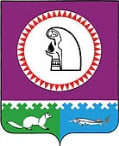 О внесении изменений в постановление администрацииОктябрьского района от 26.11.2018 № 2659В соответствии с решением Думы Октябрьского района от 14.12.2021 № 727                            «О внесении изменений в решение Думы Октябрьского района от 04.12.2020 № 597                              «О бюджете муниципального образования Октябрьский район на 2021 год и плановый период 2022 и 2023 годов», постановлением администрации Октябрьского района от 05.03.2019 № 459 «О муниципальных программах Октябрьского района»:1. Внести в приложение № 1 к постановлению администрации Октябрьского района               от 26.11.2018 № 2659 «Об утверждении муниципальной программы «Жилищно-коммунальный комплекс и городская среда в муниципальном образовании Октябрьский район»» (далее – Программа) следующие изменения:1.1. Строку «Параметры финансового обеспечения муниципальной программы» паспорта Программы изложить в следующей редакции:«                                                                                                                                                             ».1.2. Таблицу 2 Программы изложить в новой редакции, согласно приложению.2. Опубликовать постановление в официальном сетевом издании «октвести.ру».3. Контроль за выполнением постановления возложить на заместителя главы Октябрьского района по вопросам строительства, жилищно-коммунального хозяйства, транспорта, связи, начальника Управления жилищно-коммунального хозяйства                                и строительства администрации Октябрьского района Черепкову Л.С.Исполняющий обязанности главы Октябрьского района							                  Н.В. ХромовИсполнитель:главный специалист отдела по вопросам ЖКХ УЖКХиС администрации Октябрьского района вопросам ЖКХКожухаренко Зоя Сергеевна, тел. 20974СОГЛАСОВАНО:Заместитель главы Октябрьского района по вопросам строительства, жилищно-коммунального хозяйства, транспорта, связи, начальник Управления жилищно-коммунального хозяйства и строительства администрации Октябрьского района						  Л.С. ЧерепковаЗаместитель главы Октябрьского района по экономике, финансам, председатель Комитетапо управлению муниципальными финансами					     Н.Г. КуклинаПредседатель Контрольно-счетной Палаты Октябрьского района                                                                              С.В. ПатрактиноваНачальник Управления экономического развитияадминистрации Октябрьского района					        Е.Н. СтародубцеваЮридический отдел администрации Октябрьского районаСтепень публичности – 1, МНПАРазослать:Куклиной Н.Г. 1 экз. (по эл. почте);КСП Октябрьского района – 1 экз. (по эл. почте);УЭР – 1 экз. (по эл. почте)Главам городских и сельских поселений –  11 экз. (по электронной почте)УЖКХиС администрации Октябрьского района – 1 экз.;Итого: 15 экз. Приложение к постановлению администрации Октябрьского района от «__» ___________ 2021г. № ___«Таблица 2 ».Муниципальное образование Октябрьский районАДМИНИСТРАЦИЯ ОКТЯБРЬСКОГО РАЙОНАПОСТАНОВЛЕНИЕМуниципальное образование Октябрьский районАДМИНИСТРАЦИЯ ОКТЯБРЬСКОГО РАЙОНАПОСТАНОВЛЕНИЕМуниципальное образование Октябрьский районАДМИНИСТРАЦИЯ ОКТЯБРЬСКОГО РАЙОНАПОСТАНОВЛЕНИЕМуниципальное образование Октябрьский районАДМИНИСТРАЦИЯ ОКТЯБРЬСКОГО РАЙОНАПОСТАНОВЛЕНИЕМуниципальное образование Октябрьский районАДМИНИСТРАЦИЯ ОКТЯБРЬСКОГО РАЙОНАПОСТАНОВЛЕНИЕМуниципальное образование Октябрьский районАДМИНИСТРАЦИЯ ОКТЯБРЬСКОГО РАЙОНАПОСТАНОВЛЕНИЕМуниципальное образование Октябрьский районАДМИНИСТРАЦИЯ ОКТЯБРЬСКОГО РАЙОНАПОСТАНОВЛЕНИЕМуниципальное образование Октябрьский районАДМИНИСТРАЦИЯ ОКТЯБРЬСКОГО РАЙОНАПОСТАНОВЛЕНИЕМуниципальное образование Октябрьский районАДМИНИСТРАЦИЯ ОКТЯБРЬСКОГО РАЙОНАПОСТАНОВЛЕНИЕМуниципальное образование Октябрьский районАДМИНИСТРАЦИЯ ОКТЯБРЬСКОГО РАЙОНАПОСТАНОВЛЕНИЕ«»2021г.№пгт. Октябрьскоепгт. Октябрьскоепгт. Октябрьскоепгт. Октябрьскоепгт. Октябрьскоепгт. Октябрьскоепгт. Октябрьскоепгт. Октябрьскоепгт. Октябрьскоепгт. ОктябрьскоеПараметры финансового обеспечения муниципальной программыОбщий объем финансирования Программы на 2019-2030 годы – 1 495 300,1 тыс. рублей, в том числе:2019 год – 172 984,0 тыс.руб.2020 год – 306 129,1 тыс.руб.2021 год – 314 849,2 тыс. руб.2022 год – 315 296,8 тыс. руб.2023 год – 386 041,0 тыс. руб.2024 год - 0,0 тыс. руб.2025 год - 0,0 тыс. руб.2026 - 2030 год – 0,0 тыс. руб.                                     Распределение финансовых ресурсов муниципальной программы                                     Распределение финансовых ресурсов муниципальной программы                                     Распределение финансовых ресурсов муниципальной программы                                     Распределение финансовых ресурсов муниципальной программы                                     Распределение финансовых ресурсов муниципальной программы                                     Распределение финансовых ресурсов муниципальной программы                                     Распределение финансовых ресурсов муниципальной программы                                     Распределение финансовых ресурсов муниципальной программы                                     Распределение финансовых ресурсов муниципальной программы                                     Распределение финансовых ресурсов муниципальной программы                                     Распределение финансовых ресурсов муниципальной программы                                     Распределение финансовых ресурсов муниципальной программы                                     Распределение финансовых ресурсов муниципальной программы                                     Распределение финансовых ресурсов муниципальной программы                                     Распределение финансовых ресурсов муниципальной программы                                     Распределение финансовых ресурсов муниципальной программы                                     Распределение финансовых ресурсов муниципальной программы                                     Распределение финансовых ресурсов муниципальной программы                                     Распределение финансовых ресурсов муниципальной программы                                     Распределение финансовых ресурсов муниципальной программы                                     Распределение финансовых ресурсов муниципальной программы                                     Распределение финансовых ресурсов муниципальной программы                                     Распределение финансовых ресурсов муниципальной программы                                     Распределение финансовых ресурсов муниципальной программы                                     Распределение финансовых ресурсов муниципальной программы                                     Распределение финансовых ресурсов муниципальной программы                                     Распределение финансовых ресурсов муниципальной программы                                     Распределение финансовых ресурсов муниципальной программы                                     Распределение финансовых ресурсов муниципальной программы                                     Распределение финансовых ресурсов муниципальной программы                                     Распределение финансовых ресурсов муниципальной программы                                     Распределение финансовых ресурсов муниципальной программы                                     Распределение финансовых ресурсов муниципальной программыномер основного мероприятияОсновные мероприятия муниципальной программы (их связь с целевыми показателями муниципальной программы)Ответственный исполнитель/
соисполнительОтветственный исполнитель/
соисполнительИсточники финансирования                                 Источники финансирования                                 Источники финансирования                                 Источники финансирования                                 Источники финансирования                                 Финансовые затраты на реализацию  (тыс. рублей)Финансовые затраты на реализацию  (тыс. рублей)Финансовые затраты на реализацию  (тыс. рублей)Финансовые затраты на реализацию  (тыс. рублей)Финансовые затраты на реализацию  (тыс. рублей)Финансовые затраты на реализацию  (тыс. рублей)Финансовые затраты на реализацию  (тыс. рублей)Финансовые затраты на реализацию  (тыс. рублей)Финансовые затраты на реализацию  (тыс. рублей)Финансовые затраты на реализацию  (тыс. рублей)Финансовые затраты на реализацию  (тыс. рублей)Финансовые затраты на реализацию  (тыс. рублей)Финансовые затраты на реализацию  (тыс. рублей)Финансовые затраты на реализацию  (тыс. рублей)Финансовые затраты на реализацию  (тыс. рублей)Финансовые затраты на реализацию  (тыс. рублей)Финансовые затраты на реализацию  (тыс. рублей)Финансовые затраты на реализацию  (тыс. рублей)Финансовые затраты на реализацию  (тыс. рублей)Финансовые затраты на реализацию  (тыс. рублей)номер основного мероприятияОсновные мероприятия муниципальной программы (их связь с целевыми показателями муниципальной программы)Ответственный исполнитель/
соисполнительОтветственный исполнитель/
соисполнительИсточники финансирования                                 Источники финансирования                                 Источники финансирования                                 Источники финансирования                                 Источники финансирования                                 ВсегоВсегоВсегоВсегоВ том числеВ том числеВ том числеВ том числеВ том числеВ том числеВ том числеВ том числеВ том числеВ том числеВ том числеВ том числеВ том числеВ том числеВ том числеВ том числеВ том числеВ том числеВ том числеВ том числеВ том числеВ том числеВ том числеВ том численомер основного мероприятияОсновные мероприятия муниципальной программы (их связь с целевыми показателями муниципальной программы)Ответственный исполнитель/
соисполнительОтветственный исполнитель/
соисполнительИсточники финансирования                                 Источники финансирования                                 Источники финансирования                                 Источники финансирования                                 Источники финансирования                                 ВсегоВсегоВсегоВсего20192019202020202020202120212021202120222022202220232023202420242024202420252025202520252026-20302026-20301233444445555667778888999101011111111121212121313Подпрограмма 1. «Создание условий для обеспечения качественными коммунальными услугами»Подпрограмма 1. «Создание условий для обеспечения качественными коммунальными услугами»Подпрограмма 1. «Создание условий для обеспечения качественными коммунальными услугами»Подпрограмма 1. «Создание условий для обеспечения качественными коммунальными услугами»Подпрограмма 1. «Создание условий для обеспечения качественными коммунальными услугами»Подпрограмма 1. «Создание условий для обеспечения качественными коммунальными услугами»Подпрограмма 1. «Создание условий для обеспечения качественными коммунальными услугами»Подпрограмма 1. «Создание условий для обеспечения качественными коммунальными услугами»Подпрограмма 1. «Создание условий для обеспечения качественными коммунальными услугами»Подпрограмма 1. «Создание условий для обеспечения качественными коммунальными услугами»Подпрограмма 1. «Создание условий для обеспечения качественными коммунальными услугами»Подпрограмма 1. «Создание условий для обеспечения качественными коммунальными услугами»Подпрограмма 1. «Создание условий для обеспечения качественными коммунальными услугами»Подпрограмма 1. «Создание условий для обеспечения качественными коммунальными услугами»Подпрограмма 1. «Создание условий для обеспечения качественными коммунальными услугами»Подпрограмма 1. «Создание условий для обеспечения качественными коммунальными услугами»Подпрограмма 1. «Создание условий для обеспечения качественными коммунальными услугами»Подпрограмма 1. «Создание условий для обеспечения качественными коммунальными услугами»Подпрограмма 1. «Создание условий для обеспечения качественными коммунальными услугами»Подпрограмма 1. «Создание условий для обеспечения качественными коммунальными услугами»Подпрограмма 1. «Создание условий для обеспечения качественными коммунальными услугами»Подпрограмма 1. «Создание условий для обеспечения качественными коммунальными услугами»Подпрограмма 1. «Создание условий для обеспечения качественными коммунальными услугами»Подпрограмма 1. «Создание условий для обеспечения качественными коммунальными услугами»Подпрограмма 1. «Создание условий для обеспечения качественными коммунальными услугами»Подпрограмма 1. «Создание условий для обеспечения качественными коммунальными услугами»Подпрограмма 1. «Создание условий для обеспечения качественными коммунальными услугами»Подпрограмма 1. «Создание условий для обеспечения качественными коммунальными услугами»Подпрограмма 1. «Создание условий для обеспечения качественными коммунальными услугами»Подпрограмма 1. «Создание условий для обеспечения качественными коммунальными услугами»Подпрограмма 1. «Создание условий для обеспечения качественными коммунальными услугами»Подпрограмма 1. «Создание условий для обеспечения качественными коммунальными услугами»Подпрограмма 1. «Создание условий для обеспечения качественными коммунальными услугами»Подпрограмма 1. «Создание условий для обеспечения качественными коммунальными услугами»Подпрограмма 1. «Создание условий для обеспечения качественными коммунальными услугами»Подпрограмма 1. «Создание условий для обеспечения качественными коммунальными услугами»Подпрограмма 1. «Создание условий для обеспечения качественными коммунальными услугами»1.Основное мероприятие  «Реализация мероприятий обеспечения качественными коммунальными услугами»УЖКХиС администрации Октябрьского района Администрации городских и сельских поселений          УЖКХиС администрации Октябрьского района Администрации городских и сельских поселений          ВсегоВсегоВсегоВсегоВсего367 457,2367 457,2367 457,2367 457,246 133,746 133,7156 396,3156 396,3156 396,3107 233,3107 233,3107 233,345 841,345 841,345 841,345 841,311 852,711 852,711 852,711 852,711 852,70,00,00,00,00,00,00,01.Основное мероприятие  «Реализация мероприятий обеспечения качественными коммунальными услугами»УЖКХиС администрации Октябрьского района Администрации городских и сельских поселений          УЖКХиС администрации Октябрьского района Администрации городских и сельских поселений          Федеральный бюджетФедеральный бюджетФедеральный бюджетФедеральный бюджетФедеральный бюджет0,00,00,00,00,00,00,00,00,00,00,00,00,00,00,00,00,00,00,00,00,00,00,00,00,00,00,00,01.Основное мероприятие  «Реализация мероприятий обеспечения качественными коммунальными услугами»УЖКХиС администрации Октябрьского района Администрации городских и сельских поселений          УЖКХиС администрации Октябрьского района Администрации городских и сельских поселений          Бюджет автономного округаБюджет автономного округаБюджет автономного округаБюджет автономного округаБюджет автономного округа193 382,0193 382,0193 382,0193 382,038 363,538 363,594 415,094 415,094 415,039 097,939 097,939 097,913 130,813 130,813 130,813 130,88 374,88 374,88 374,88 374,88 374,80,00,00,00,00,00,00,01.Основное мероприятие  «Реализация мероприятий обеспечения качественными коммунальными услугами»УЖКХиС администрации Октябрьского района Администрации городских и сельских поселений          УЖКХиС администрации Октябрьского района Администрации городских и сельских поселений          Местный бюджетМестный бюджетМестный бюджетМестный бюджетМестный бюджет174 075,2174 075,2174 075,2174 075,27 770,27 770,261 981,361 981,361 981,368 135,468 135,468 135,432 710,532 710,532 710,532 710,53 477,93 477,93 477,93 477,93 477,90,00,00,00,00,00,00,01.Основное мероприятие  «Реализация мероприятий обеспечения качественными коммунальными услугами»УЖКХиС администрации Октябрьского района Администрации городских и сельских поселений          УЖКХиС администрации Октябрьского района Администрации городских и сельских поселений          Иные источники финансированияИные источники финансированияИные источники финансированияИные источники финансированияИные источники финансирования0,00,00,00,00,00,00,00,00,00,00,00,00,00,00,00,00,00,00,00,00,00,00,00,00,00,00,00,0Расходы на реализацию полномочий в сфере жилищно-коммунального комплекса (1,2,3,5,6, 7)УЖКХиС администрации Октябрьского района Администрации городских и сельских поселений      УЖКХиС администрации Октябрьского района Администрации городских и сельских поселений      ВсегоВсегоВсегоВсегоВсего278 871,8278 871,8278 871,8278 871,844 638,844 638,8153 100,5153 100,5153 100,555 831,855 831,855 831,815 448,015 448,015 448,015 448,09 852,79 852,79 852,79 852,79 852,70,00,00,00,00,00,00,0Расходы на реализацию полномочий в сфере жилищно-коммунального комплекса (1,2,3,5,6, 7)УЖКХиС администрации Октябрьского района Администрации городских и сельских поселений      УЖКХиС администрации Октябрьского района Администрации городских и сельских поселений      Федеральный бюджетФедеральный бюджетФедеральный бюджетФедеральный бюджетФедеральный бюджет0,00,00,00,00,00,00,00,00,00,00,00,00,00,00,00,00,00,00,00,00,00,00,00,00,00,00,00,0Расходы на реализацию полномочий в сфере жилищно-коммунального комплекса (1,2,3,5,6, 7)УЖКХиС администрации Октябрьского района Администрации городских и сельских поселений      УЖКХиС администрации Октябрьского района Администрации городских и сельских поселений      Бюджет автономного округаБюджет автономного округаБюджет автономного округаБюджет автономного округаБюджет автономного округа193 382,0193 382,0193 382,0193 382,038 363,538 363,594 415,094 415,094 415,039 097,939 097,939 097,913 130,813 130,813 130,813 130,88 374,88 374,88 374,88 374,88 374,80,00,00,00,00,00,00,0Расходы на реализацию полномочий в сфере жилищно-коммунального комплекса (1,2,3,5,6, 7)УЖКХиС администрации Октябрьского района Администрации городских и сельских поселений      УЖКХиС администрации Октябрьского района Администрации городских и сельских поселений      Местный бюджетМестный бюджетМестный бюджетМестный бюджетМестный бюджет85 489,885 489,885 489,885 489,86 275,36 275,358 685,558 685,558 685,516 733,916 733,916 733,92 317,22 317,22 317,22 317,21 477,91 477,91 477,91 477,91 477,90,00,00,00,00,00,00,0Расходы на реализацию полномочий в сфере жилищно-коммунального комплекса (1,2,3,5,6, 7)УЖКХиС администрации Октябрьского района Администрации городских и сельских поселений      УЖКХиС администрации Октябрьского района Администрации городских и сельских поселений      Иные источники финансированияИные источники финансированияИные источники финансированияИные источники финансированияИные источники финансирования0,00,00,00,00,00,00,00,00,00,00,00,00,00,00,00,00,00,00,00,00,00,00,00,00,00,00,00,01.1УЖКХиС администрации Октябрьского районаУЖКХиС администрации Октябрьского районаВсегоВсегоВсегоВсегоВсего67 568,867 568,867 568,867 568,814 886,914 886,96 199,16 199,16 199,121 182,121 182,121 182,115 448,015 448,015 448,015 448,09 852,79 852,79 852,79 852,79 852,70,00,00,00,00,00,00,01.1УЖКХиС администрации Октябрьского районаУЖКХиС администрации Октябрьского районаФедеральный бюджетФедеральный бюджетФедеральный бюджетФедеральный бюджетФедеральный бюджет0,00,00,00,00,00,00,00,00,00,00,00,00,00,00,00,00,00,00,00,00,00,00,00,00,00,00,00,01.1УЖКХиС администрации Октябрьского районаУЖКХиС администрации Октябрьского районаБюджет автономного округаБюджет автономного округаБюджет автономного округаБюджет автономного округаБюджет автономного округа51 603,451 603,451 603,451 603,412 570,112 570,14 088,64 088,64 088,613 439,113 439,113 439,113 130,813 130,813 130,813 130,88 374,88 374,88 374,88 374,88 374,80,00,00,00,00,00,00,01.1УЖКХиС администрации Октябрьского районаУЖКХиС администрации Октябрьского районаМестный бюджетМестный бюджетМестный бюджетМестный бюджетМестный бюджет15 965,415 965,415 965,415 965,42 316,82 316,82 110,52 110,52 110,57 743,07 743,07 743,02 317,22 317,22 317,22 317,21 477,91 477,91 477,91 477,91 477,90,00,00,00,00,00,00,01.1УЖКХиС администрации Октябрьского районаУЖКХиС администрации Октябрьского районаИные источники финансированияИные источники финансированияИные источники финансированияИные источники финансированияИные источники финансирования0,00,00,00,00,00,00,00,00,00,00,00,00,00,00,00,00,00,00,00,00,00,00,00,00,00,00,00,01.1Администрация городского поселения ПриобьеАдминистрация городского поселения ПриобьеВсегоВсегоВсегоВсегоВсего11 090,511 090,511 090,511 090,54 311,44 311,46 779,16 779,16 779,10,00,00,00,00,00,00,00,00,00,00,00,00,00,00,00,00,00,00,01.1Администрация городского поселения ПриобьеАдминистрация городского поселения ПриобьеФедеральный бюджетФедеральный бюджетФедеральный бюджетФедеральный бюджетФедеральный бюджет0,00,00,00,00,00,00,00,00,00,00,00,00,00,00,00,00,00,00,00,00,00,00,00,00,00,00,00,01.1Администрация городского поселения ПриобьеАдминистрация городского поселения ПриобьеБюджет автономного округаБюджет автономного округаБюджет автономного округаБюджет автономного округаБюджет автономного округа9 040,99 040,99 040,99 040,93 278,63 278,65 762,35 762,35 762,30,00,00,00,00,00,00,00,00,00,00,00,00,00,00,00,00,00,00,01.1Администрация городского поселения ПриобьеАдминистрация городского поселения ПриобьеМестный бюджетМестный бюджетМестный бюджетМестный бюджетМестный бюджет2 049,72 049,72 049,72 049,71 032,81 032,81 016,91 016,91 016,90,00,00,00,00,00,00,00,00,00,00,00,00,00,00,00,00,00,00,01.1Администрация городского поселения ПриобьеАдминистрация городского поселения ПриобьеИные источники финансированияИные источники финансированияИные источники финансированияИные источники финансированияИные источники финансирования0,00,00,00,00,00,00,00,00,00,00,00,00,00,00,00,00,00,00,00,00,00,00,00,00,00,00,00,01.1Администрация городского поселения ТалинкаАдминистрация городского поселения ТалинкаВсегоВсегоВсегоВсегоВсего30 154,330 154,330 154,330 154,39 631,99 631,912 522,212 522,212 522,28 000,28 000,28 000,20,00,00,00,00,00,00,00,00,00,00,00,00,00,00,00,01.1Администрация городского поселения ТалинкаАдминистрация городского поселения ТалинкаФедеральный бюджетФедеральный бюджетФедеральный бюджетФедеральный бюджетФедеральный бюджет0,00,00,00,00,00,00,00,00,00,00,00,00,00,00,00,00,00,00,00,00,00,00,00,00,00,00,00,01.1Администрация городского поселения ТалинкаАдминистрация городского поселения ТалинкаБюджет автономного округаБюджет автономного округаБюджет автономного округаБюджет автономного округаБюджет автономного округа26 112,926 112,926 112,926 112,98 668,88 668,810 643,910 643,910 643,96 800,26 800,26 800,20,00,00,00,00,00,00,00,00,00,00,00,00,00,00,00,01.1Администрация городского поселения ТалинкаАдминистрация городского поселения ТалинкаМестный бюджетМестный бюджетМестный бюджетМестный бюджетМестный бюджет4 041,44 041,44 041,44 041,4963,1963,11 878,31 878,31 878,31 200,01 200,01 200,00,00,00,00,00,00,00,00,00,00,00,00,00,00,00,00,01.1Администрация городского поселения ТалинкаАдминистрация городского поселения ТалинкаИные источники финансированияИные источники финансированияИные источники финансированияИные источники финансированияИные источники финансирования0,00,00,00,00,00,00,00,00,00,00,00,00,00,00,00,00,00,00,00,00,00,00,00,00,00,00,00,01.1Администрация городского поселения АндраАдминистрация городского поселения АндраВсегоВсегоВсегоВсегоВсего5 629,75 629,75 629,75 629,72 674,72 674,72 955,02 955,02 955,00,00,00,00,00,00,00,00,00,00,00,00,00,00,00,00,00,00,00,01.1Администрация городского поселения АндраАдминистрация городского поселения АндраФедеральный бюджетФедеральный бюджетФедеральный бюджетФедеральный бюджетФедеральный бюджет0,00,00,00,00,00,00,00,00,00,00,00,00,00,00,00,00,00,00,00,00,00,00,00,00,00,00,00,01.1Администрация городского поселения АндраАдминистрация городского поселения АндраБюджет автономного округаБюджет автономного округаБюджет автономного округаБюджет автономного округаБюджет автономного округа4 904,74 904,74 904,74 904,72 407,22 407,22 497,52 497,52 497,50,00,00,00,00,00,00,00,00,00,00,00,00,00,00,00,00,00,00,01.1Администрация городского поселения АндраАдминистрация городского поселения АндраМестный бюджетМестный бюджетМестный бюджетМестный бюджетМестный бюджет725,0725,0725,0725,0267,5267,5457,5457,5457,50,00,00,00,00,00,00,00,00,00,00,00,00,00,00,00,00,00,00,01.1Администрация городского поселения АндраАдминистрация городского поселения АндраИные источники финансированияИные источники финансированияИные источники финансированияИные источники финансированияИные источники финансирования0,00,00,00,00,00,00,00,00,00,00,00,00,00,00,00,00,00,00,00,00,00,00,00,00,00,00,00,01.1Администрация сельского поселения ПерегребноеАдминистрация сельского поселения ПерегребноеВсегоВсегоВсегоВсегоВсего1 962,91 962,91 962,91 962,90,00,00,00,00,01 962,91 962,91 962,90,00,00,00,00,00,00,00,00,00,00,00,00,00,00,00,01.1Администрация сельского поселения ПерегребноеАдминистрация сельского поселения ПерегребноеФедеральный бюджетФедеральный бюджетФедеральный бюджетФедеральный бюджетФедеральный бюджет0,00,00,00,00,00,00,00,00,00,00,00,00,00,00,00,00,00,00,00,00,00,00,00,00,00,00,00,01.1Администрация сельского поселения ПерегребноеАдминистрация сельского поселения ПерегребноеБюджет автономного округаБюджет автономного округаБюджет автономного округаБюджет автономного округаБюджет автономного округа0,00,00,00,00,00,00,00,00,00,00,00,00,00,00,00,00,00,00,00,00,00,00,00,00,00,00,00,01.1Администрация сельского поселения ПерегребноеАдминистрация сельского поселения ПерегребноеМестный бюджетМестный бюджетМестный бюджетМестный бюджетМестный бюджет1 962,91 962,91 962,91 962,90,00,00,00,00,01 962,91 962,91 962,90,00,00,00,00,00,00,00,00,00,00,00,00,00,00,00,01.1Администрация сельского поселения ПерегребноеАдминистрация сельского поселения ПерегребноеИные источники финансированияИные источники финансированияИные источники финансированияИные источники финансированияИные источники финансирования0,00,00,00,00,00,00,00,00,00,00,00,00,00,00,00,00,00,00,00,00,00,00,00,00,00,00,00,01.1Администрация сельского поселения КаменноеАдминистрация сельского поселения КаменноеВсегоВсегоВсегоВсегоВсего6 488,56 488,56 488,56 488,50,00,06 488,56 488,56 488,50,00,00,00,00,00,00,00,00,00,00,00,00,00,00,00,00,00,00,01.1Администрация сельского поселения КаменноеАдминистрация сельского поселения КаменноеФедеральный бюджетФедеральный бюджетФедеральный бюджетФедеральный бюджетФедеральный бюджет0,00,00,00,00,00,00,00,00,00,00,00,00,00,00,00,00,00,00,00,00,00,00,00,00,00,00,00,01.1Администрация сельского поселения КаменноеАдминистрация сельского поселения КаменноеБюджет автономного округаБюджет автономного округаБюджет автономного округаБюджет автономного округаБюджет автономного округа5 515,25 515,25 515,25 515,20,00,05 515,25 515,25 515,20,00,00,00,00,00,00,00,00,00,00,00,00,00,00,00,00,00,00,01.1Администрация сельского поселения КаменноеАдминистрация сельского поселения КаменноеМестный бюджетМестный бюджетМестный бюджетМестный бюджетМестный бюджет973,3973,3973,3973,30,00,0973,3973,3973,30,00,00,00,00,00,00,00,00,00,00,00,00,00,00,00,00,00,00,01.1Администрация сельского поселения КаменноеАдминистрация сельского поселения КаменноеИные источники финансированияИные источники финансированияИные источники финансированияИные источники финансированияИные источники финансирования0,00,00,00,00,00,00,00,00,00,00,00,00,00,00,00,00,00,00,00,00,00,00,00,00,00,00,00,01.1Администрация сельского поселения УнъюганАдминистрация сельского поселения УнъюганВсегоВсегоВсегоВсегоВсего36 713,736 713,736 713,736 713,78 969,98 969,95 557,25 557,25 557,222 186,622 186,622 186,60,00,00,00,00,00,00,00,00,00,00,00,00,00,00,00,01.1Администрация сельского поселения УнъюганАдминистрация сельского поселения УнъюганФедеральный бюджетФедеральный бюджетФедеральный бюджетФедеральный бюджетФедеральный бюджет0,00,00,00,00,00,00,00,00,00,00,00,00,00,00,00,00,00,00,00,00,00,00,00,00,00,00,00,01.1Администрация сельского поселения УнъюганАдминистрация сельского поселения УнъюганБюджет автономного округаБюджет автономного округаБюджет автономного округаБюджет автономного округаБюджет автономного округа31 655,131 655,131 655,131 655,18 072,98 072,94 723,64 723,64 723,618 858,618 858,618 858,60,00,00,00,00,00,00,00,00,00,00,00,00,00,00,00,01.1Администрация сельского поселения УнъюганАдминистрация сельского поселения УнъюганМестный бюджетМестный бюджетМестный бюджетМестный бюджетМестный бюджет5 058,65 058,65 058,65 058,6897,0897,0833,6833,6833,63 328,03 328,03 328,00,00,00,00,00,00,00,00,00,00,00,00,00,00,00,00,01.1Администрация сельского поселения УнъюганАдминистрация сельского поселения УнъюганИные источники финансированияИные источники финансированияИные источники финансированияИные источники финансированияИные источники финансирования0,00,00,00,00,00,00,00,00,00,00,00,00,00,00,00,00,00,00,00,00,00,00,00,00,00,00,00,01.1Администрация сельского поселения ШеркалыАдминистрация сельского поселения ШеркалыВсегоВсегоВсегоВсегоВсего3 739,93 739,93 739,93 739,93 739,93 739,90,00,00,00,00,00,00,00,00,00,00,00,00,00,00,00,00,00,00,00,00,00,01.1Администрация сельского поселения ШеркалыАдминистрация сельского поселения ШеркалыФедеральный бюджетФедеральный бюджетФедеральный бюджетФедеральный бюджетФедеральный бюджет0,00,00,00,00,00,00,00,00,00,00,00,00,00,00,00,00,00,00,00,00,00,00,00,00,00,00,00,01.1Администрация сельского поселения ШеркалыАдминистрация сельского поселения ШеркалыБюджет автономного округаБюджет автономного округаБюджет автономного округаБюджет автономного округаБюджет автономного округа3 365,93 365,93 365,93 365,93 365,93 365,90,00,00,00,00,00,00,00,00,00,00,00,00,00,00,00,00,00,00,00,00,00,01.1Администрация сельского поселения ШеркалыАдминистрация сельского поселения ШеркалыМестный бюджетМестный бюджетМестный бюджетМестный бюджетМестный бюджет374,0374,0374,0374,0374,0374,00,00,00,00,00,00,00,00,00,00,00,00,00,00,00,00,00,00,00,00,00,00,01.1Администрация сельского поселения ШеркалыАдминистрация сельского поселения ШеркалыИные источники финансированияИные источники финансированияИные источники финансированияИные источники финансированияИные источники финансирования0,00,00,00,00,00,00,00,00,00,00,00,00,00,00,00,00,00,00,00,00,00,00,00,00,00,00,00,01.1Администрация сельского поселения СергиноАдминистрация сельского поселения СергиноВсего Всего Всего Всего Всего 3 564,33 564,33 564,33 564,30,00,03 564,33 564,33 564,30,00,00,00,00,00,00,00,00,00,00,00,00,00,00,00,00,00,00,01.1Администрация сельского поселения СергиноАдминистрация сельского поселения СергиноФедеральный бюджетФедеральный бюджетФедеральный бюджетФедеральный бюджетФедеральный бюджет0,00,00,00,00,00,00,00,00,00,00,00,00,00,00,00,00,00,00,00,00,00,00,00,00,00,00,00,01.1Администрация сельского поселения СергиноАдминистрация сельского поселения СергиноБюджет автономного округаБюджет автономного округаБюджет автономного округаБюджет автономного округаБюджет автономного округа3 029,73 029,73 029,73 029,70,00,03 029,73 029,73 029,70,00,00,00,00,00,00,00,00,00,00,00,00,00,00,00,00,00,00,01.1Администрация сельского поселения СергиноАдминистрация сельского поселения СергиноМестный бюджетМестный бюджетМестный бюджетМестный бюджетМестный бюджет534,6534,6534,6534,60,00,0534,6534,6534,60,00,00,00,00,00,00,00,00,00,00,00,00,00,00,00,00,00,00,01.1Администрация сельского поселения СергиноАдминистрация сельского поселения СергиноИные источники финансированияИные источники финансированияИные источники финансированияИные источники финансированияИные источники финансирования0,00,00,00,00,00,00,00,00,00,00,00,00,00,00,00,00,00,00,00,00,00,00,00,00,00,00,00,01.1Администрация сельского поселения КарымкарыАдминистрация сельского поселения КарымкарыВсего Всего Всего Всего Всего 424,1424,1424,1424,1424,1424,10,00,00,00,00,00,00,00,00,00,00,00,00,00,00,00,00,00,00,00,00,00,01.1Администрация сельского поселения КарымкарыАдминистрация сельского поселения КарымкарыФедеральный бюджетФедеральный бюджетФедеральный бюджетФедеральный бюджетФедеральный бюджет0,00,00,00,00,00,00,00,00,00,00,00,00,00,00,00,00,00,00,00,00,00,00,00,00,00,00,00,01.1Администрация сельского поселения КарымкарыАдминистрация сельского поселения КарымкарыБюджет автономного округаБюджет автономного округаБюджет автономного округаБюджет автономного округаБюджет автономного округа0,00,00,00,00,00,00,00,00,00,00,00,00,00,00,00,00,00,00,00,00,00,00,00,00,00,00,00,01.1Администрация сельского поселения КарымкарыАдминистрация сельского поселения КарымкарыМестный бюджетМестный бюджетМестный бюджетМестный бюджетМестный бюджет424,1424,1424,1424,1424,1424,10,00,00,00,00,00,00,00,00,00,00,00,00,00,00,00,00,00,00,00,00,00,01.1Администрация сельского поселения КарымкарыАдминистрация сельского поселения КарымкарыИные источники финансированияИные источники финансированияИные источники финансированияИные источники финансированияИные источники финансирования0,00,00,00,00,00,00,00,00,00,00,00,00,00,00,00,00,00,00,00,00,00,00,00,00,00,00,00,01.1.1.Уставной капитал муниципального предприятия муниципального образования Октябрьский район "Объединенные коммунальные системы"Комитет по управлению муниципальной собственностью администрации Октябрьского района Комитет по управлению муниципальной собственностью администрации Октябрьского района Всего Всего Всего Всего Всего 2 500,02 500,02 500,02 500,00,00,00,00,00,02 500,02 500,02 500,00,00,00,00,00,00,00,00,00,00,00,00,00,00,00,00,01.1.1.Уставной капитал муниципального предприятия муниципального образования Октябрьский район "Объединенные коммунальные системы"Комитет по управлению муниципальной собственностью администрации Октябрьского района Комитет по управлению муниципальной собственностью администрации Октябрьского района Федеральный бюджетФедеральный бюджетФедеральный бюджетФедеральный бюджетФедеральный бюджет0,00,00,00,00,00,00,00,00,00,00,00,00,00,00,00,00,00,00,00,00,00,00,00,00,00,00,00,01.1.1.Уставной капитал муниципального предприятия муниципального образования Октябрьский район "Объединенные коммунальные системы"Комитет по управлению муниципальной собственностью администрации Октябрьского района Комитет по управлению муниципальной собственностью администрации Октябрьского района Бюджет автономного округаБюджет автономного округаБюджет автономного округаБюджет автономного округаБюджет автономного округа0,00,00,00,00,00,00,00,00,00,00,00,00,00,00,00,00,00,00,00,00,00,00,00,00,00,00,00,01.1.1.Уставной капитал муниципального предприятия муниципального образования Октябрьский район "Объединенные коммунальные системы"Комитет по управлению муниципальной собственностью администрации Октябрьского района Комитет по управлению муниципальной собственностью администрации Октябрьского района Местный бюджетМестный бюджетМестный бюджетМестный бюджетМестный бюджет2 500,02 500,02 500,02 500,00,00,00,00,00,02 500,02 500,02 500,00,00,00,00,00,00,00,00,00,00,00,00,00,00,00,00,01.1.1.Уставной капитал муниципального предприятия муниципального образования Октябрьский район "Объединенные коммунальные системы"Комитет по управлению муниципальной собственностью администрации Октябрьского района Комитет по управлению муниципальной собственностью администрации Октябрьского района Иные источники финансированияИные источники финансированияИные источники финансированияИные источники финансированияИные источники финансирования0,00,00,00,00,00,00,00,00,00,00,00,00,00,00,00,00,00,00,00,00,00,00,00,00,00,00,00,01.2.Капитальные вложения в объекты государственной (муниципальной) собственности(1,2,3,4,5,6, 7)УЖКХиС администрации Октябрьского районаАдминистрация городского поселения ТалинкаУЖКХиС администрации Октябрьского районаАдминистрация городского поселения ТалинкаВсегоВсегоВсегоВсегоВсего179 886,6179 886,6179 886,6179 886,60,00,0109 035,1109 035,1109 035,142 458,242 458,242 458,228 393,328 393,328 393,328 393,30,00,00,00,00,00,00,00,00,00,00,00,01.2.Капитальные вложения в объекты государственной (муниципальной) собственности(1,2,3,4,5,6, 7)УЖКХиС администрации Октябрьского районаАдминистрация городского поселения ТалинкаУЖКХиС администрации Октябрьского районаАдминистрация городского поселения ТалинкаФедеральный бюджетФедеральный бюджетФедеральный бюджетФедеральный бюджетФедеральный бюджет0,00,00,00,00,00,00,00,00,00,00,00,00,00,00,00,00,00,00,00,00,00,00,00,00,00,00,00,01.2.Капитальные вложения в объекты государственной (муниципальной) собственности(1,2,3,4,5,6, 7)УЖКХиС администрации Октябрьского районаАдминистрация городского поселения ТалинкаУЖКХиС администрации Октябрьского районаАдминистрация городского поселения ТалинкаБюджет автономного округаБюджет автономного округаБюджет автономного округаБюджет автономного округаБюджет автономного округа58 154,358 154,358 154,358 154,30,00,058 154,358 154,358 154,30,00,00,00,00,00,00,00,00,00,00,00,00,00,00,00,00,00,00,01.2.Капитальные вложения в объекты государственной (муниципальной) собственности(1,2,3,4,5,6, 7)УЖКХиС администрации Октябрьского районаАдминистрация городского поселения ТалинкаУЖКХиС администрации Октябрьского районаАдминистрация городского поселения ТалинкаМестный бюджетМестный бюджетМестный бюджетМестный бюджетМестный бюджет121 732,3121 732,3121 732,3121 732,30,00,050 880,850 880,850 880,842 458,242 458,242 458,228 393,328 393,328 393,328 393,30,00,00,00,00,00,00,00,00,00,00,00,01.2.Капитальные вложения в объекты государственной (муниципальной) собственности(1,2,3,4,5,6, 7)УЖКХиС администрации Октябрьского районаАдминистрация городского поселения ТалинкаУЖКХиС администрации Октябрьского районаАдминистрация городского поселения ТалинкаИные источники финансированияИные источники финансированияИные источники финансированияИные источники финансированияИные источники финансирования0,00,00,00,00,00,00,00,00,00,00,00,00,00,00,00,00,00,00,00,00,00,00,00,00,00,00,00,01.2.1.Строительство водопровода в п. Большие Леуши Октябрьского районаУЖКХиС администрации Октябрьского районаУЖКХиС администрации Октябрьского районаВсегоВсегоВсегоВсегоВсего61 260,461 260,461 260,461 260,40,00,061 260,461 260,461 260,40,00,00,00,00,00,00,00,00,00,00,00,00,00,00,00,00,00,00,01.2.1.Строительство водопровода в п. Большие Леуши Октябрьского районаУЖКХиС администрации Октябрьского районаУЖКХиС администрации Октябрьского районаФедеральный бюджетФедеральный бюджетФедеральный бюджетФедеральный бюджетФедеральный бюджет0,00,00,00,00,00,00,00,00,00,00,00,00,00,00,00,00,00,00,00,00,00,00,00,00,00,00,00,01.2.1.Строительство водопровода в п. Большие Леуши Октябрьского районаУЖКХиС администрации Октябрьского районаУЖКХиС администрации Октябрьского районаБюджет автономного округаБюджет автономного округаБюджет автономного округаБюджет автономного округаБюджет автономного округа58 154,358 154,358 154,358 154,30,00,058 154,358 154,358 154,30,00,00,00,00,00,00,00,00,00,00,00,00,00,00,00,00,00,00,01.2.1.Строительство водопровода в п. Большие Леуши Октябрьского районаУЖКХиС администрации Октябрьского районаУЖКХиС администрации Октябрьского районаМестный бюджетМестный бюджетМестный бюджетМестный бюджетМестный бюджет3 106,13 106,13 106,13 106,10,00,03 106,13 106,13 106,10,00,00,00,00,00,00,00,00,00,00,00,00,00,00,00,00,00,00,01.2.1.Строительство водопровода в п. Большие Леуши Октябрьского районаУЖКХиС администрации Октябрьского районаУЖКХиС администрации Октябрьского районаИные источники финансированияИные источники финансированияИные источники финансированияИные источники финансированияИные источники финансирования0,00,00,00,00,00,00,00,00,00,00,00,00,00,00,00,00,00,00,00,00,00,00,00,00,00,00,00,01.2.2.Строительство участка сетей тепловодоснабжения по ул. Бичинева от котельной № 2 (ул. Сенькина, 46б), в районе жилого дома по ул. Шмигельского, 9 в пгт. ОктябрьскоеУЖКХиС администрации Октябрьского районаУЖКХиС администрации Октябрьского районаВсегоВсегоВсегоВсегоВсего5 774,75 774,75 774,75 774,70,00,05 774,75 774,75 774,70,00,00,00,00,00,00,00,00,00,00,00,00,00,00,00,00,00,00,01.2.2.Строительство участка сетей тепловодоснабжения по ул. Бичинева от котельной № 2 (ул. Сенькина, 46б), в районе жилого дома по ул. Шмигельского, 9 в пгт. ОктябрьскоеУЖКХиС администрации Октябрьского районаУЖКХиС администрации Октябрьского районаФедеральный бюджетФедеральный бюджетФедеральный бюджетФедеральный бюджетФедеральный бюджет0,00,00,00,00,00,00,00,00,00,00,00,00,00,00,00,00,00,00,00,00,00,00,00,00,00,00,00,01.2.2.Строительство участка сетей тепловодоснабжения по ул. Бичинева от котельной № 2 (ул. Сенькина, 46б), в районе жилого дома по ул. Шмигельского, 9 в пгт. ОктябрьскоеУЖКХиС администрации Октябрьского районаУЖКХиС администрации Октябрьского районаБюджет автономного округаБюджет автономного округаБюджет автономного округаБюджет автономного округаБюджет автономного округа0,00,00,00,00,00,00,00,00,00,00,00,00,00,00,00,00,00,00,00,00,00,00,00,00,00,00,00,01.2.2.Строительство участка сетей тепловодоснабжения по ул. Бичинева от котельной № 2 (ул. Сенькина, 46б), в районе жилого дома по ул. Шмигельского, 9 в пгт. ОктябрьскоеУЖКХиС администрации Октябрьского районаУЖКХиС администрации Октябрьского районаМестный бюджетМестный бюджетМестный бюджетМестный бюджетМестный бюджет5 774,75 774,75 774,75 774,70,00,05 774,75 774,75 774,70,00,00,00,00,00,00,00,00,00,00,00,00,00,00,00,00,00,00,01.2.2.Строительство участка сетей тепловодоснабжения по ул. Бичинева от котельной № 2 (ул. Сенькина, 46б), в районе жилого дома по ул. Шмигельского, 9 в пгт. ОктябрьскоеУЖКХиС администрации Октябрьского районаУЖКХиС администрации Октябрьского районаИные источники финансированияИные источники финансированияИные источники финансированияИные источники финансированияИные источники финансирования0,00,00,00,00,00,00,00,00,00,00,00,00,00,00,00,00,00,00,00,00,00,00,00,00,00,00,00,01.2.3.Разработка ПСД и строительство котельной в пгт. Талинка, ул. Молодежная 5УЖКХиС администрации Октябрьского районаУЖКХиС администрации Октябрьского районаВсегоВсегоВсегоВсегоВсего111 094,4111 094,4111 094,4111 094,40,00,042 000,042 000,042 000,040 701,140 701,140 701,128 393,328 393,328 393,328 393,30,00,00,00,00,00,00,00,00,00,00,00,01.2.3.Разработка ПСД и строительство котельной в пгт. Талинка, ул. Молодежная 5УЖКХиС администрации Октябрьского районаУЖКХиС администрации Октябрьского районаФедеральный бюджетФедеральный бюджетФедеральный бюджетФедеральный бюджетФедеральный бюджет0,00,00,00,00,00,00,00,00,00,00,00,00,00,00,00,00,00,00,00,00,00,00,00,00,00,00,00,01.2.3.Разработка ПСД и строительство котельной в пгт. Талинка, ул. Молодежная 5УЖКХиС администрации Октябрьского районаУЖКХиС администрации Октябрьского районаБюджет автономного округаБюджет автономного округаБюджет автономного округаБюджет автономного округаБюджет автономного округа0,00,00,00,00,00,00,00,00,00,00,00,00,00,00,00,00,00,00,00,00,00,00,00,00,00,00,00,01.2.3.Разработка ПСД и строительство котельной в пгт. Талинка, ул. Молодежная 5УЖКХиС администрации Октябрьского районаУЖКХиС администрации Октябрьского районаМестный бюджетМестный бюджетМестный бюджетМестный бюджетМестный бюджет111 094,4111 094,4111 094,4111 094,40,00,042 000,042 000,042 000,040 701,140 701,140 701,128 393,328 393,328 393,328 393,30,00,00,00,00,00,00,00,00,00,00,00,01.2.3.Разработка ПСД и строительство котельной в пгт. Талинка, ул. Молодежная 5УЖКХиС администрации Октябрьского районаУЖКХиС администрации Октябрьского районаИные источники финансированияИные источники финансированияИные источники финансированияИные источники финансированияИные источники финансирования0,00,00,00,00,00,00,00,00,00,00,00,00,00,00,00,00,00,00,00,00,00,00,00,00,00,00,00,01.2.3.Разработка ПСД и строительство котельной в пгт. Талинка, ул. Молодежная 5Администрация городского поселения ТалинкаАдминистрация городского поселения ТалинкаВсегоВсегоВсегоВсегоВсего1 298,91 298,91 298,91 298,90,00,00,00,00,01 298,91 298,91 298,90,00,00,00,00,00,00,00,00,00,00,00,00,00,00,00,01.2.3.Разработка ПСД и строительство котельной в пгт. Талинка, ул. Молодежная 5Администрация городского поселения ТалинкаАдминистрация городского поселения ТалинкаФедеральный бюджетФедеральный бюджетФедеральный бюджетФедеральный бюджетФедеральный бюджет0,00,00,00,00,00,00,00,00,00,00,00,00,00,00,00,00,00,00,00,00,00,00,00,00,00,00,00,01.2.3.Разработка ПСД и строительство котельной в пгт. Талинка, ул. Молодежная 5Администрация городского поселения ТалинкаАдминистрация городского поселения ТалинкаБюджет автономного округаБюджет автономного округаБюджет автономного округаБюджет автономного округаБюджет автономного округа0,00,00,00,00,00,00,00,00,00,00,00,00,00,00,00,00,00,00,00,00,00,00,00,00,00,00,00,01.2.3.Разработка ПСД и строительство котельной в пгт. Талинка, ул. Молодежная 5Администрация городского поселения ТалинкаАдминистрация городского поселения ТалинкаМестный бюджетМестный бюджетМестный бюджетМестный бюджетМестный бюджет1 298,91 298,91 298,91 298,90,00,00,00,00,01 298,91 298,91 298,90,00,00,00,00,00,00,00,00,00,00,00,00,00,00,00,01.2.3.Разработка ПСД и строительство котельной в пгт. Талинка, ул. Молодежная 5Администрация городского поселения ТалинкаАдминистрация городского поселения ТалинкаИные источники финансированияИные источники финансированияИные источники финансированияИные источники финансированияИные источники финансирования0,00,00,00,00,00,00,00,00,00,000,000,000,00,00,00,00,00,00,00,00,00,00,00,00,00,00,00,01.2.4.Разработка ПСД и устройство 2 тепловых камер по                   ул. Шмигельского и ул. Бичинева в пгт. ОктябрьскоеУЖКХиС администрации Октябрьского районаУЖКХиС администрации Октябрьского районаВсегоВсегоВсегоВсегоВсего458,2458,2458,2458,20,00,00,00,00,0458,2458,2458,20,00,00,00,00,00,00,00,00,00,00,00,00,00,00,00,01.2.4.Разработка ПСД и устройство 2 тепловых камер по                   ул. Шмигельского и ул. Бичинева в пгт. ОктябрьскоеУЖКХиС администрации Октябрьского районаУЖКХиС администрации Октябрьского районаФедеральный бюджетФедеральный бюджетФедеральный бюджетФедеральный бюджетФедеральный бюджет0,00,00,00,00,00,00,00,00,00,000,000,000,00,00,00,00,00,00,00,00,00,00,00,00,00,00,00,01.2.4.Разработка ПСД и устройство 2 тепловых камер по                   ул. Шмигельского и ул. Бичинева в пгт. ОктябрьскоеУЖКХиС администрации Октябрьского районаУЖКХиС администрации Октябрьского районаБюджет автономного округаБюджет автономного округаБюджет автономного округаБюджет автономного округаБюджет автономного округа0,00,00,00,00,00,00,00,00,00,000,000,000,00,00,00,00,00,00,00,00,00,00,00,00,00,00,00,01.2.4.Разработка ПСД и устройство 2 тепловых камер по                   ул. Шмигельского и ул. Бичинева в пгт. ОктябрьскоеУЖКХиС администрации Октябрьского районаУЖКХиС администрации Октябрьского районаМестный бюджетМестный бюджетМестный бюджетМестный бюджетМестный бюджет458,2458,2458,2458,20,00,00,00,00,0458,20458,20458,200,00,00,00,00,00,00,00,00,00,00,00,00,00,00,00,01.2.4.Разработка ПСД и устройство 2 тепловых камер по                   ул. Шмигельского и ул. Бичинева в пгт. ОктябрьскоеУЖКХиС администрации Октябрьского районаУЖКХиС администрации Октябрьского районаИные источники финансированияИные источники финансированияИные источники финансированияИные источники финансированияИные источники финансирования0,00,00,00,00,00,00,00,00,00,000,000,000,00,00,00,00,00,00,00,00,00,00,00,00,00,00,00,01.3Региональный проект «Чистая вода»(4)УЖКХиС администрации Октябрьского районаУЖКХиС администрации Октябрьского районаВсегоВсегоВсегоВсегоВсего599 716,3599 716,3599 716,3599 716,30,00,00,00,00,066 697,266 697,266 697,2212 405,9212 405,9212 405,9212 405,9320 613,2320 613,2320 613,2320 613,2320 613,20,00,00,00,00,00,00,01.3Региональный проект «Чистая вода»(4)УЖКХиС администрации Октябрьского районаУЖКХиС администрации Октябрьского районаФедеральный бюджетФедеральный бюджетФедеральный бюджетФедеральный бюджетФедеральный бюджет0,00,00,00,00,00,00,00,00,00,00,00,00,00,00,00,00,00,00,00,00,00,00,00,00,00,00,00,01.3Региональный проект «Чистая вода»(4)УЖКХиС администрации Октябрьского районаУЖКХиС администрации Октябрьского районаБюджет автономного округаБюджет автономного округаБюджет автономного округаБюджет автономного округаБюджет автономного округа270 155,9270 155,9270 155,9270 155,90,00,00,00,00,061 750,061 750,061 750,0208 405,9208 405,9208 405,9208 405,90,00,00,00,00,00,00,00,00,00,00,00,01.3Региональный проект «Чистая вода»(4)УЖКХиС администрации Октябрьского районаУЖКХиС администрации Октябрьского районаМестный бюджетМестный бюджетМестный бюджетМестный бюджетМестный бюджет329 560,4329 560,4329 560,4329 560,40,00,00,00,00,04 947,24 947,24 947,24 000,04 000,04 000,04 000,0320 613,2320 613,2320 613,2320 613,2320 613,20,00,00,00,00,00,00,01.3Региональный проект «Чистая вода»(4)УЖКХиС администрации Октябрьского районаУЖКХиС администрации Октябрьского районаИные источники финансированияИные источники финансированияИные источники финансированияИные источники финансированияИные источники финансирования0,00,00,00,00,00,00,00,00,00,00,00,00,00,00,00,00,00,00,00,00,00,00,00,00,00,00,00,01.4Содержание резервов материальных ресурсов (запасов) для предупреждения, ликвидации чрезвычайных ситуаций (8)УЖКХиС администрации Октябрьского района Администрации городских и сельских поселенийУЖКХиС администрации Октябрьского района Администрации городских и сельских поселенийВсегоВсегоВсегоВсегоВсего17 733,917 733,917 733,917 733,91 494,91 494,93 295,73 295,73 295,78 943,38 943,38 943,32 000,02 000,02 000,02 000,02 000,02 000,02 000,02 000,02 000,00,00,00,00,00,00,00,01.4Содержание резервов материальных ресурсов (запасов) для предупреждения, ликвидации чрезвычайных ситуаций (8)УЖКХиС администрации Октябрьского района Администрации городских и сельских поселенийУЖКХиС администрации Октябрьского района Администрации городских и сельских поселенийФедеральный бюджетФедеральный бюджетФедеральный бюджетФедеральный бюджетФедеральный бюджет0,00,00,00,00,00,00,00,00,00,00,00,00,00,00,00,00,00,00,00,00,00,00,00,00,00,00,00,01.4Содержание резервов материальных ресурсов (запасов) для предупреждения, ликвидации чрезвычайных ситуаций (8)УЖКХиС администрации Октябрьского района Администрации городских и сельских поселенийУЖКХиС администрации Октябрьского района Администрации городских и сельских поселенийБюджет автономного округаБюджет автономного округаБюджет автономного округаБюджет автономного округаБюджет автономного округа0,00,00,00,00,00,00,00,00,00,00,00,00,00,00,00,00,00,00,00,00,00,00,00,00,00,00,00,01.4Содержание резервов материальных ресурсов (запасов) для предупреждения, ликвидации чрезвычайных ситуаций (8)УЖКХиС администрации Октябрьского района Администрации городских и сельских поселенийУЖКХиС администрации Октябрьского района Администрации городских и сельских поселенийМестный бюджетМестный бюджетМестный бюджетМестный бюджетМестный бюджет17 733,917 733,917 733,917 733,91 494,91 494,93 295,73 295,73 295,78 943,38 943,38 943,32 000,02 000,02 000,02 000,02 000,02 000,02 000,02 000,02 000,00,00,00,00,00,00,00,01.4Содержание резервов материальных ресурсов (запасов) для предупреждения, ликвидации чрезвычайных ситуаций (8)УЖКХиС администрации Октябрьского района Администрации городских и сельских поселенийУЖКХиС администрации Октябрьского района Администрации городских и сельских поселенийИные источники финансированияИные источники финансированияИные источники финансированияИные источники финансированияИные источники финансирования0,00,00,00,00,00,00,00,00,00,00,00,00,00,00,00,00,00,00,00,00,00,00,00,00,00,00,00,01.4.1УЖКХиС администрации Октябрьского районаУЖКХиС администрации Октябрьского районаВсегоВсегоВсегоВсегоВсего12 633,912 633,912 633,912 633,91 494,91 494,93 295,73 295,73 295,77 243,37 243,37 243,3300,0300,0300,0300,0300,0300,0300,0300,0300,00,00,00,00,00,00,00,01.4.1УЖКХиС администрации Октябрьского районаУЖКХиС администрации Октябрьского районаФедеральный бюджетФедеральный бюджетФедеральный бюджетФедеральный бюджетФедеральный бюджет0,00,00,00,00,00,00,00,00,00,00,00,00,00,00,00,00,00,00,00,00,00,00,00,00,00,00,00,01.4.1УЖКХиС администрации Октябрьского районаУЖКХиС администрации Октябрьского районаБюджет автономного округаБюджет автономного округаБюджет автономного округаБюджет автономного округаБюджет автономного округа0,00,00,00,00,00,00,00,00,00,00,00,00,00,00,00,00,00,00,00,00,00,00,00,00,00,00,00,01.4.1УЖКХиС администрации Октябрьского районаУЖКХиС администрации Октябрьского районаМестный бюджетМестный бюджетМестный бюджетМестный бюджетМестный бюджет12 633,912 633,912 633,912 633,91 494,91 494,93 295,73 295,73 295,77 243,37 243,37 243,3300,0300,0300,0300,0300,0300,0300,0300,0300,00,00,00,00,00,00,00,01.4.1УЖКХиС администрации Октябрьского районаУЖКХиС администрации Октябрьского районаИные источники финансированияИные источники финансированияИные источники финансированияИные источники финансированияИные источники финансирования0,00,00,00,00,00,00,00,00,00,00,00,00,00,00,00,00,00,00,00,00,00,00,00,00,00,00,00,01.4.2Администрация городского поселения АндраАдминистрация городского поселения АндраВсегоВсегоВсегоВсегоВсего0,00,00,00,00,00,00,00,00,00,00,00,00,00,00,00,00,00,00,00,00,00,00,00,00,00,00,00,01.4.2Администрация городского поселения АндраАдминистрация городского поселения АндраФедеральный бюджетФедеральный бюджетФедеральный бюджетФедеральный бюджетФедеральный бюджет0,00,00,00,00,00,00,00,00,00,00,00,00,00,00,00,00,00,00,00,00,00,00,00,00,00,00,00,01.4.2Администрация городского поселения АндраАдминистрация городского поселения АндраБюджет автономного округаБюджет автономного округаБюджет автономного округаБюджет автономного округаБюджет автономного округа0,00,00,00,00,00,00,00,00,00,00,00,00,00,00,00,00,00,00,00,00,00,00,00,00,00,00,00,01.4.2Администрация городского поселения АндраАдминистрация городского поселения АндраМестный бюджетМестный бюджетМестный бюджетМестный бюджетМестный бюджет0,00,00,00,00,00,00,00,00,00,00,00,00,00,00,00,00,00,00,00,00,00,00,00,00,00,00,00,01.4.2Администрация городского поселения АндраАдминистрация городского поселения АндраИные источники финансированияИные источники финансированияИные источники финансированияИные источники финансированияИные источники финансирования0,00,00,00,00,00,00,00,00,00,00,00,00,00,00,00,00,00,00,00,00,00,00,00,00,00,00,00,01.4.3Администрация городского поселения ОктябрьскоеАдминистрация городского поселения ОктябрьскоеВсегоВсегоВсегоВсегоВсего0,00,00,00,00,00,00,00,00,00,00,00,00,00,00,00,00,00,00,00,00,00,00,00,00,00,00,00,01.4.3Администрация городского поселения ОктябрьскоеАдминистрация городского поселения ОктябрьскоеФедеральный бюджетФедеральный бюджетФедеральный бюджетФедеральный бюджетФедеральный бюджет0,00,00,00,00,00,00,00,00,00,00,00,00,00,00,00,00,00,00,00,00,00,00,00,00,00,00,00,01.4.3Администрация городского поселения ОктябрьскоеАдминистрация городского поселения ОктябрьскоеБюджет автономного округаБюджет автономного округаБюджет автономного округаБюджет автономного округаБюджет автономного округа0,00,00,00,00,00,00,00,00,00,00,00,00,00,00,00,00,00,00,00,00,00,00,00,00,00,00,00,01.4.3Администрация городского поселения ОктябрьскоеАдминистрация городского поселения ОктябрьскоеМестный бюджетМестный бюджетМестный бюджетМестный бюджетМестный бюджет0,00,00,00,00,00,00,00,00,00,00,00,00,00,00,00,00,00,00,00,00,00,00,00,00,00,00,00,01.4.3Администрация городского поселения ОктябрьскоеАдминистрация городского поселения ОктябрьскоеИные источники финансированияИные источники финансированияИные источники финансированияИные источники финансированияИные источники финансирования0,00,00,00,00,00,00,00,00,00,00,00,00,00,00,00,00,00,00,00,00,00,00,00,00,00,00,00,01.4.4Администрация городского поселения ПриобьеАдминистрация городского поселения ПриобьеВсегоВсегоВсегоВсегоВсего912,0912,0912,0912,00,00,00,00,00,0304,0304,0304,0304,0304,0304,0304,0304,0304,0304,0304,0304,00,00,00,00,00,00,00,01.4.4Администрация городского поселения ПриобьеАдминистрация городского поселения ПриобьеФедеральный бюджетФедеральный бюджетФедеральный бюджетФедеральный бюджетФедеральный бюджет0,00,00,00,00,00,00,00,00,00,00,00,00,00,00,00,00,00,00,00,00,00,00,00,00,00,00,00,01.4.4Администрация городского поселения ПриобьеАдминистрация городского поселения ПриобьеБюджет автономного округаБюджет автономного округаБюджет автономного округаБюджет автономного округаБюджет автономного округа0,00,00,00,00,00,00,00,00,00,00,00,00,00,00,00,00,00,00,00,00,00,00,00,00,00,00,00,01.4.4Администрация городского поселения ПриобьеАдминистрация городского поселения ПриобьеМестный бюджетМестный бюджетМестный бюджетМестный бюджетМестный бюджет912,0912,0912,0912,00,00,00,00,00,0304,0304,0304,0304,0304,0304,0304,0304,0304,0304,0304,0304,00,00,00,00,00,00,00,01.4.4Администрация городского поселения ПриобьеАдминистрация городского поселения ПриобьеИные источники финансированияИные источники финансированияИные источники финансированияИные источники финансированияИные источники финансирования0,00,00,00,00,00,00,00,00,00,00,00,00,00,00,00,00,00,00,00,00,00,00,00,00,00,00,00,01.4.5Администрация городского поселения ТалинкаАдминистрация городского поселения ТалинкаВсегоВсегоВсегоВсегоВсего1 002,01 002,01 002,01 002,00,00,00,00,00,0334,0334,0334,0334,0334,0334,0334,0334,0334,0334,0334,0334,00,00,00,00,00,00,00,01.4.5Администрация городского поселения ТалинкаАдминистрация городского поселения ТалинкаФедеральный бюджетФедеральный бюджетФедеральный бюджетФедеральный бюджетФедеральный бюджет0,00,00,00,00,00,00,00,00,00,00,00,00,00,00,00,00,00,00,00,00,00,00,00,00,00,00,00,01.4.5Администрация городского поселения ТалинкаАдминистрация городского поселения ТалинкаБюджет автономного округаБюджет автономного округаБюджет автономного округаБюджет автономного округаБюджет автономного округа0,00,00,00,00,00,00,00,00,00,00,00,00,00,00,00,00,00,00,00,00,00,00,00,00,00,00,00,01.4.5Администрация городского поселения ТалинкаАдминистрация городского поселения ТалинкаМестный бюджетМестный бюджетМестный бюджетМестный бюджетМестный бюджет1 002,01 002,01 002,01 002,00,00,00,00,00,0334,0334,0334,0334,0334,0334,0334,0334,0334,0334,0334,0334,00,00,00,00,00,00,00,01.4.5Администрация городского поселения ТалинкаАдминистрация городского поселения ТалинкаИные источники финансированияИные источники финансированияИные источники финансированияИные источники финансированияИные источники финансирования0,00,00,00,00,00,00,00,00,00,00,00,00,00,00,00,00,00,00,00,00,00,00,00,00,00,00,00,01.4.6Администрация сельского поселения КаменноеАдминистрация сельского поселения КаменноеВсегоВсегоВсегоВсегоВсего300,0300,0300,0300,00,00,00,00,00,0100,0100,0100,0100,0100,0100,0100,0100,0100,0100,0100,0100,00,00,00,00,00,00,00,01.4.6Администрация сельского поселения КаменноеАдминистрация сельского поселения КаменноеФедеральный бюджетФедеральный бюджетФедеральный бюджетФедеральный бюджетФедеральный бюджет0,00,00,00,00,00,00,00,00,00,00,00,00,00,00,00,00,00,00,00,00,00,00,00,00,00,00,00,01.4.6Администрация сельского поселения КаменноеАдминистрация сельского поселения КаменноеБюджет автономного округаБюджет автономного округаБюджет автономного округаБюджет автономного округаБюджет автономного округа0,00,00,00,00,00,00,00,00,00,00,00,00,00,00,00,00,00,00,00,00,00,00,00,00,00,00,00,01.4.6Администрация сельского поселения КаменноеАдминистрация сельского поселения КаменноеМестный бюджетМестный бюджетМестный бюджетМестный бюджетМестный бюджет300,0300,0300,0300,00,00,00,00,00,0100,0100,0100,0100,0100,0100,0100,0100,0100,0100,0100,0100,00,00,00,00,00,00,00,01.4.6Администрация сельского поселения КаменноеАдминистрация сельского поселения КаменноеИные источники финансированияИные источники финансированияИные источники финансированияИные источники финансированияИные источники финансирования0,00,00,00,00,00,00,00,00,00,00,00,00,00,00,00,00,00,00,00,00,00,00,00,00,00,00,00,01.4.7Администрация сельского поселения КарымкарыАдминистрация сельского поселения КарымкарыВсегоВсегоВсегоВсегоВсего300,0300,0300,0300,00,00,00,00,00,0100,0100,0100,0100,0100,0100,0100,0100,0100,0100,0100,0100,00,00,00,00,00,00,00,01.4.7Администрация сельского поселения КарымкарыАдминистрация сельского поселения КарымкарыФедеральный бюджетФедеральный бюджетФедеральный бюджетФедеральный бюджетФедеральный бюджет0,00,00,00,00,00,00,00,00,00,00,00,00,00,00,00,00,00,00,00,00,00,00,00,00,00,00,00,01.4.7Администрация сельского поселения КарымкарыАдминистрация сельского поселения КарымкарыБюджет автономного округаБюджет автономного округаБюджет автономного округаБюджет автономного округаБюджет автономного округа0,00,00,00,00,00,00,00,00,00,00,00,00,00,00,00,00,00,00,00,00,00,00,00,00,00,00,00,01.4.7Администрация сельского поселения КарымкарыАдминистрация сельского поселения КарымкарыМестный бюджетМестный бюджетМестный бюджетМестный бюджетМестный бюджет300,0300,0300,0300,00,00,00,00,00,0100,0100,0100,0100,0100,0100,0100,0100,0100,0100,0100,0100,00,00,00,00,00,00,00,01.4.7Администрация сельского поселения КарымкарыАдминистрация сельского поселения КарымкарыИные источники финансированияИные источники финансированияИные источники финансированияИные источники финансированияИные источники финансирования0,00,00,00,00,00,00,00,00,00,00,00,00,00,00,00,00,00,00,00,00,00,00,00,00,00,00,00,01.4.8Администрация сельского поселения Малый АтлымАдминистрация сельского поселения Малый АтлымВсегоВсегоВсегоВсегоВсего300,0300,0300,0300,00,00,00,00,00,0100,0100,0100,0100,0100,0100,0100,0100,0100,0100,0100,0100,00,00,00,00,00,00,00,01.4.8Администрация сельского поселения Малый АтлымАдминистрация сельского поселения Малый АтлымФедеральный бюджетФедеральный бюджетФедеральный бюджетФедеральный бюджетФедеральный бюджет0,00,00,00,00,00,00,00,00,00,00,00,00,00,00,00,00,00,00,00,00,00,00,00,00,00,00,00,01.4.8Администрация сельского поселения Малый АтлымАдминистрация сельского поселения Малый АтлымБюджет автономного округаБюджет автономного округаБюджет автономного округаБюджет автономного округаБюджет автономного округа0,00,00,00,00,00,00,00,00,00,00,00,00,00,00,00,00,00,00,00,00,00,00,00,00,00,00,00,01.4.8Администрация сельского поселения Малый АтлымАдминистрация сельского поселения Малый АтлымМестный бюджетМестный бюджетМестный бюджетМестный бюджетМестный бюджет300,0300,0300,0300,00,00,00,00,00,0100,0100,0100,0100,0100,0100,0100,0100,0100,0100,0100,0100,00,00,00,00,00,00,00,01.4.8Администрация сельского поселения Малый АтлымАдминистрация сельского поселения Малый АтлымИные источники финансированияИные источники финансированияИные источники финансированияИные источники финансированияИные источники финансирования0,00,00,00,00,00,00,00,00,00,00,00,00,00,00,00,00,00,00,00,00,00,00,00,00,00,00,00,01.4.9Администрация сельского поселения ПерегребноеАдминистрация сельского поселения ПерегребноеВсегоВсегоВсегоВсегоВсего663,0663,0663,0663,00,00,00,00,00,0221,0221,0221,0221,0221,0221,0221,0221,0221,0221,0221,0221,00,00,00,00,00,00,00,01.4.9Администрация сельского поселения ПерегребноеАдминистрация сельского поселения ПерегребноеФедеральный бюджетФедеральный бюджетФедеральный бюджетФедеральный бюджетФедеральный бюджет0,00,00,00,00,00,00,00,00,00,00,00,00,00,00,00,00,00,00,00,00,00,00,00,00,00,00,00,01.4.9Администрация сельского поселения ПерегребноеАдминистрация сельского поселения ПерегребноеБюджет автономного округаБюджет автономного округаБюджет автономного округаБюджет автономного округаБюджет автономного округа0,00,00,00,00,00,00,00,00,00,00,00,00,00,00,00,00,00,00,00,00,00,00,00,00,00,00,00,01.4.9Администрация сельского поселения ПерегребноеАдминистрация сельского поселения ПерегребноеМестный бюджетМестный бюджетМестный бюджетМестный бюджетМестный бюджет663,0663,0663,0663,00,00,00,00,00,0221,0221,0221,0221,0221,0221,0221,0221,0221,0221,0221,0221,00,00,00,00,00,00,00,01.4.9Администрация сельского поселения ПерегребноеАдминистрация сельского поселения ПерегребноеИные источники финансированияИные источники финансированияИные источники финансированияИные источники финансированияИные источники финансирования0,00,00,00,00,00,00,00,00,00,00,00,00,00,00,00,00,00,00,00,00,00,00,00,00,00,00,00,01.4.10Администрация сельского поселения СергиноАдминистрация сельского поселения СергиноВсегоВсегоВсегоВсегоВсего300,0300,0300,0300,00,00,00,00,00,0100,0100,0100,0100,0100,0100,0100,0100,0100,0100,0100,0100,00,00,00,00,00,00,00,01.4.10Администрация сельского поселения СергиноАдминистрация сельского поселения СергиноФедеральный бюджетФедеральный бюджетФедеральный бюджетФедеральный бюджетФедеральный бюджет0,00,00,00,00,00,00,00,00,00,00,00,00,00,00,00,00,00,00,00,00,00,00,00,00,00,00,00,01.4.10Администрация сельского поселения СергиноАдминистрация сельского поселения СергиноБюджет автономного округаБюджет автономного округаБюджет автономного округаБюджет автономного округаБюджет автономного округа0,00,00,00,00,00,00,00,00,00,00,00,00,00,00,00,00,00,00,00,00,00,00,00,00,00,00,00,01.4.10Администрация сельского поселения СергиноАдминистрация сельского поселения СергиноМестный бюджетМестный бюджетМестный бюджетМестный бюджетМестный бюджет300,0300,0300,0300,00,00,00,00,00,0100,0100,0100,0100,0100,0100,0100,0100,0100,0100,0100,0100,00,00,00,00,00,00,00,01.4.10Администрация сельского поселения СергиноАдминистрация сельского поселения СергиноИные источники финансированияИные источники финансированияИные источники финансированияИные источники финансированияИные источники финансирования0,00,00,00,00,00,00,00,00,00,00,00,00,00,00,00,00,00,00,00,00,00,00,00,00,00,00,00,01.4.11Администрация сельского поселения УнъюганАдминистрация сельского поселения УнъюганВсегоВсегоВсегоВсегоВсего1 023,01 023,01 023,01 023,00,00,00,00,00,0341,0341,0341,0341,0341,0341,0341,0341,0341,0341,0341,0341,00,00,00,00,00,00,00,01.4.11Администрация сельского поселения УнъюганАдминистрация сельского поселения УнъюганФедеральный бюджетФедеральный бюджетФедеральный бюджетФедеральный бюджетФедеральный бюджет0,00,00,00,00,00,00,00,00,00,00,00,00,00,00,00,00,00,00,00,00,00,00,00,00,00,00,00,01.4.11Администрация сельского поселения УнъюганАдминистрация сельского поселения УнъюганБюджет автономного округаБюджет автономного округаБюджет автономного округаБюджет автономного округаБюджет автономного округа0,00,00,00,00,00,00,00,00,00,00,00,00,00,00,00,00,00,00,00,00,00,00,00,00,00,00,00,01.4.11Администрация сельского поселения УнъюганАдминистрация сельского поселения УнъюганМестный бюджетМестный бюджетМестный бюджетМестный бюджетМестный бюджет1 023,01 023,01 023,01 023,00,00,00,00,00,0341,0341,0341,0341,0341,0341,0341,0341,0341,0341,0341,0341,00,00,00,00,00,00,00,01.4.11Администрация сельского поселения УнъюганАдминистрация сельского поселения УнъюганИные источники финансированияИные источники финансированияИные источники финансированияИные источники финансированияИные источники финансирования0,00,00,00,00,00,00,00,00,00,00,00,00,00,00,00,00,00,00,00,00,00,00,00,00,00,00,00,01.4.12Администрация сельского поселения ШеркалыАдминистрация сельского поселения ШеркалыВсегоВсегоВсегоВсегоВсего300,0300,0300,0300,00,00,00,00,00,0100,0100,0100,0100,0100,0100,0100,0100,0100,0100,0100,0100,00,00,00,00,00,00,00,01.4.12Администрация сельского поселения ШеркалыАдминистрация сельского поселения ШеркалыФедеральный бюджетФедеральный бюджетФедеральный бюджетФедеральный бюджетФедеральный бюджет0,00,00,00,00,00,00,00,00,00,00,00,00,00,00,00,00,00,00,00,00,00,00,00,00,00,00,00,01.4.12Администрация сельского поселения ШеркалыАдминистрация сельского поселения ШеркалыБюджет автономного округаБюджет автономного округаБюджет автономного округаБюджет автономного округаБюджет автономного округа0,00,00,00,00,00,00,00,00,00,00,00,00,00,00,00,00,00,00,00,00,00,00,00,00,00,00,00,01.4.12Администрация сельского поселения ШеркалыАдминистрация сельского поселения ШеркалыМестный бюджетМестный бюджетМестный бюджетМестный бюджетМестный бюджет300,0300,0300,0300,00,00,00,00,00,0100,0100,0100,0100,0100,0100,0100,0100,0100,0100,0100,0100,00,00,00,00,00,00,00,01.4.12Администрация сельского поселения ШеркалыАдминистрация сельского поселения ШеркалыИные источники финансированияИные источники финансированияИные источники финансированияИные источники финансированияИные источники финансирования0,00,00,00,00,00,00,00,00,00,00,00,00,00,00,00,00,00,00,00,00,00,00,00,00,00,00,00,0Итого по подпрограмме 1Итого по подпрограмме 1Итого по подпрограмме 1ВсегоВсегоВсегоВсегоВсего967 173,5967 173,5967 173,5967 173,546 133,746 133,7156 396,3156 396,3156 396,3173 930,5173 930,5173 930,5258 247,2258 247,2258 247,2258 247,2332 465,9332 465,9332 465,9332 465,9332 465,90,00,00,00,00,00,00,0Итого по подпрограмме 1Итого по подпрограмме 1Итого по подпрограмме 1Федеральный бюджетФедеральный бюджетФедеральный бюджетФедеральный бюджетФедеральный бюджет0,00,00,00,00,00,00,00,00,00,00,00,00,00,00,00,00,00,00,00,00,00,00,00,00,00,00,00,0Итого по подпрограмме 1Итого по подпрограмме 1Итого по подпрограмме 1Бюджет автономного округаБюджет автономного округаБюджет автономного округаБюджет автономного округаБюджет автономного округа463 537,9463 537,9463 537,9463 537,938 363,538 363,594 415,094 415,094 415,0100 847,9100 847,9100 847,9221 536,7221 536,7221 536,7221 536,78 374,88 374,88 374,88 374,88 374,80,00,00,00,00,00,00,0Итого по подпрограмме 1Итого по подпрограмме 1Итого по подпрограмме 1Местный бюджетМестный бюджетМестный бюджетМестный бюджетМестный бюджет503 635,6503 635,6503 635,6503 635,67 770,27 770,261 981,361 981,361 981,373 082,673 082,673 082,636 710,536 710,536 710,536 710,5324 091,1324 091,1324 091,1324 091,1324 091,10,00,00,00,00,00,00,0Итого по подпрограмме 1Итого по подпрограмме 1Итого по подпрограмме 1Иные источники финансированияИные источники финансированияИные источники финансированияИные источники финансированияИные источники финансирования0,00,00,00,00,00,00,00,00,00,00,00,00,00,00,00,00,00,00,00,00,00,00,00,00,00,00,00,0Подпрограмма 2. «Обеспечение равных прав потребителей на получение энергетических ресурсов»Подпрограмма 2. «Обеспечение равных прав потребителей на получение энергетических ресурсов»Подпрограмма 2. «Обеспечение равных прав потребителей на получение энергетических ресурсов»Подпрограмма 2. «Обеспечение равных прав потребителей на получение энергетических ресурсов»Подпрограмма 2. «Обеспечение равных прав потребителей на получение энергетических ресурсов»Подпрограмма 2. «Обеспечение равных прав потребителей на получение энергетических ресурсов»Подпрограмма 2. «Обеспечение равных прав потребителей на получение энергетических ресурсов»Подпрограмма 2. «Обеспечение равных прав потребителей на получение энергетических ресурсов»Подпрограмма 2. «Обеспечение равных прав потребителей на получение энергетических ресурсов»Подпрограмма 2. «Обеспечение равных прав потребителей на получение энергетических ресурсов»Подпрограмма 2. «Обеспечение равных прав потребителей на получение энергетических ресурсов»Подпрограмма 2. «Обеспечение равных прав потребителей на получение энергетических ресурсов»Подпрограмма 2. «Обеспечение равных прав потребителей на получение энергетических ресурсов»Подпрограмма 2. «Обеспечение равных прав потребителей на получение энергетических ресурсов»Подпрограмма 2. «Обеспечение равных прав потребителей на получение энергетических ресурсов»Подпрограмма 2. «Обеспечение равных прав потребителей на получение энергетических ресурсов»Подпрограмма 2. «Обеспечение равных прав потребителей на получение энергетических ресурсов»Подпрограмма 2. «Обеспечение равных прав потребителей на получение энергетических ресурсов»Подпрограмма 2. «Обеспечение равных прав потребителей на получение энергетических ресурсов»Подпрограмма 2. «Обеспечение равных прав потребителей на получение энергетических ресурсов»Подпрограмма 2. «Обеспечение равных прав потребителей на получение энергетических ресурсов»Подпрограмма 2. «Обеспечение равных прав потребителей на получение энергетических ресурсов»Подпрограмма 2. «Обеспечение равных прав потребителей на получение энергетических ресурсов»Подпрограмма 2. «Обеспечение равных прав потребителей на получение энергетических ресурсов»Подпрограмма 2. «Обеспечение равных прав потребителей на получение энергетических ресурсов»Подпрограмма 2. «Обеспечение равных прав потребителей на получение энергетических ресурсов»Подпрограмма 2. «Обеспечение равных прав потребителей на получение энергетических ресурсов»Подпрограмма 2. «Обеспечение равных прав потребителей на получение энергетических ресурсов»Подпрограмма 2. «Обеспечение равных прав потребителей на получение энергетических ресурсов»Подпрограмма 2. «Обеспечение равных прав потребителей на получение энергетических ресурсов»Подпрограмма 2. «Обеспечение равных прав потребителей на получение энергетических ресурсов»Подпрограмма 2. «Обеспечение равных прав потребителей на получение энергетических ресурсов»Подпрограмма 2. «Обеспечение равных прав потребителей на получение энергетических ресурсов»Подпрограмма 2. «Обеспечение равных прав потребителей на получение энергетических ресурсов»Подпрограмма 2. «Обеспечение равных прав потребителей на получение энергетических ресурсов»Подпрограмма 2. «Обеспечение равных прав потребителей на получение энергетических ресурсов»Подпрограмма 2. «Обеспечение равных прав потребителей на получение энергетических ресурсов»1.Основное мероприятие «Реализация мероприятий обеспечения равных прав потребителей на получение энергетических ресурсов»Основное мероприятие «Реализация мероприятий обеспечения равных прав потребителей на получение энергетических ресурсов»УЖКХиС администрации Октябрьского района. Администрация Октябрьского районаВсегоВсегоВсегоВсегоВсего387 282,8387 282,8387 282,8387 282,8107 513,9107 513,9104 434,0104 434,0104 434,098 006,598 006,598 006,540 401,440 401,440 401,440 401,440 401,436 926,936 926,936 926,936 926,90,00,00,00,00,00,00,01.Основное мероприятие «Реализация мероприятий обеспечения равных прав потребителей на получение энергетических ресурсов»Основное мероприятие «Реализация мероприятий обеспечения равных прав потребителей на получение энергетических ресурсов»УЖКХиС администрации Октябрьского района. Администрация Октябрьского районаФедеральный бюджетФедеральный бюджетФедеральный бюджетФедеральный бюджетФедеральный бюджет0,00,00,00,00,00,00,00,00,00,00,00,00,00,00,00,00,00,00,00,00,00,00,00,00,00,00,00,01.Основное мероприятие «Реализация мероприятий обеспечения равных прав потребителей на получение энергетических ресурсов»Основное мероприятие «Реализация мероприятий обеспечения равных прав потребителей на получение энергетических ресурсов»УЖКХиС администрации Октябрьского района. Администрация Октябрьского районаБюджет автономного округаБюджет автономного округаБюджет автономного округаБюджет автономного округаБюджет автономного округа83 641,283 641,283 641,283 641,249 199,949 199,921 975,421 975,421 975,44 038,34 038,34 038,34 131,24 131,24 131,24 131,24 131,24 296,44 296,44 296,44 296,40,00,00,00,00,00,00,01.Основное мероприятие «Реализация мероприятий обеспечения равных прав потребителей на получение энергетических ресурсов»Основное мероприятие «Реализация мероприятий обеспечения равных прав потребителей на получение энергетических ресурсов»УЖКХиС администрации Октябрьского района. Администрация Октябрьского районаМестный бюджетМестный бюджетМестный бюджетМестный бюджетМестный бюджет303 641,6303 641,6303 641,6303 641,658 314,058 314,082 458,682 458,682 458,693 968,293 968,293 968,236 270,236 270,236 270,236 270,236 270,232 630,532 630,532 630,532 630,50,00,00,00,00,00,00,01.Основное мероприятие «Реализация мероприятий обеспечения равных прав потребителей на получение энергетических ресурсов»Основное мероприятие «Реализация мероприятий обеспечения равных прав потребителей на получение энергетических ресурсов»УЖКХиС администрации Октябрьского района. Администрация Октябрьского районаИные источники финансированияИные источники финансированияИные источники финансированияИные источники финансированияИные источники финансирования0,00,00,00,00,00,00,00,00,00,00,00,00,00,00,00,00,00,00,00,00,00,00,00,00,00,00,00,01.1.Расходы на возмещение недополученных доходов организациям, осуществляющим реализацию населению сжиженного газа по социально ориентированным розничным ценам (в том числе администрирование)Расходы на возмещение недополученных доходов организациям, осуществляющим реализацию населению сжиженного газа по социально ориентированным розничным ценам (в том числе администрирование)УЖКХиС администрации Октябрьского района.Администрация Октябрьского районаВсегоВсегоВсегоВсегоВсего70 873,070 873,070 873,070 873,040 658,940 658,918 294,518 294,518 294,53 813,33 813,33 813,33 973,73 973,73 973,73 973,73 973,74 132,64 132,64 132,64 132,60,00,00,00,00,00,00,01.1.Расходы на возмещение недополученных доходов организациям, осуществляющим реализацию населению сжиженного газа по социально ориентированным розничным ценам (в том числе администрирование)Расходы на возмещение недополученных доходов организациям, осуществляющим реализацию населению сжиженного газа по социально ориентированным розничным ценам (в том числе администрирование)УЖКХиС администрации Октябрьского района.Администрация Октябрьского районаФедеральный бюджетФедеральный бюджетФедеральный бюджетФедеральный бюджетФедеральный бюджет0,00,00,00,00,00,00,00,00,00,00,00,00,00,00,00,00,00,00,00,00,00,00,00,00,00,00,00,01.1.Расходы на возмещение недополученных доходов организациям, осуществляющим реализацию населению сжиженного газа по социально ориентированным розничным ценам (в том числе администрирование)Расходы на возмещение недополученных доходов организациям, осуществляющим реализацию населению сжиженного газа по социально ориентированным розничным ценам (в том числе администрирование)УЖКХиС администрации Октябрьского района.Администрация Октябрьского районаБюджет автономного округаБюджет автономного округаБюджет автономного округаБюджет автономного округаБюджет автономного округа70 873,070 873,070 873,070 873,040 658,940 658,918 294,518 294,518 294,53 813,33 813,33 813,33 973,73 973,73 973,73 973,73 973,74 132,64 132,64 132,64 132,60,00,00,00,00,00,00,01.1.Расходы на возмещение недополученных доходов организациям, осуществляющим реализацию населению сжиженного газа по социально ориентированным розничным ценам (в том числе администрирование)Расходы на возмещение недополученных доходов организациям, осуществляющим реализацию населению сжиженного газа по социально ориентированным розничным ценам (в том числе администрирование)УЖКХиС администрации Октябрьского района.Администрация Октябрьского районаМестный бюджетМестный бюджетМестный бюджетМестный бюджетМестный бюджет0,00,00,00,00,00,00,00,00,00,00,00,00,00,00,00,00,00,00,00,00,00,00,00,00,00,00,00,01.1.Расходы на возмещение недополученных доходов организациям, осуществляющим реализацию населению сжиженного газа по социально ориентированным розничным ценам (в том числе администрирование)Расходы на возмещение недополученных доходов организациям, осуществляющим реализацию населению сжиженного газа по социально ориентированным розничным ценам (в том числе администрирование)УЖКХиС администрации Октябрьского района.Администрация Октябрьского районаИные источники финансированияИные источники финансированияИные источники финансированияИные источники финансированияИные источники финансирования0,00,00,00,00,00,00,00,00,00,00,00,00,00,00,00,00,00,00,00,00,00,00,00,00,00,00,00,01.1.1.Расходы на возмещение недополученных доходов организациям, осуществляющим реализацию населению сжиженного газа по социально-ориентированным розничным ценам (в том числе администрирование) Расходы на возмещение недополученных доходов организациям, осуществляющим реализацию населению сжиженного газа по социально-ориентированным розничным ценам (в том числе администрирование) УЖКХиС администрации Октябрьского района. Администрация Октябрьского районаВсегоВсегоВсегоВсегоВсего22 190,322 190,322 190,322 190,35 509,95 509,94 760,84 760,84 760,83 813,33 813,33 813,33 973,73 973,73 973,73 973,73 973,74 132,64 132,64 132,64 132,60,00,00,00,00,00,00,01.1.1.Расходы на возмещение недополученных доходов организациям, осуществляющим реализацию населению сжиженного газа по социально-ориентированным розничным ценам (в том числе администрирование) Расходы на возмещение недополученных доходов организациям, осуществляющим реализацию населению сжиженного газа по социально-ориентированным розничным ценам (в том числе администрирование) УЖКХиС администрации Октябрьского района. Администрация Октябрьского районаФедеральный бюджетФедеральный бюджетФедеральный бюджетФедеральный бюджетФедеральный бюджет0,00,00,00,00,00,00,00,00,00,00,00,00,00,00,00,00,00,00,00,00,00,00,00,00,00,00,00,01.1.1.Расходы на возмещение недополученных доходов организациям, осуществляющим реализацию населению сжиженного газа по социально-ориентированным розничным ценам (в том числе администрирование) Расходы на возмещение недополученных доходов организациям, осуществляющим реализацию населению сжиженного газа по социально-ориентированным розничным ценам (в том числе администрирование) УЖКХиС администрации Октябрьского района. Администрация Октябрьского районаБюджет автономного округаБюджет автономного округаБюджет автономного округаБюджет автономного округаБюджет автономного округа22 177,322 177,322 177,322 177,35 507,35 507,34 758,24 758,24 758,23 810,73 810,73 810,73 971,13 971,13 971,13 971,13 971,14 130,04 130,04 130,04 130,00,00,00,00,00,00,00,01.1.1.Расходы на возмещение недополученных доходов организациям, осуществляющим реализацию населению сжиженного газа по социально-ориентированным розничным ценам (в том числе администрирование) Расходы на возмещение недополученных доходов организациям, осуществляющим реализацию населению сжиженного газа по социально-ориентированным розничным ценам (в том числе администрирование) УЖКХиС администрации Октябрьского района. Администрация Октябрьского районаМестный бюджетМестный бюджетМестный бюджетМестный бюджетМестный бюджет0,00,00,00,00,00,00,00,00,00,00,00,00,00,00,00,00,00,00,00,00,00,00,00,00,00,00,00,01.1.1.Расходы на возмещение недополученных доходов организациям, осуществляющим реализацию населению сжиженного газа по социально-ориентированным розничным ценам (в том числе администрирование) Расходы на возмещение недополученных доходов организациям, осуществляющим реализацию населению сжиженного газа по социально-ориентированным розничным ценам (в том числе администрирование) УЖКХиС администрации Октябрьского района. Администрация Октябрьского районаИные источники финансированияИные источники финансированияИные источники финансированияИные источники финансированияИные источники финансирования0,00,00,00,00,00,00,00,00,00,00,00,00,00,00,00,00,00,00,00,00,00,00,00,00,00,00,00,01.1.1.Администрирование рабочих мест (10)Администрирование рабочих мест (10)Администрация Октябрьского районаБюджет автономного округаБюджет автономного округаБюджет автономного округаБюджет автономного округаБюджет автономного округа13,013,013,013,02,62,62,62,62,62,62,62,62,62,62,62,62,62,62,62,62,60,00,00,00,00,00,00,01.1.1.Администрирование рабочих мест (10)Администрирование рабочих мест (10)Администрация Октябрьского районаМестный бюджетМестный бюджетМестный бюджетМестный бюджетМестный бюджет0,00,00,00,00,00,00,00,00,00,00,00,00,00,00,00,00,00,00,00,00,00,00,00,00,00,00,00,01.1.2.Расходы на возмещение недополученных доходов организациям, осуществляющим реализацию электрической энергии населению и приравненным к ним категориям потребителей в зоне децентрализованного электроснабжения автономного округа по социально ориентированным тарифам (10)Расходы на возмещение недополученных доходов организациям, осуществляющим реализацию электрической энергии населению и приравненным к ним категориям потребителей в зоне децентрализованного электроснабжения автономного округа по социально ориентированным тарифам (10)УЖКХиС администрации Октябрьского района. ВсегоВсегоВсегоВсегоВсего48 682,748 682,748 682,748 682,735 149,035 149,013 533,713 533,713 533,70,00,00,00,00,00,00,00,00,00,00,00,00,00,00,00,00,00,00,01.1.2.Расходы на возмещение недополученных доходов организациям, осуществляющим реализацию электрической энергии населению и приравненным к ним категориям потребителей в зоне децентрализованного электроснабжения автономного округа по социально ориентированным тарифам (10)Расходы на возмещение недополученных доходов организациям, осуществляющим реализацию электрической энергии населению и приравненным к ним категориям потребителей в зоне децентрализованного электроснабжения автономного округа по социально ориентированным тарифам (10)УЖКХиС администрации Октябрьского района. Федеральный бюджетФедеральный бюджетФедеральный бюджетФедеральный бюджетФедеральный бюджет0,00,00,00,00,00,00,00,00,00,00,00,00,00,00,00,00,00,00,00,00,00,00,00,00,00,00,00,01.1.2.Расходы на возмещение недополученных доходов организациям, осуществляющим реализацию электрической энергии населению и приравненным к ним категориям потребителей в зоне децентрализованного электроснабжения автономного округа по социально ориентированным тарифам (10)Расходы на возмещение недополученных доходов организациям, осуществляющим реализацию электрической энергии населению и приравненным к ним категориям потребителей в зоне децентрализованного электроснабжения автономного округа по социально ориентированным тарифам (10)УЖКХиС администрации Октябрьского района. Бюджет автономного округаБюджет автономного округаБюджет автономного округаБюджет автономного округаБюджет автономного округа48 682,748 682,748 682,748 682,735 149,035 149,013 533,713 533,713 533,70,00,00,00,00,00,00,00,00,00,00,00,00,00,00,00,00,00,00,01.1.2.Расходы на возмещение недополученных доходов организациям, осуществляющим реализацию электрической энергии населению и приравненным к ним категориям потребителей в зоне децентрализованного электроснабжения автономного округа по социально ориентированным тарифам (10)Расходы на возмещение недополученных доходов организациям, осуществляющим реализацию электрической энергии населению и приравненным к ним категориям потребителей в зоне децентрализованного электроснабжения автономного округа по социально ориентированным тарифам (10)УЖКХиС администрации Октябрьского района. Местный бюджетМестный бюджетМестный бюджетМестный бюджетМестный бюджет0,00,00,00,00,00,00,00,00,00,00,00,00,00,00,00,00,00,00,00,00,00,00,00,00,00,00,00,01.1.2.Расходы на возмещение недополученных доходов организациям, осуществляющим реализацию электрической энергии населению и приравненным к ним категориям потребителей в зоне децентрализованного электроснабжения автономного округа по социально ориентированным тарифам (10)Расходы на возмещение недополученных доходов организациям, осуществляющим реализацию электрической энергии населению и приравненным к ним категориям потребителей в зоне децентрализованного электроснабжения автономного округа по социально ориентированным тарифам (10)УЖКХиС администрации Октябрьского района. Иные источники финансированияИные источники финансированияИные источники финансированияИные источники финансированияИные источники финансирования0,00,00,00,00,00,00,00,00,00,00,00,00,00,00,00,00,00,00,00,00,00,00,00,00,00,00,00,01.2.Субсидия на возмещение расходов организации за доставку населению сжиженного газа для бытовых нужд и на возмещение недополученных доходов организациям, осуществляющим реализацию электрической энергии предприятиям жилищно-коммунального и агропромышленного комплексов, субъектам малого и среднего предпринимательства, организациям бюджетной сферы в зоне децентрализованного электроснабжения автономного округа по цене электрической энергии зоны централизованного электроснабженияСубсидия на возмещение расходов организации за доставку населению сжиженного газа для бытовых нужд и на возмещение недополученных доходов организациям, осуществляющим реализацию электрической энергии предприятиям жилищно-коммунального и агропромышленного комплексов, субъектам малого и среднего предпринимательства, организациям бюджетной сферы в зоне децентрализованного электроснабжения автономного округа по цене электрической энергии зоны централизованного электроснабженияУЖКХиС администрации Октябрьского районаВсегоВсегоВсегоВсегоВсего21 488,021 488,021 488,021 488,014 235,014 235,05 956,05 956,05 956,0375,0375,0375,0451,5451,5451,5451,5451,5470,5470,5470,5470,50,00,00,00,00,00,00,01.2.Субсидия на возмещение расходов организации за доставку населению сжиженного газа для бытовых нужд и на возмещение недополученных доходов организациям, осуществляющим реализацию электрической энергии предприятиям жилищно-коммунального и агропромышленного комплексов, субъектам малого и среднего предпринимательства, организациям бюджетной сферы в зоне децентрализованного электроснабжения автономного округа по цене электрической энергии зоны централизованного электроснабженияСубсидия на возмещение расходов организации за доставку населению сжиженного газа для бытовых нужд и на возмещение недополученных доходов организациям, осуществляющим реализацию электрической энергии предприятиям жилищно-коммунального и агропромышленного комплексов, субъектам малого и среднего предпринимательства, организациям бюджетной сферы в зоне децентрализованного электроснабжения автономного округа по цене электрической энергии зоны централизованного электроснабженияУЖКХиС администрации Октябрьского районаФедеральный бюджетФедеральный бюджетФедеральный бюджетФедеральный бюджетФедеральный бюджет0,00,00,00,00,00,00,00,00,00,00,00,00,00,00,00,00,00,00,00,00,00,00,00,00,00,00,00,01.2.Субсидия на возмещение расходов организации за доставку населению сжиженного газа для бытовых нужд и на возмещение недополученных доходов организациям, осуществляющим реализацию электрической энергии предприятиям жилищно-коммунального и агропромышленного комплексов, субъектам малого и среднего предпринимательства, организациям бюджетной сферы в зоне децентрализованного электроснабжения автономного округа по цене электрической энергии зоны централизованного электроснабженияСубсидия на возмещение расходов организации за доставку населению сжиженного газа для бытовых нужд и на возмещение недополученных доходов организациям, осуществляющим реализацию электрической энергии предприятиям жилищно-коммунального и агропромышленного комплексов, субъектам малого и среднего предпринимательства, организациям бюджетной сферы в зоне децентрализованного электроснабжения автономного округа по цене электрической энергии зоны централизованного электроснабженияУЖКХиС администрации Октябрьского районаБюджет автономного округаБюджет автономного округаБюджет автономного округаБюджет автономного округаБюджет автономного округа12 768,212 768,212 768,212 768,28 541,08 541,03 680,93 680,93 680,9225,0225,0225,0157,5157,5157,5157,5157,5163,8163,8163,8163,80,00,00,00,00,00,00,01.2.Субсидия на возмещение расходов организации за доставку населению сжиженного газа для бытовых нужд и на возмещение недополученных доходов организациям, осуществляющим реализацию электрической энергии предприятиям жилищно-коммунального и агропромышленного комплексов, субъектам малого и среднего предпринимательства, организациям бюджетной сферы в зоне децентрализованного электроснабжения автономного округа по цене электрической энергии зоны централизованного электроснабженияСубсидия на возмещение расходов организации за доставку населению сжиженного газа для бытовых нужд и на возмещение недополученных доходов организациям, осуществляющим реализацию электрической энергии предприятиям жилищно-коммунального и агропромышленного комплексов, субъектам малого и среднего предпринимательства, организациям бюджетной сферы в зоне децентрализованного электроснабжения автономного округа по цене электрической энергии зоны централизованного электроснабженияУЖКХиС администрации Октябрьского районаМестный бюджетМестный бюджетМестный бюджетМестный бюджетМестный бюджет8 719,88 719,88 719,88 719,85 694,05 694,02 275,12 275,12 275,1150,0150,0150,0294,0294,0294,0294,0294,0306,7306,7306,7306,70,00,00,00,00,00,00,01.2.Субсидия на возмещение расходов организации за доставку населению сжиженного газа для бытовых нужд и на возмещение недополученных доходов организациям, осуществляющим реализацию электрической энергии предприятиям жилищно-коммунального и агропромышленного комплексов, субъектам малого и среднего предпринимательства, организациям бюджетной сферы в зоне децентрализованного электроснабжения автономного округа по цене электрической энергии зоны централизованного электроснабженияСубсидия на возмещение расходов организации за доставку населению сжиженного газа для бытовых нужд и на возмещение недополученных доходов организациям, осуществляющим реализацию электрической энергии предприятиям жилищно-коммунального и агропромышленного комплексов, субъектам малого и среднего предпринимательства, организациям бюджетной сферы в зоне децентрализованного электроснабжения автономного округа по цене электрической энергии зоны централизованного электроснабженияУЖКХиС администрации Октябрьского районаИные источники финансированияИные источники финансированияИные источники финансированияИные источники финансированияИные источники финансирования0,00,00,00,00,00,00,00,00,00,00,00,00,00,00,00,00,00,00,00,00,00,00,00,00,00,00,00,01.2.1.Возмещение расходов организации за доставку населению сжиженного газа для бытовых нужд Возмещение расходов организации за доставку населению сжиженного газа для бытовых нужд УЖКХиС администрации Октябрьского районаВсегоВсегоВсегоВсегоВсего3 177,43 177,43 177,43 177,40,00,01 880,41 880,41 880,4375,0375,0375,0451,5451,5451,5451,5451,5470,5470,5470,5470,50,00,00,00,00,00,00,01.2.1.Возмещение расходов организации за доставку населению сжиженного газа для бытовых нужд Возмещение расходов организации за доставку населению сжиженного газа для бытовых нужд УЖКХиС администрации Октябрьского районаФедеральный бюджетФедеральный бюджетФедеральный бюджетФедеральный бюджетФедеральный бюджет0,00,00,00,00,00,00,00,00,00,00,00,00,00,00,00,00,00,00,00,00,00,00,00,00,00,00,00,01.2.1.Возмещение расходов организации за доставку населению сжиженного газа для бытовых нужд Возмещение расходов организации за доставку населению сжиженного газа для бытовых нужд УЖКХиС администрации Октябрьского районаБюджет автономного округаБюджет автономного округаБюджет автономного округаБюджет автономного округаБюджет автономного округа1 781,81 781,81 781,81 781,80,00,01 235,51 235,51 235,5225,0225,0225,0157,5157,5157,5157,5157,5163,8163,8163,8163,80,00,00,00,00,00,00,01.2.1.Возмещение расходов организации за доставку населению сжиженного газа для бытовых нужд Возмещение расходов организации за доставку населению сжиженного газа для бытовых нужд УЖКХиС администрации Октябрьского районаМестный бюджетМестный бюджетМестный бюджетМестный бюджетМестный бюджет1 395,61 395,61 395,61 395,60,00,0644,9644,9644,9150,0150,0150,0294,0294,0294,0294,0294,0306,7306,7306,7306,70,00,00,00,00,00,00,01.2.1.Возмещение расходов организации за доставку населению сжиженного газа для бытовых нужд Возмещение расходов организации за доставку населению сжиженного газа для бытовых нужд УЖКХиС администрации Октябрьского районаИные источники финансированияИные источники финансированияИные источники финансированияИные источники финансированияИные источники финансирования0,00,00,00,00,00,00,00,00,00,00,00,00,00,00,00,00,00,00,00,00,00,00,00,00,00,00,00,01.2.2.Расходы на возмещение недополученных доходов организациям, осуществляющим реализацию электрической энергии предприятиям жилищно-коммунального и агропромышленного комплексов, субъектам малого и среднего предпринимательства, организациям бюджетной сферы в зоне децентрализованного электроснабжения автономного округа по цене электрической энергии зоны централизованного электроснабжения Расходы на возмещение недополученных доходов организациям, осуществляющим реализацию электрической энергии предприятиям жилищно-коммунального и агропромышленного комплексов, субъектам малого и среднего предпринимательства, организациям бюджетной сферы в зоне децентрализованного электроснабжения автономного округа по цене электрической энергии зоны централизованного электроснабжения УЖКХиС администрации Октябрьского районаВсегоВсегоВсегоВсегоВсего18 310,618 310,618 310,618 310,614 235,014 235,04 075,64 075,64 075,60,00,00,00,00,00,00,00,00,00,00,00,00,00,00,00,00,00,00,01.2.2.Расходы на возмещение недополученных доходов организациям, осуществляющим реализацию электрической энергии предприятиям жилищно-коммунального и агропромышленного комплексов, субъектам малого и среднего предпринимательства, организациям бюджетной сферы в зоне децентрализованного электроснабжения автономного округа по цене электрической энергии зоны централизованного электроснабжения Расходы на возмещение недополученных доходов организациям, осуществляющим реализацию электрической энергии предприятиям жилищно-коммунального и агропромышленного комплексов, субъектам малого и среднего предпринимательства, организациям бюджетной сферы в зоне децентрализованного электроснабжения автономного округа по цене электрической энергии зоны централизованного электроснабжения УЖКХиС администрации Октябрьского районаФедеральный бюджетФедеральный бюджетФедеральный бюджетФедеральный бюджетФедеральный бюджет0,00,00,00,00,00,00,00,00,00,00,00,00,00,00,00,00,00,00,00,00,00,00,00,00,00,00,00,01.2.2.Расходы на возмещение недополученных доходов организациям, осуществляющим реализацию электрической энергии предприятиям жилищно-коммунального и агропромышленного комплексов, субъектам малого и среднего предпринимательства, организациям бюджетной сферы в зоне децентрализованного электроснабжения автономного округа по цене электрической энергии зоны централизованного электроснабжения Расходы на возмещение недополученных доходов организациям, осуществляющим реализацию электрической энергии предприятиям жилищно-коммунального и агропромышленного комплексов, субъектам малого и среднего предпринимательства, организациям бюджетной сферы в зоне децентрализованного электроснабжения автономного округа по цене электрической энергии зоны централизованного электроснабжения УЖКХиС администрации Октябрьского районаБюджет автономного округаБюджет автономного округаБюджет автономного округаБюджет автономного округаБюджет автономного округа10 986,410 986,410 986,410 986,48 541,08 541,02 445,42 445,42 445,40,00,00,00,00,00,00,00,00,00,00,00,00,00,00,00,00,00,00,01.2.2.Расходы на возмещение недополученных доходов организациям, осуществляющим реализацию электрической энергии предприятиям жилищно-коммунального и агропромышленного комплексов, субъектам малого и среднего предпринимательства, организациям бюджетной сферы в зоне децентрализованного электроснабжения автономного округа по цене электрической энергии зоны централизованного электроснабжения Расходы на возмещение недополученных доходов организациям, осуществляющим реализацию электрической энергии предприятиям жилищно-коммунального и агропромышленного комплексов, субъектам малого и среднего предпринимательства, организациям бюджетной сферы в зоне децентрализованного электроснабжения автономного округа по цене электрической энергии зоны централизованного электроснабжения УЖКХиС администрации Октябрьского районаМестный бюджетМестный бюджетМестный бюджетМестный бюджетМестный бюджет7 324,27 324,27 324,27 324,25 694,05 694,01 630,21 630,21 630,20,00,00,00,00,00,00,00,00,00,00,00,00,00,00,00,00,00,00,01.2.2.Расходы на возмещение недополученных доходов организациям, осуществляющим реализацию электрической энергии предприятиям жилищно-коммунального и агропромышленного комплексов, субъектам малого и среднего предпринимательства, организациям бюджетной сферы в зоне децентрализованного электроснабжения автономного округа по цене электрической энергии зоны централизованного электроснабжения Расходы на возмещение недополученных доходов организациям, осуществляющим реализацию электрической энергии предприятиям жилищно-коммунального и агропромышленного комплексов, субъектам малого и среднего предпринимательства, организациям бюджетной сферы в зоне децентрализованного электроснабжения автономного округа по цене электрической энергии зоны централизованного электроснабжения УЖКХиС администрации Октябрьского районаИные источники финансированияИные источники финансированияИные источники финансированияИные источники финансированияИные источники финансирования0,00,00,00,00,00,00,00,00,00,00,00,00,00,00,00,00,00,00,00,00,00,00,00,00,00,00,00,01.3.Компенсация недополученных доходов организациям, предоставляющим населению услуги теплоснабжения по тарифам, не обеспечивающим возмещение издержек  Компенсация недополученных доходов организациям, предоставляющим населению услуги теплоснабжения по тарифам, не обеспечивающим возмещение издержек  УЖКХиС администрации Октябрьского районаВсегоВсегоВсегоВсегоВсего38 592,738 592,738 592,738 592,77 448,07 448,06 419,96 419,96 419,96 374,86 374,86 374,88 850,08 850,08 850,08 850,08 850,09 500,09 500,09 500,09 500,00,00,00,00,00,00,00,01.3.Компенсация недополученных доходов организациям, предоставляющим населению услуги теплоснабжения по тарифам, не обеспечивающим возмещение издержек  Компенсация недополученных доходов организациям, предоставляющим населению услуги теплоснабжения по тарифам, не обеспечивающим возмещение издержек  УЖКХиС администрации Октябрьского районаФедеральный бюджетФедеральный бюджетФедеральный бюджетФедеральный бюджетФедеральный бюджет0,00,00,00,00,00,00,00,00,00,00,00,00,00,00,00,00,00,00,00,00,00,00,00,00,00,00,00,01.3.Компенсация недополученных доходов организациям, предоставляющим населению услуги теплоснабжения по тарифам, не обеспечивающим возмещение издержек  Компенсация недополученных доходов организациям, предоставляющим населению услуги теплоснабжения по тарифам, не обеспечивающим возмещение издержек  УЖКХиС администрации Октябрьского районаБюджет автономного округаБюджет автономного округаБюджет автономного округаБюджет автономного округаБюджет автономного округа0,00,00,00,00,00,00,00,00,00,00,00,00,00,00,00,00,00,00,00,00,00,00,00,00,00,00,00,01.3.Компенсация недополученных доходов организациям, предоставляющим населению услуги теплоснабжения по тарифам, не обеспечивающим возмещение издержек  Компенсация недополученных доходов организациям, предоставляющим населению услуги теплоснабжения по тарифам, не обеспечивающим возмещение издержек  УЖКХиС администрации Октябрьского районаМестный бюджетМестный бюджетМестный бюджетМестный бюджетМестный бюджет38 592,738 592,738 592,738 592,77 448,07 448,06 419,96 419,96 419,96 374,86 374,86 374,88 850,08 850,08 850,08 850,08 850,09 500,09 500,09 500,09 500,00,00,00,00,00,00,00,01.3.Компенсация недополученных доходов организациям, предоставляющим населению услуги теплоснабжения по тарифам, не обеспечивающим возмещение издержек  Компенсация недополученных доходов организациям, предоставляющим населению услуги теплоснабжения по тарифам, не обеспечивающим возмещение издержек  УЖКХиС администрации Октябрьского районаИные источники финансированияИные источники финансированияИные источники финансированияИные источники финансированияИные источники финансирования0,00,00,00,00,00,00,00,00,00,00,00,00,00,00,00,00,00,00,00,00,00,00,00,00,00,00,00,01.4.Компенсация недополученных доходов организациям, предоставляющим населению услуги водоснабжения по тарифам, не обеспечивающим возмещение издержек Компенсация недополученных доходов организациям, предоставляющим населению услуги водоснабжения по тарифам, не обеспечивающим возмещение издержек УЖКХиС администрации Октябрьского районаВсегоВсегоВсегоВсегоВсего44 700,344 700,344 700,344 700,38 023,58 023,58 996,58 996,58 996,59 330,39 330,39 330,311 426,211 426,211 426,211 426,211 426,26 923,86 923,86 923,86 923,80,00,00,00,00,00,00,01.4.Компенсация недополученных доходов организациям, предоставляющим населению услуги водоснабжения по тарифам, не обеспечивающим возмещение издержек Компенсация недополученных доходов организациям, предоставляющим населению услуги водоснабжения по тарифам, не обеспечивающим возмещение издержек УЖКХиС администрации Октябрьского районаФедеральный бюджетФедеральный бюджетФедеральный бюджетФедеральный бюджетФедеральный бюджет0,00,00,00,00,00,00,00,00,00,00,00,00,00,00,00,00,00,00,00,00,00,00,00,00,00,00,00,01.4.Компенсация недополученных доходов организациям, предоставляющим населению услуги водоснабжения по тарифам, не обеспечивающим возмещение издержек Компенсация недополученных доходов организациям, предоставляющим населению услуги водоснабжения по тарифам, не обеспечивающим возмещение издержек УЖКХиС администрации Октябрьского районаБюджет автономного округаБюджет автономного округаБюджет автономного округаБюджет автономного округаБюджет автономного округа0,00,00,00,00,00,00,00,00,00,00,00,00,00,00,00,00,00,00,00,00,00,00,00,00,00,00,00,01.4.Компенсация недополученных доходов организациям, предоставляющим населению услуги водоснабжения по тарифам, не обеспечивающим возмещение издержек Компенсация недополученных доходов организациям, предоставляющим населению услуги водоснабжения по тарифам, не обеспечивающим возмещение издержек УЖКХиС администрации Октябрьского районаМестный бюджетМестный бюджетМестный бюджетМестный бюджетМестный бюджет44 700,344 700,344 700,344 700,38 023,58 023,58 996,58 996,58 996,59 330,39 330,39 330,311 426,211 426,211 426,211 426,211 426,26 923,86 923,86 923,86 923,80,00,00,00,00,00,00,01.4.Компенсация недополученных доходов организациям, предоставляющим населению услуги водоснабжения по тарифам, не обеспечивающим возмещение издержек Компенсация недополученных доходов организациям, предоставляющим населению услуги водоснабжения по тарифам, не обеспечивающим возмещение издержек УЖКХиС администрации Октябрьского районаИные источники финансированияИные источники финансированияИные источники финансированияИные источники финансированияИные источники финансирования0,00,00,00,00,00,00,00,00,00,00,00,00,00,00,00,00,00,00,00,00,00,00,00,00,00,00,00,01.5.Субсидии из бюджета Октябрьского района организациям, индивидуальным предпринимателям, предоставляющим   услуги бани населению Октябрьского района по социально-ориентированным тарифам Субсидии из бюджета Октябрьского района организациям, индивидуальным предпринимателям, предоставляющим   услуги бани населению Октябрьского района по социально-ориентированным тарифам УЖКХиС администрации Октябрьского районаВсегоВсегоВсегоВсегоВсего995,7995,7995,7995,7995,7995,70,00,00,00,00,00,00,00,00,00,00,00,00,00,00,00,00,00,00,00,00,00,01.5.Субсидии из бюджета Октябрьского района организациям, индивидуальным предпринимателям, предоставляющим   услуги бани населению Октябрьского района по социально-ориентированным тарифам Субсидии из бюджета Октябрьского района организациям, индивидуальным предпринимателям, предоставляющим   услуги бани населению Октябрьского района по социально-ориентированным тарифам УЖКХиС администрации Октябрьского районаФедеральный бюджетФедеральный бюджетФедеральный бюджетФедеральный бюджетФедеральный бюджет0,00,00,00,00,00,00,00,00,00,00,00,00,00,00,00,00,00,00,00,00,00,00,00,00,00,00,00,01.5.Субсидии из бюджета Октябрьского района организациям, индивидуальным предпринимателям, предоставляющим   услуги бани населению Октябрьского района по социально-ориентированным тарифам Субсидии из бюджета Октябрьского района организациям, индивидуальным предпринимателям, предоставляющим   услуги бани населению Октябрьского района по социально-ориентированным тарифам УЖКХиС администрации Октябрьского районаБюджет автономного округаБюджет автономного округаБюджет автономного округаБюджет автономного округаБюджет автономного округа0,00,00,00,00,00,00,00,00,00,00,00,00,00,00,00,00,00,00,00,00,00,00,00,00,00,00,00,01.5.Субсидии из бюджета Октябрьского района организациям, индивидуальным предпринимателям, предоставляющим   услуги бани населению Октябрьского района по социально-ориентированным тарифам Субсидии из бюджета Октябрьского района организациям, индивидуальным предпринимателям, предоставляющим   услуги бани населению Октябрьского района по социально-ориентированным тарифам УЖКХиС администрации Октябрьского районаМестный бюджетМестный бюджетМестный бюджетМестный бюджетМестный бюджет995,7995,7995,7995,7995,7995,70,00,00,00,00,00,00,00,00,00,00,00,00,00,00,00,00,00,00,00,00,00,01.5.Субсидии из бюджета Октябрьского района организациям, индивидуальным предпринимателям, предоставляющим   услуги бани населению Октябрьского района по социально-ориентированным тарифам Субсидии из бюджета Октябрьского района организациям, индивидуальным предпринимателям, предоставляющим   услуги бани населению Октябрьского района по социально-ориентированным тарифам УЖКХиС администрации Октябрьского районаИные источники финансированияИные источники финансированияИные источники финансированияИные источники финансированияИные источники финансирования0,00,00,00,00,00,00,00,00,00,00,00,00,00,00,00,00,00,00,00,00,00,00,00,00,00,00,00,01.6.Расходы на погашение имеющейся задолженности организаций коммунального комплекса за потребленные энергетические ресурсы Расходы на погашение имеющейся задолженности организаций коммунального комплекса за потребленные энергетические ресурсы УЖКХиС администрации Октябрьского района. Администрации городских и сельских поселенийВсегоВсегоВсегоВсегоВсего167 579,3167 579,3167 579,3167 579,30,00,057 866,257 866,257 866,278 113,178 113,178 113,115 700,015 700,015 700,015 700,015 700,015 900,015 900,015 900,015 900,00,00,00,00,00,00,00,01.6.Расходы на погашение имеющейся задолженности организаций коммунального комплекса за потребленные энергетические ресурсы Расходы на погашение имеющейся задолженности организаций коммунального комплекса за потребленные энергетические ресурсы УЖКХиС администрации Октябрьского района. Администрации городских и сельских поселенийФедеральный бюджетФедеральный бюджетФедеральный бюджетФедеральный бюджетФедеральный бюджет0,00,00,00,00,00,00,00,00,00,00,00,00,00,00,00,00,00,00,00,00,00,00,00,00,00,00,00,01.6.Расходы на погашение имеющейся задолженности организаций коммунального комплекса за потребленные энергетические ресурсы Расходы на погашение имеющейся задолженности организаций коммунального комплекса за потребленные энергетические ресурсы УЖКХиС администрации Октябрьского района. Администрации городских и сельских поселенийБюджет автономного округаБюджет автономного округаБюджет автономного округаБюджет автономного округаБюджет автономного округа0,00,00,00,00,00,00,00,00,00,00,00,00,00,00,00,00,00,00,00,00,00,00,00,00,00,00,00,01.6.Расходы на погашение имеющейся задолженности организаций коммунального комплекса за потребленные энергетические ресурсы Расходы на погашение имеющейся задолженности организаций коммунального комплекса за потребленные энергетические ресурсы УЖКХиС администрации Октябрьского района. Администрации городских и сельских поселенийМестный бюджетМестный бюджетМестный бюджетМестный бюджетМестный бюджет167 579,3167 579,3167 579,3167 579,30,00,057 866,257 866,257 866,278 113,178 113,178 113,115 700,015 700,015 700,015 700,015 700,015 900,015 900,015 900,015 900,00,00,00,00,00,00,00,01.6.Расходы на погашение имеющейся задолженности организаций коммунального комплекса за потребленные энергетические ресурсы Расходы на погашение имеющейся задолженности организаций коммунального комплекса за потребленные энергетические ресурсы УЖКХиС администрации Октябрьского района. Администрации городских и сельских поселенийИные источники финансированияИные источники финансированияИные источники финансированияИные источники финансированияИные источники финансирования0,00,00,00,00,00,00,00,00,00,00,00,00,00,00,00,00,00,00,00,00,00,00,00,00,00,00,00,01.6.1.Расходы на погашение имеющейся задолженности организаций коммунального комплекса за потребленные энергетические ресурсы Расходы на погашение имеющейся задолженности организаций коммунального комплекса за потребленные энергетические ресурсы УЖКХиС администрации Октябрьского районаВсегоВсегоВсегоВсегоВсего89 621,889 621,889 621,889 621,80,00,00,00,00,058 021,858 021,858 021,815 700,015 700,015 700,015 700,015 700,015 900,015 900,015 900,015 900,00,00,00,00,00,00,00,01.6.1.Расходы на погашение имеющейся задолженности организаций коммунального комплекса за потребленные энергетические ресурсы Расходы на погашение имеющейся задолженности организаций коммунального комплекса за потребленные энергетические ресурсы УЖКХиС администрации Октябрьского районаФедеральный бюджетФедеральный бюджетФедеральный бюджетФедеральный бюджетФедеральный бюджет0,00,00,00,00,00,00,00,00,00,00,00,00,00,00,00,00,00,00,00,00,00,00,00,00,00,00,00,01.6.1.Расходы на погашение имеющейся задолженности организаций коммунального комплекса за потребленные энергетические ресурсы Расходы на погашение имеющейся задолженности организаций коммунального комплекса за потребленные энергетические ресурсы УЖКХиС администрации Октябрьского районаБюджет автономного округаБюджет автономного округаБюджет автономного округаБюджет автономного округаБюджет автономного округа0,00,00,00,00,00,00,00,00,00,00,00,00,00,00,00,00,00,00,00,00,00,00,00,00,00,00,00,01.6.1.Расходы на погашение имеющейся задолженности организаций коммунального комплекса за потребленные энергетические ресурсы Расходы на погашение имеющейся задолженности организаций коммунального комплекса за потребленные энергетические ресурсы УЖКХиС администрации Октябрьского районаМестный бюджетМестный бюджетМестный бюджетМестный бюджетМестный бюджет89 621,889 621,889 621,889 621,80,00,00,00,00,058 021,858 021,858 021,815 700,015 700,015 700,015 700,015 700,015 900,015 900,015 900,015 900,00,00,00,00,00,00,00,01.6.1.Расходы на погашение имеющейся задолженности организаций коммунального комплекса за потребленные энергетические ресурсы Расходы на погашение имеющейся задолженности организаций коммунального комплекса за потребленные энергетические ресурсы УЖКХиС администрации Октябрьского районаИные источники финансированияИные источники финансированияИные источники финансированияИные источники финансированияИные источники финансирования0,00,00,00,00,00,00,00,00,00,00,00,00,00,00,00,00,00,00,00,00,00,00,00,00,00,00,00,01.6.2.Расходы на погашение имеющейся задолженности организаций коммунального комплекса за потребленные энергетические ресурсы Расходы на погашение имеющейся задолженности организаций коммунального комплекса за потребленные энергетические ресурсы Администрация городского поселения ПриобьеВсегоВсегоВсегоВсегоВсего26 813,126 813,126 813,126 813,10,00,013 097,513 097,513 097,513 715,613 715,613 715,60,00,00,00,00,00,00,00,00,00,00,00,00,00,00,00,01.6.2.Расходы на погашение имеющейся задолженности организаций коммунального комплекса за потребленные энергетические ресурсы Расходы на погашение имеющейся задолженности организаций коммунального комплекса за потребленные энергетические ресурсы Администрация городского поселения ПриобьеФедеральный бюджетФедеральный бюджетФедеральный бюджетФедеральный бюджетФедеральный бюджет0,00,00,00,00,00,00,00,00,00,00,00,00,00,00,00,00,00,00,00,00,00,00,00,00,00,00,00,01.6.2.Расходы на погашение имеющейся задолженности организаций коммунального комплекса за потребленные энергетические ресурсы Расходы на погашение имеющейся задолженности организаций коммунального комплекса за потребленные энергетические ресурсы Администрация городского поселения ПриобьеБюджет автономного округаБюджет автономного округаБюджет автономного округаБюджет автономного округаБюджет автономного округа0,00,00,00,00,00,00,00,00,00,00,00,00,00,00,00,00,00,00,00,00,00,00,00,00,00,00,00,01.6.2.Расходы на погашение имеющейся задолженности организаций коммунального комплекса за потребленные энергетические ресурсы Расходы на погашение имеющейся задолженности организаций коммунального комплекса за потребленные энергетические ресурсы Администрация городского поселения ПриобьеМестный бюджетМестный бюджетМестный бюджетМестный бюджетМестный бюджет26 813,126 813,126 813,126 813,10,00,013 097,513 097,513 097,513 715,613 715,613 715,60,00,00,00,00,00,00,00,00,00,00,00,00,00,00,00,01.6.2.Расходы на погашение имеющейся задолженности организаций коммунального комплекса за потребленные энергетические ресурсы Расходы на погашение имеющейся задолженности организаций коммунального комплекса за потребленные энергетические ресурсы Администрация городского поселения ПриобьеИные источники финансированияИные источники финансированияИные источники финансированияИные источники финансированияИные источники финансирования0,00,00,00,00,00,00,00,00,00,00,00,00,00,00,00,00,00,00,00,00,00,00,00,00,00,00,00,01.6.3.Расходы на погашение имеющейся задолженности организаций коммунального комплекса за потребленные энергетические ресурсы Расходы на погашение имеющейся задолженности организаций коммунального комплекса за потребленные энергетические ресурсы Администрация сельского поселения ПерегребноеВсегоВсегоВсегоВсегоВсего5 895,35 895,35 895,35 895,30,00,03 744,13 744,13 744,12 151,22 151,22 151,20,00,00,00,00,00,00,00,00,00,00,00,00,00,00,00,01.6.3.Расходы на погашение имеющейся задолженности организаций коммунального комплекса за потребленные энергетические ресурсы Расходы на погашение имеющейся задолженности организаций коммунального комплекса за потребленные энергетические ресурсы Администрация сельского поселения ПерегребноеФедеральный бюджетФедеральный бюджетФедеральный бюджетФедеральный бюджетФедеральный бюджет0,00,00,00,00,00,00,00,00,00,00,00,00,00,00,00,00,00,00,00,00,00,00,00,00,00,00,00,01.6.3.Расходы на погашение имеющейся задолженности организаций коммунального комплекса за потребленные энергетические ресурсы Расходы на погашение имеющейся задолженности организаций коммунального комплекса за потребленные энергетические ресурсы Администрация сельского поселения ПерегребноеБюджет автономного округаБюджет автономного округаБюджет автономного округаБюджет автономного округаБюджет автономного округа0,00,00,00,00,00,00,00,00,00,00,00,00,00,00,00,00,00,00,00,00,00,00,00,00,00,00,00,01.6.3.Расходы на погашение имеющейся задолженности организаций коммунального комплекса за потребленные энергетические ресурсы Расходы на погашение имеющейся задолженности организаций коммунального комплекса за потребленные энергетические ресурсы Администрация сельского поселения ПерегребноеМестный бюджетМестный бюджетМестный бюджетМестный бюджетМестный бюджет5 895,35 895,35 895,35 895,30,00,03 744,13 744,13 744,12 151,22 151,22 151,20,00,00,00,00,00,00,00,00,00,00,00,00,00,00,00,01.6.3.Расходы на погашение имеющейся задолженности организаций коммунального комплекса за потребленные энергетические ресурсы Расходы на погашение имеющейся задолженности организаций коммунального комплекса за потребленные энергетические ресурсы Администрация сельского поселения ПерегребноеИные источники финансированияИные источники финансированияИные источники финансированияИные источники финансированияИные источники финансирования0,00,00,00,00,00,00,00,00,00,00,00,00,00,00,00,00,00,00,00,00,00,00,00,00,00,00,00,01.6.4.Расходы на погашение имеющейся задолженности организаций коммунального комплекса за потребленные энергетические ресурсы Расходы на погашение имеющейся задолженности организаций коммунального комплекса за потребленные энергетические ресурсы Администрация сельского поселения УнъюганВсегоВсегоВсегоВсегоВсего7 824,57 824,57 824,57 824,50,00,03 600,03 600,03 600,04 224,54 224,54 224,50,00,00,00,00,00,00,00,00,00,00,00,00,00,00,00,01.6.4.Расходы на погашение имеющейся задолженности организаций коммунального комплекса за потребленные энергетические ресурсы Расходы на погашение имеющейся задолженности организаций коммунального комплекса за потребленные энергетические ресурсы Администрация сельского поселения УнъюганФедеральный бюджетФедеральный бюджетФедеральный бюджетФедеральный бюджетФедеральный бюджет0,00,00,00,00,00,00,00,00,00,00,00,00,00,00,00,00,00,00,00,00,00,00,00,00,00,00,00,01.6.4.Расходы на погашение имеющейся задолженности организаций коммунального комплекса за потребленные энергетические ресурсы Расходы на погашение имеющейся задолженности организаций коммунального комплекса за потребленные энергетические ресурсы Администрация сельского поселения УнъюганБюджет автономного округаБюджет автономного округаБюджет автономного округаБюджет автономного округаБюджет автономного округа0,00,00,00,00,00,00,00,00,00,00,00,00,00,00,00,00,00,00,00,00,00,00,00,00,00,00,00,01.6.4.Расходы на погашение имеющейся задолженности организаций коммунального комплекса за потребленные энергетические ресурсы Расходы на погашение имеющейся задолженности организаций коммунального комплекса за потребленные энергетические ресурсы Администрация сельского поселения УнъюганМестный бюджетМестный бюджетМестный бюджетМестный бюджетМестный бюджет7 824,57 824,57 824,57 824,50,00,03 600,03 600,03 600,04 224,54 224,54 224,50,00,00,00,00,00,00,00,00,00,00,00,00,00,00,00,01.6.4.Расходы на погашение имеющейся задолженности организаций коммунального комплекса за потребленные энергетические ресурсы Расходы на погашение имеющейся задолженности организаций коммунального комплекса за потребленные энергетические ресурсы Администрация сельского поселения УнъюганИные источники финансированияИные источники финансированияИные источники финансированияИные источники финансированияИные источники финансирования0,00,00,00,00,00,00,00,00,00,00,00,00,00,00,00,00,00,00,00,00,00,00,00,00,00,00,00,01.6.5.Администрация сельского поселения СергиноВсегоВсегоВсегоВсегоВсего745,1745,1745,1745,10,00,0745,1745,1745,10,00,00,00,00,00,00,00,00,00,00,00,00,00,00,00,00,00,00,01.6.5.Администрация сельского поселения СергиноФедеральный бюджетФедеральный бюджетФедеральный бюджетФедеральный бюджетФедеральный бюджет0,00,00,00,00,00,00,00,00,00,00,00,00,00,00,00,00,00,00,00,00,00,00,00,00,00,00,00,01.6.5.Администрация сельского поселения СергиноБюджет автономного округаБюджет автономного округаБюджет автономного округаБюджет автономного округаБюджет автономного округа0,00,00,00,00,00,00,00,00,00,00,00,00,00,00,00,00,00,00,00,00,00,00,00,00,00,00,00,01.6.5.Администрация сельского поселения СергиноМестный бюджетМестный бюджетМестный бюджетМестный бюджетМестный бюджет745,1745,1745,1745,10,00,0745,1745,1745,10,00,00,00,00,00,00,00,00,00,00,00,00,00,00,00,00,00,00,01.6.5.Администрация сельского поселения СергиноИные источники финансированияИные источники финансированияИные источники финансированияИные источники финансированияИные источники финансирования0,00,00,00,00,00,00,00,00,00,00,00,00,00,00,00,00,00,00,00,00,00,00,00,00,00,00,00,01.6.6.Администрация городского поселения ТалинкаВсегоВсегоВсегоВсегоВсего61 713,261 713,261 713,261 713,20,00,016 784,316 784,316 784,30,00,00,00,00,00,00,00,00,00,00,00,00,00,00,00,00,00,00,01.6.6.Администрация городского поселения ТалинкаФедеральный бюджетФедеральный бюджетФедеральный бюджетФедеральный бюджетФедеральный бюджет0,00,00,00,00,00,00,00,00,00,00,00,00,00,00,00,00,00,00,00,00,00,00,00,00,00,00,00,01.6.6.Администрация городского поселения ТалинкаБюджет автономного округаБюджет автономного округаБюджет автономного округаБюджет автономного округаБюджет автономного округа0,00,00,00,00,00,00,00,00,00,00,00,00,00,00,00,00,00,00,00,00,00,00,00,00,00,00,00,01.6.6.Администрация городского поселения ТалинкаМестный бюджетМестный бюджетМестный бюджетМестный бюджетМестный бюджет61 713,261 713,261 713,261 713,20,00,016 784,316 784,316 784,30,00,00,00,00,00,00,00,00,00,00,00,00,00,00,00,00,00,00,01.6.6.Администрация городского поселения ТалинкаИные источники финансированияИные источники финансированияИные источники финансированияИные источники финансированияИные источники финансирования0,00,00,00,00,00,00,00,00,00,00,00,00,00,00,00,00,00,00,00,00,00,00,00,00,00,00,00,01.6.7Администрация городского поселения ОктябрьскоеВсегоВсегоВсегоВсегоВсего19 895,219 895,219 895,219 895,20,00,019 895,219 895,219 895,20,00,00,00,00,00,00,00,00,00,00,00,00,00,00,00,00,00,00,01.6.7Администрация городского поселения ОктябрьскоеФедеральный бюджетФедеральный бюджетФедеральный бюджетФедеральный бюджетФедеральный бюджет0,00,00,00,00,00,00,00,00,00,00,00,00,00,00,00,00,00,00,00,00,00,00,00,00,00,00,00,01.6.7Администрация городского поселения ОктябрьскоеБюджет автономного округаБюджет автономного округаБюджет автономного округаБюджет автономного округаБюджет автономного округа0,00,00,00,00,00,00,00,00,00,00,00,00,00,00,00,00,00,00,00,00,00,00,00,00,00,00,00,01.6.7Администрация городского поселения ОктябрьскоеМестный бюджетМестный бюджетМестный бюджетМестный бюджетМестный бюджет19 895,219 895,219 895,219 895,20,00,019 895,219 895,219 895,20,00,00,00,00,00,00,00,00,00,00,00,00,00,00,00,00,00,00,01.6.7Администрация городского поселения ОктябрьскоеИные источники финансированияИные источники финансированияИные источники финансированияИные источники финансированияИные источники финансирования0,00,00,00,00,00,00,00,00,00,00,00,00,00,00,00,00,00,00,00,00,00,00,00,00,00,00,00,01.7.Предоставление субсидии юридическим лицам (за исключением муниципальных учреждений)-производителям товаров, работ, услуг в сфере теплоснабжения, водоснабжения и водоотведения, оказывающим коммунальные услуги потребителям Октябрьского района, на возмещение затрат, связанных с погашением задолженности за потребленные топливно-энергетические ресурсыПредоставление субсидии юридическим лицам (за исключением муниципальных учреждений)-производителям товаров, работ, услуг в сфере теплоснабжения, водоснабжения и водоотведения, оказывающим коммунальные услуги потребителям Октябрьского района, на возмещение затрат, связанных с погашением задолженности за потребленные топливно-энергетические ресурсыУЖКХиС администрации Октябрьского районаВсегоВсегоВсегоВсегоВсего26 792,826 792,826 792,826 792,826 792,826 792,80,00,00,00,00,00,00,00,00,00,00,00,00,00,00,00,00,00,00,00,00,00,01.7.Предоставление субсидии юридическим лицам (за исключением муниципальных учреждений)-производителям товаров, работ, услуг в сфере теплоснабжения, водоснабжения и водоотведения, оказывающим коммунальные услуги потребителям Октябрьского района, на возмещение затрат, связанных с погашением задолженности за потребленные топливно-энергетические ресурсыПредоставление субсидии юридическим лицам (за исключением муниципальных учреждений)-производителям товаров, работ, услуг в сфере теплоснабжения, водоснабжения и водоотведения, оказывающим коммунальные услуги потребителям Октябрьского района, на возмещение затрат, связанных с погашением задолженности за потребленные топливно-энергетические ресурсыУЖКХиС администрации Октябрьского районаФедеральный бюджетФедеральный бюджетФедеральный бюджетФедеральный бюджетФедеральный бюджет0,00,00,00,00,00,00,00,00,00,00,00,00,00,00,00,00,00,00,00,00,00,00,00,00,00,00,00,01.7.Предоставление субсидии юридическим лицам (за исключением муниципальных учреждений)-производителям товаров, работ, услуг в сфере теплоснабжения, водоснабжения и водоотведения, оказывающим коммунальные услуги потребителям Октябрьского района, на возмещение затрат, связанных с погашением задолженности за потребленные топливно-энергетические ресурсыПредоставление субсидии юридическим лицам (за исключением муниципальных учреждений)-производителям товаров, работ, услуг в сфере теплоснабжения, водоснабжения и водоотведения, оказывающим коммунальные услуги потребителям Октябрьского района, на возмещение затрат, связанных с погашением задолженности за потребленные топливно-энергетические ресурсыУЖКХиС администрации Октябрьского районаБюджет автономного округаБюджет автономного округаБюджет автономного округаБюджет автономного округаБюджет автономного округа0,00,00,00,00,00,00,00,00,00,00,00,00,00,00,00,00,00,00,00,00,00,00,00,00,00,00,00,01.7.Предоставление субсидии юридическим лицам (за исключением муниципальных учреждений)-производителям товаров, работ, услуг в сфере теплоснабжения, водоснабжения и водоотведения, оказывающим коммунальные услуги потребителям Октябрьского района, на возмещение затрат, связанных с погашением задолженности за потребленные топливно-энергетические ресурсыПредоставление субсидии юридическим лицам (за исключением муниципальных учреждений)-производителям товаров, работ, услуг в сфере теплоснабжения, водоснабжения и водоотведения, оказывающим коммунальные услуги потребителям Октябрьского района, на возмещение затрат, связанных с погашением задолженности за потребленные топливно-энергетические ресурсыУЖКХиС администрации Октябрьского районаМестный бюджетМестный бюджетМестный бюджетМестный бюджетМестный бюджет26 792,826 792,826 792,826 792,826 792,826 792,80,00,00,00,00,00,00,00,00,00,00,00,00,00,00,00,00,00,00,00,00,00,01.7.Предоставление субсидии юридическим лицам (за исключением муниципальных учреждений)-производителям товаров, работ, услуг в сфере теплоснабжения, водоснабжения и водоотведения, оказывающим коммунальные услуги потребителям Октябрьского района, на возмещение затрат, связанных с погашением задолженности за потребленные топливно-энергетические ресурсыПредоставление субсидии юридическим лицам (за исключением муниципальных учреждений)-производителям товаров, работ, услуг в сфере теплоснабжения, водоснабжения и водоотведения, оказывающим коммунальные услуги потребителям Октябрьского района, на возмещение затрат, связанных с погашением задолженности за потребленные топливно-энергетические ресурсыУЖКХиС администрации Октябрьского районаИные источники финансированияИные источники финансированияИные источники финансированияИные источники финансированияИные источники финансирования0,00,00,00,00,00,00,00,00,00,00,00,00,00,00,00,00,00,00,00,00,00,00,00,00,00,00,00,01.8.Предоставление субсидии организациям жилищно-коммунального комплекса на возмещение недополученных доходов и (или) финансового обеспечения (возмещения затрат, понесенных концессионером в процессе реализации концессионного соглашения) затрат при оказании жилищно-коммунальных услуг Предоставление субсидии организациям жилищно-коммунального комплекса на возмещение недополученных доходов и (или) финансового обеспечения (возмещения затрат, понесенных концессионером в процессе реализации концессионного соглашения) затрат при оказании жилищно-коммунальных услуг УЖКХиС администрации Октябрьского районаВсегоВсегоВсегоВсегоВсего9 360,09 360,09 360,09 360,09 360,09 360,00,00,00,00,00,00,00,00,00,00,00,00,00,00,00,00,00,00,00,00,00,00,01.8.Предоставление субсидии организациям жилищно-коммунального комплекса на возмещение недополученных доходов и (или) финансового обеспечения (возмещения затрат, понесенных концессионером в процессе реализации концессионного соглашения) затрат при оказании жилищно-коммунальных услуг Предоставление субсидии организациям жилищно-коммунального комплекса на возмещение недополученных доходов и (или) финансового обеспечения (возмещения затрат, понесенных концессионером в процессе реализации концессионного соглашения) затрат при оказании жилищно-коммунальных услуг УЖКХиС администрации Октябрьского районаФедеральный бюджетФедеральный бюджетФедеральный бюджетФедеральный бюджетФедеральный бюджет0,00,00,00,00,00,00,00,00,00,00,00,00,00,00,00,00,00,00,00,00,00,00,00,00,00,00,00,01.8.Предоставление субсидии организациям жилищно-коммунального комплекса на возмещение недополученных доходов и (или) финансового обеспечения (возмещения затрат, понесенных концессионером в процессе реализации концессионного соглашения) затрат при оказании жилищно-коммунальных услуг Предоставление субсидии организациям жилищно-коммунального комплекса на возмещение недополученных доходов и (или) финансового обеспечения (возмещения затрат, понесенных концессионером в процессе реализации концессионного соглашения) затрат при оказании жилищно-коммунальных услуг УЖКХиС администрации Октябрьского районаБюджет автономного округаБюджет автономного округаБюджет автономного округаБюджет автономного округаБюджет автономного округа0,00,00,00,00,00,00,00,00,00,00,00,00,00,00,00,00,00,00,00,00,00,00,00,00,00,00,00,01.8.Предоставление субсидии организациям жилищно-коммунального комплекса на возмещение недополученных доходов и (или) финансового обеспечения (возмещения затрат, понесенных концессионером в процессе реализации концессионного соглашения) затрат при оказании жилищно-коммунальных услуг Предоставление субсидии организациям жилищно-коммунального комплекса на возмещение недополученных доходов и (или) финансового обеспечения (возмещения затрат, понесенных концессионером в процессе реализации концессионного соглашения) затрат при оказании жилищно-коммунальных услуг УЖКХиС администрации Октябрьского районаМестный бюджетМестный бюджетМестный бюджетМестный бюджетМестный бюджет9 360,09 360,09 360,09 360,09 360,09 360,00,00,00,00,00,00,00,00,00,00,00,00,00,00,00,00,00,00,00,00,00,00,01.8.Предоставление субсидии организациям жилищно-коммунального комплекса на возмещение недополученных доходов и (или) финансового обеспечения (возмещения затрат, понесенных концессионером в процессе реализации концессионного соглашения) затрат при оказании жилищно-коммунальных услуг Предоставление субсидии организациям жилищно-коммунального комплекса на возмещение недополученных доходов и (или) финансового обеспечения (возмещения затрат, понесенных концессионером в процессе реализации концессионного соглашения) затрат при оказании жилищно-коммунальных услуг УЖКХиС администрации Октябрьского районаИные источники финансированияИные источники финансированияИные источники финансированияИные источники финансированияИные источники финансирования0,00,00,00,00,00,00,00,00,00,00,00,00,00,00,00,00,00,00,00,00,00,00,00,00,00,00,00,01.9.Предоставление субсидии юридическим лицам – производителям товаров, работ, услуг в сфере теплоснабжения, водоснабжения и водоотведения, оказывающим жилищно-коммунальные услуги потребителям на возмещение недополученных доходов Предоставление субсидии юридическим лицам – производителям товаров, работ, услуг в сфере теплоснабжения, водоснабжения и водоотведения, оказывающим жилищно-коммунальные услуги потребителям на возмещение недополученных доходов УЖКХиС администрации Октябрьского районаВсегоВсегоВсегоВсегоВсего6 901,06 901,06 901,06 901,00,00,06 901,06 901,06 901,00,00,00,00,00,00,00,00,00,00,00,00,00,00,00,00,00,00,00,01.9.Предоставление субсидии юридическим лицам – производителям товаров, работ, услуг в сфере теплоснабжения, водоснабжения и водоотведения, оказывающим жилищно-коммунальные услуги потребителям на возмещение недополученных доходов Предоставление субсидии юридическим лицам – производителям товаров, работ, услуг в сфере теплоснабжения, водоснабжения и водоотведения, оказывающим жилищно-коммунальные услуги потребителям на возмещение недополученных доходов УЖКХиС администрации Октябрьского районаФедеральный бюджетФедеральный бюджетФедеральный бюджетФедеральный бюджетФедеральный бюджет0,00,00,00,00,00,00,00,00,00,00,00,00,00,00,00,00,00,00,00,00,00,00,00,00,00,00,00,01.9.Предоставление субсидии юридическим лицам – производителям товаров, работ, услуг в сфере теплоснабжения, водоснабжения и водоотведения, оказывающим жилищно-коммунальные услуги потребителям на возмещение недополученных доходов Предоставление субсидии юридическим лицам – производителям товаров, работ, услуг в сфере теплоснабжения, водоснабжения и водоотведения, оказывающим жилищно-коммунальные услуги потребителям на возмещение недополученных доходов УЖКХиС администрации Октябрьского районаБюджет автономного округаБюджет автономного округаБюджет автономного округаБюджет автономного округаБюджет автономного округа0,00,00,00,00,00,00,00,00,00,00,00,00,00,00,00,00,00,00,00,00,00,00,00,00,00,00,00,01.9.Предоставление субсидии юридическим лицам – производителям товаров, работ, услуг в сфере теплоснабжения, водоснабжения и водоотведения, оказывающим жилищно-коммунальные услуги потребителям на возмещение недополученных доходов Предоставление субсидии юридическим лицам – производителям товаров, работ, услуг в сфере теплоснабжения, водоснабжения и водоотведения, оказывающим жилищно-коммунальные услуги потребителям на возмещение недополученных доходов УЖКХиС администрации Октябрьского районаМестный бюджетМестный бюджетМестный бюджетМестный бюджетМестный бюджет6 901,06 901,06 901,06 901,00,00,06 901,06 901,06 901,00,00,00,00,00,00,00,00,00,00,00,00,00,00,00,00,00,00,00,01.9.Предоставление субсидии юридическим лицам – производителям товаров, работ, услуг в сфере теплоснабжения, водоснабжения и водоотведения, оказывающим жилищно-коммунальные услуги потребителям на возмещение недополученных доходов Предоставление субсидии юридическим лицам – производителям товаров, работ, услуг в сфере теплоснабжения, водоснабжения и водоотведения, оказывающим жилищно-коммунальные услуги потребителям на возмещение недополученных доходов УЖКХиС администрации Октябрьского районаИные источники финансированияИные источники финансированияИные источники финансированияИные источники финансированияИные источники финансирования0,00,00,00,00,00,00,00,00,00,00,00,00,00,00,00,00,00,00,00,00,00,00,00,00,00,00,00,0Итого по подпрограмме 2Итого по подпрограмме 2Итого по подпрограмме 2ВсегоВсегоВсегоВсегоВсего387 282,8387 282,8387 282,8387 282,8107 513,9107 513,9104 434,0104 434,0104 434,098 006,598 006,598 006,540 401,440 401,440 401,440 401,440 401,436 926,936 926,936 926,936 926,90,00,00,00,00,00,00,0Итого по подпрограмме 2Итого по подпрограмме 2Итого по подпрограмме 2Федеральный бюджетФедеральный бюджетФедеральный бюджетФедеральный бюджетФедеральный бюджет0,00,00,00,00,00,00,00,00,00,00,00,00,00,00,00,00,00,00,00,00,00,00,00,00,00,00,00,0Итого по подпрограмме 2Итого по подпрограмме 2Итого по подпрограмме 2Бюджет автономного округаБюджет автономного округаБюджет автономного округаБюджет автономного округаБюджет автономного округа83 641,283 641,283 641,283 641,249 199,949 199,921 975,421 975,421 975,44 038,34 038,34 038,34 131,24 131,24 131,24 131,24 131,24 296,44 296,44 296,44 296,40,00,00,00,00,00,00,0Итого по подпрограмме 2Итого по подпрограмме 2Итого по подпрограмме 2Местный бюджетМестный бюджетМестный бюджетМестный бюджетМестный бюджет303 641,6303 641,6303 641,6303 641,658 314,058 314,082 458,682 458,682 458,693 968,293 968,293 968,236 270,236 270,236 270,236 270,236 270,232 630,532 630,532 630,532 630,50,00,00,00,00,00,00,0Итого по подпрограмме 2Итого по подпрограмме 2Итого по подпрограмме 2Иные источники финансированияИные источники финансированияИные источники финансированияИные источники финансированияИные источники финансирования0,00,00,00,00,00,00,00,00,00,00,00,00,00,00,00,00,00,00,00,00,00,00,00,00,00,00,00,0Подпрограмма 3. «Содействие проведению капитального ремонта муниципального жилищного фонда»Подпрограмма 3. «Содействие проведению капитального ремонта муниципального жилищного фонда»Подпрограмма 3. «Содействие проведению капитального ремонта муниципального жилищного фонда»Подпрограмма 3. «Содействие проведению капитального ремонта муниципального жилищного фонда»Подпрограмма 3. «Содействие проведению капитального ремонта муниципального жилищного фонда»Подпрограмма 3. «Содействие проведению капитального ремонта муниципального жилищного фонда»Подпрограмма 3. «Содействие проведению капитального ремонта муниципального жилищного фонда»Подпрограмма 3. «Содействие проведению капитального ремонта муниципального жилищного фонда»Подпрограмма 3. «Содействие проведению капитального ремонта муниципального жилищного фонда»Подпрограмма 3. «Содействие проведению капитального ремонта муниципального жилищного фонда»Подпрограмма 3. «Содействие проведению капитального ремонта муниципального жилищного фонда»Подпрограмма 3. «Содействие проведению капитального ремонта муниципального жилищного фонда»Подпрограмма 3. «Содействие проведению капитального ремонта муниципального жилищного фонда»Подпрограмма 3. «Содействие проведению капитального ремонта муниципального жилищного фонда»Подпрограмма 3. «Содействие проведению капитального ремонта муниципального жилищного фонда»Подпрограмма 3. «Содействие проведению капитального ремонта муниципального жилищного фонда»Подпрограмма 3. «Содействие проведению капитального ремонта муниципального жилищного фонда»Подпрограмма 3. «Содействие проведению капитального ремонта муниципального жилищного фонда»Подпрограмма 3. «Содействие проведению капитального ремонта муниципального жилищного фонда»Подпрограмма 3. «Содействие проведению капитального ремонта муниципального жилищного фонда»Подпрограмма 3. «Содействие проведению капитального ремонта муниципального жилищного фонда»Подпрограмма 3. «Содействие проведению капитального ремонта муниципального жилищного фонда»Подпрограмма 3. «Содействие проведению капитального ремонта муниципального жилищного фонда»Подпрограмма 3. «Содействие проведению капитального ремонта муниципального жилищного фонда»Подпрограмма 3. «Содействие проведению капитального ремонта муниципального жилищного фонда»Подпрограмма 3. «Содействие проведению капитального ремонта муниципального жилищного фонда»Подпрограмма 3. «Содействие проведению капитального ремонта муниципального жилищного фонда»Подпрограмма 3. «Содействие проведению капитального ремонта муниципального жилищного фонда»Подпрограмма 3. «Содействие проведению капитального ремонта муниципального жилищного фонда»Подпрограмма 3. «Содействие проведению капитального ремонта муниципального жилищного фонда»Подпрограмма 3. «Содействие проведению капитального ремонта муниципального жилищного фонда»Подпрограмма 3. «Содействие проведению капитального ремонта муниципального жилищного фонда»Подпрограмма 3. «Содействие проведению капитального ремонта муниципального жилищного фонда»Подпрограмма 3. «Содействие проведению капитального ремонта муниципального жилищного фонда»Подпрограмма 3. «Содействие проведению капитального ремонта муниципального жилищного фонда»Подпрограмма 3. «Содействие проведению капитального ремонта муниципального жилищного фонда»Подпрограмма 3. «Содействие проведению капитального ремонта муниципального жилищного фонда»1.Основное мероприятие «Повышение эффективности управления и содержания муниципального жилищного фонда»Основное мероприятие «Повышение эффективности управления и содержания муниципального жилищного фонда»УЖКХиС администрации Октябрьского районаАдминистрации городских и сельских поселенийУЖКХиС администрации Октябрьского районаАдминистрации городских и сельских поселенийУЖКХиС администрации Октябрьского районаАдминистрации городских и сельских поселенийУЖКХиС администрации Октябрьского районаАдминистрации городских и сельских поселенийВсегоВсего57 800,757 800,757 800,757 800,7698,4698,432 762,832 762,832 762,832 762,811 121,511 121,511 121,56 609,06 609,06 609,06 609,06 609,06 609,06 609,06 609,00,00,00,00,00,00,00,01.Основное мероприятие «Повышение эффективности управления и содержания муниципального жилищного фонда»Основное мероприятие «Повышение эффективности управления и содержания муниципального жилищного фонда»УЖКХиС администрации Октябрьского районаАдминистрации городских и сельских поселенийУЖКХиС администрации Октябрьского районаАдминистрации городских и сельских поселенийУЖКХиС администрации Октябрьского районаАдминистрации городских и сельских поселенийУЖКХиС администрации Октябрьского районаАдминистрации городских и сельских поселенийФедеральный бюджетФедеральный бюджет0,00,00,00,00,00,00,00,00,00,00,00,00,00,00,00,00,00,00,00,00,00,00,00,00,00,00,00,01.Основное мероприятие «Повышение эффективности управления и содержания муниципального жилищного фонда»Основное мероприятие «Повышение эффективности управления и содержания муниципального жилищного фонда»УЖКХиС администрации Октябрьского районаАдминистрации городских и сельских поселенийУЖКХиС администрации Октябрьского районаАдминистрации городских и сельских поселенийУЖКХиС администрации Октябрьского районаАдминистрации городских и сельских поселенийУЖКХиС администрации Октябрьского районаАдминистрации городских и сельских поселенийБюджет автономного округаБюджет автономного округа0,00,00,00,00,00,00,00,00,00,00,00,00,00,00,00,00,00,00,00,00,00,00,00,00,00,00,00,01.Основное мероприятие «Повышение эффективности управления и содержания муниципального жилищного фонда»Основное мероприятие «Повышение эффективности управления и содержания муниципального жилищного фонда»УЖКХиС администрации Октябрьского районаАдминистрации городских и сельских поселенийУЖКХиС администрации Октябрьского районаАдминистрации городских и сельских поселенийУЖКХиС администрации Октябрьского районаАдминистрации городских и сельских поселенийУЖКХиС администрации Октябрьского районаАдминистрации городских и сельских поселенийМестный бюджетМестный бюджет57 800,757 800,757 800,757 800,7698,4698,432 762,832 762,832 762,832 762,811 121,511 121,511 121,56 609,06 609,06 609,06 609,06 609,06 609,06 609,06 609,00,00,00,00,00,00,00,01.Основное мероприятие «Повышение эффективности управления и содержания муниципального жилищного фонда»Основное мероприятие «Повышение эффективности управления и содержания муниципального жилищного фонда»УЖКХиС администрации Октябрьского районаАдминистрации городских и сельских поселенийУЖКХиС администрации Октябрьского районаАдминистрации городских и сельских поселенийУЖКХиС администрации Октябрьского районаАдминистрации городских и сельских поселенийУЖКХиС администрации Октябрьского районаАдминистрации городских и сельских поселенийИные источники финансированияИные источники финансирования0,00,00,00,00,00,00,00,00,00,00,00,00,00,00,00,00,00,00,00,00,00,00,00,00,00,00,00,01.1.Расходы на капитальный ремонт муниципального жилищного фонда (12, 26,27,28,29,30,31,32, 51)Расходы на капитальный ремонт муниципального жилищного фонда (12, 26,27,28,29,30,31,32, 51)УЖКХиС администрации Октябрьского районаУЖКХиС администрации Октябрьского районаУЖКХиС администрации Октябрьского районаУЖКХиС администрации Октябрьского районаВсегоВсего8 955,58 955,58 955,58 955,5698,4698,48 008,68 008,68 008,68 008,6248,5248,5248,50,00,00,00,00,00,00,00,00,00,00,00,00,00,00,01.1.Расходы на капитальный ремонт муниципального жилищного фонда (12, 26,27,28,29,30,31,32, 51)Расходы на капитальный ремонт муниципального жилищного фонда (12, 26,27,28,29,30,31,32, 51)УЖКХиС администрации Октябрьского районаУЖКХиС администрации Октябрьского районаУЖКХиС администрации Октябрьского районаУЖКХиС администрации Октябрьского районаФедеральный бюджетФедеральный бюджет0,00,00,00,00,00,00,00,00,00,00,00,00,00,00,00,00,00,00,00,00,00,00,00,00,00,00,00,01.1.Расходы на капитальный ремонт муниципального жилищного фонда (12, 26,27,28,29,30,31,32, 51)Расходы на капитальный ремонт муниципального жилищного фонда (12, 26,27,28,29,30,31,32, 51)УЖКХиС администрации Октябрьского районаУЖКХиС администрации Октябрьского районаУЖКХиС администрации Октябрьского районаУЖКХиС администрации Октябрьского районаБюджет автономного округаБюджет автономного округа0,00,00,00,00,00,00,00,00,00,00,00,00,00,00,00,00,00,00,00,00,00,00,00,00,00,00,00,01.1.Расходы на капитальный ремонт муниципального жилищного фонда (12, 26,27,28,29,30,31,32, 51)Расходы на капитальный ремонт муниципального жилищного фонда (12, 26,27,28,29,30,31,32, 51)УЖКХиС администрации Октябрьского районаУЖКХиС администрации Октябрьского районаУЖКХиС администрации Октябрьского районаУЖКХиС администрации Октябрьского районаМестный бюджетМестный бюджет8 955,58 955,58 955,58 955,5698,4698,48 008,68 008,68 008,68 008,6248,5248,5248,50,00,00,00,00,00,00,00,00,00,00,00,00,00,00,01.1.Расходы на капитальный ремонт муниципального жилищного фонда (12, 26,27,28,29,30,31,32, 51)Расходы на капитальный ремонт муниципального жилищного фонда (12, 26,27,28,29,30,31,32, 51)УЖКХиС администрации Октябрьского районаУЖКХиС администрации Октябрьского районаУЖКХиС администрации Октябрьского районаУЖКХиС администрации Октябрьского районаИные источники финансированияИные источники финансирования0,00,00,00,00,00,00,00,00,00,00,00,00,00,00,00,00,00,00,00,00,00,00,00,00,00,00,00,01.1.Расходы на капитальный ремонт муниципального жилищного фонда (12, 26,27,28,29,30,31,32, 51)Расходы на капитальный ремонт муниципального жилищного фонда (12, 26,27,28,29,30,31,32, 51)администрация городского поселения Андраадминистрация городского поселения Андраадминистрация городского поселения Андраадминистрация городского поселения АндраВсегоВсего1 394,01 394,01 394,01 394,00,00,0185,0185,0185,0185,0403,0403,0403,0403,0403,0403,0403,0403,0403,0403,0403,00,00,00,00,00,00,00,01.1.Расходы на капитальный ремонт муниципального жилищного фонда (12, 26,27,28,29,30,31,32, 51)Расходы на капитальный ремонт муниципального жилищного фонда (12, 26,27,28,29,30,31,32, 51)администрация городского поселения Андраадминистрация городского поселения Андраадминистрация городского поселения Андраадминистрация городского поселения АндраФедеральный бюджетФедеральный бюджет0,00,00,00,00,00,00,00,00,00,00,00,00,00,00,00,00,00,00,00,00,00,00,00,00,00,00,00,01.1.Расходы на капитальный ремонт муниципального жилищного фонда (12, 26,27,28,29,30,31,32, 51)Расходы на капитальный ремонт муниципального жилищного фонда (12, 26,27,28,29,30,31,32, 51)администрация городского поселения Андраадминистрация городского поселения Андраадминистрация городского поселения Андраадминистрация городского поселения АндраБюджет автономного округаБюджет автономного округа0,00,00,00,00,00,00,00,00,00,00,00,00,00,00,00,00,00,00,00,00,00,00,00,00,00,00,00,01.1.Расходы на капитальный ремонт муниципального жилищного фонда (12, 26,27,28,29,30,31,32, 51)Расходы на капитальный ремонт муниципального жилищного фонда (12, 26,27,28,29,30,31,32, 51)администрация городского поселения Андраадминистрация городского поселения Андраадминистрация городского поселения Андраадминистрация городского поселения АндраМестный бюджетМестный бюджет1 394,01 394,01 394,01 394,00,00,0185,0185,0185,0185,0403,0403,0403,0403,0403,0403,0403,0403,0403,0403,0403,00,00,00,00,00,00,00,01.1.Расходы на капитальный ремонт муниципального жилищного фонда (12, 26,27,28,29,30,31,32, 51)Расходы на капитальный ремонт муниципального жилищного фонда (12, 26,27,28,29,30,31,32, 51)администрация городского поселения Андраадминистрация городского поселения Андраадминистрация городского поселения Андраадминистрация городского поселения АндраИные источники финансированияИные источники финансирования0,00,00,00,00,00,00,00,00,00,00,00,00,00,00,00,00,00,00,00,00,00,00,00,00,00,00,00,01.1.Расходы на капитальный ремонт муниципального жилищного фонда (12, 26,27,28,29,30,31,32, 51)Расходы на капитальный ремонт муниципального жилищного фонда (12, 26,27,28,29,30,31,32, 51)администрация сельского поселения Шеркалыадминистрация сельского поселения Шеркалыадминистрация сельского поселения Шеркалыадминистрация сельского поселения ШеркалыВсегоВсего6 579,06 579,06 579,06 579,00,00,01 656,01 656,01 656,01 656,01 641,01 641,01 641,01 641,01 641,01 641,01 641,01 641,01 641,01 641,01 641,00,00,00,00,00,00,00,01.1.Расходы на капитальный ремонт муниципального жилищного фонда (12, 26,27,28,29,30,31,32, 51)Расходы на капитальный ремонт муниципального жилищного фонда (12, 26,27,28,29,30,31,32, 51)администрация сельского поселения Шеркалыадминистрация сельского поселения Шеркалыадминистрация сельского поселения Шеркалыадминистрация сельского поселения ШеркалыФедеральный бюджетФедеральный бюджет0,00,00,00,00,00,00,00,00,00,00,00,00,00,00,00,00,00,00,00,00,00,00,00,00,00,00,00,01.1.Расходы на капитальный ремонт муниципального жилищного фонда (12, 26,27,28,29,30,31,32, 51)Расходы на капитальный ремонт муниципального жилищного фонда (12, 26,27,28,29,30,31,32, 51)администрация сельского поселения Шеркалыадминистрация сельского поселения Шеркалыадминистрация сельского поселения Шеркалыадминистрация сельского поселения ШеркалыБюджет автономного округаБюджет автономного округа0,00,00,00,00,00,00,00,00,00,00,00,00,00,00,00,00,00,00,00,00,00,00,00,00,00,00,00,01.1.Расходы на капитальный ремонт муниципального жилищного фонда (12, 26,27,28,29,30,31,32, 51)Расходы на капитальный ремонт муниципального жилищного фонда (12, 26,27,28,29,30,31,32, 51)администрация сельского поселения Шеркалыадминистрация сельского поселения Шеркалыадминистрация сельского поселения Шеркалыадминистрация сельского поселения ШеркалыМестный бюджетМестный бюджет6 579,06 579,06 579,06 579,00,00,01 656,01 656,01 656,01 656,01 641,01 641,01 641,01 641,01 641,01 641,01 641,01 641,01 641,01 641,01 641,00,00,00,00,00,00,00,01.1.Расходы на капитальный ремонт муниципального жилищного фонда (12, 26,27,28,29,30,31,32, 51)Расходы на капитальный ремонт муниципального жилищного фонда (12, 26,27,28,29,30,31,32, 51)администрация сельского поселения Шеркалыадминистрация сельского поселения Шеркалыадминистрация сельского поселения Шеркалыадминистрация сельского поселения ШеркалыИные источники финансированияИные источники финансирования0,00,00,00,00,00,00,00,00,00,00,00,00,00,00,00,00,00,00,00,00,00,00,00,00,00,00,00,01.1.Расходы на капитальный ремонт муниципального жилищного фонда (12, 26,27,28,29,30,31,32, 51)Расходы на капитальный ремонт муниципального жилищного фонда (12, 26,27,28,29,30,31,32, 51)администрация сельского поселения Перегребноеадминистрация сельского поселения Перегребноеадминистрация сельского поселения Перегребноеадминистрация сельского поселения ПерегребноеВсегоВсего4 437,04 437,04 437,04 437,00,00,04 437,04 437,04 437,04 437,00,00,00,00,00,00,00,00,00,00,00,00,00,00,00,00,00,00,01.1.Расходы на капитальный ремонт муниципального жилищного фонда (12, 26,27,28,29,30,31,32, 51)Расходы на капитальный ремонт муниципального жилищного фонда (12, 26,27,28,29,30,31,32, 51)администрация сельского поселения Перегребноеадминистрация сельского поселения Перегребноеадминистрация сельского поселения Перегребноеадминистрация сельского поселения ПерегребноеФедеральный бюджетФедеральный бюджет0,00,00,00,00,00,00,00,00,00,00,00,00,00,00,00,00,00,00,00,00,00,00,00,00,00,00,00,01.1.Расходы на капитальный ремонт муниципального жилищного фонда (12, 26,27,28,29,30,31,32, 51)Расходы на капитальный ремонт муниципального жилищного фонда (12, 26,27,28,29,30,31,32, 51)администрация сельского поселения Перегребноеадминистрация сельского поселения Перегребноеадминистрация сельского поселения Перегребноеадминистрация сельского поселения ПерегребноеБюджет автономного округаБюджет автономного округа0,00,00,00,00,00,00,00,00,00,00,00,00,00,00,00,00,00,00,00,00,00,00,00,00,00,00,00,01.1.Расходы на капитальный ремонт муниципального жилищного фонда (12, 26,27,28,29,30,31,32, 51)Расходы на капитальный ремонт муниципального жилищного фонда (12, 26,27,28,29,30,31,32, 51)администрация сельского поселения Перегребноеадминистрация сельского поселения Перегребноеадминистрация сельского поселения Перегребноеадминистрация сельского поселения ПерегребноеМестный бюджетМестный бюджет4 437,04 437,04 437,04 437,00,00,04 437,04 437,04 437,04 437,00,00,00,00,00,00,00,00,00,00,00,00,00,00,00,00,00,00,01.1.Расходы на капитальный ремонт муниципального жилищного фонда (12, 26,27,28,29,30,31,32, 51)Расходы на капитальный ремонт муниципального жилищного фонда (12, 26,27,28,29,30,31,32, 51)администрация сельского поселения Перегребноеадминистрация сельского поселения Перегребноеадминистрация сельского поселения Перегребноеадминистрация сельского поселения ПерегребноеИные источники финансированияИные источники финансирования0,00,00,00,00,00,00,00,00,00,00,00,00,00,00,00,00,00,00,00,00,00,00,00,00,00,00,00,01.1.Расходы на капитальный ремонт муниципального жилищного фонда (12, 26,27,28,29,30,31,32, 51)Расходы на капитальный ремонт муниципального жилищного фонда (12, 26,27,28,29,30,31,32, 51)Администрация сельского поселения Малый АтлымАдминистрация сельского поселения Малый АтлымАдминистрация сельского поселения Малый АтлымАдминистрация сельского поселения Малый АтлымВсегоВсего10 904,010 904,010 904,010 904,00,00,05 966,05 966,05 966,05 966,070,070,070,02 434,02 434,02 434,02 434,02 434,02 434,02 434,02 434,00,00,00,00,00,00,00,01.1.Расходы на капитальный ремонт муниципального жилищного фонда (12, 26,27,28,29,30,31,32, 51)Расходы на капитальный ремонт муниципального жилищного фонда (12, 26,27,28,29,30,31,32, 51)Администрация сельского поселения Малый АтлымАдминистрация сельского поселения Малый АтлымАдминистрация сельского поселения Малый АтлымАдминистрация сельского поселения Малый АтлымФедеральный бюджетФедеральный бюджет0,00,00,00,00,00,00,00,00,00,00,00,00,00,00,00,00,00,00,00,00,00,00,00,00,00,00,00,01.1.Расходы на капитальный ремонт муниципального жилищного фонда (12, 26,27,28,29,30,31,32, 51)Расходы на капитальный ремонт муниципального жилищного фонда (12, 26,27,28,29,30,31,32, 51)Администрация сельского поселения Малый АтлымАдминистрация сельского поселения Малый АтлымАдминистрация сельского поселения Малый АтлымАдминистрация сельского поселения Малый АтлымБюджет автономного округаБюджет автономного округа0,00,00,00,00,00,00,00,00,00,00,00,00,00,00,00,00,00,00,00,00,00,00,00,00,00,00,00,01.1.Расходы на капитальный ремонт муниципального жилищного фонда (12, 26,27,28,29,30,31,32, 51)Расходы на капитальный ремонт муниципального жилищного фонда (12, 26,27,28,29,30,31,32, 51)Администрация сельского поселения Малый АтлымАдминистрация сельского поселения Малый АтлымАдминистрация сельского поселения Малый АтлымАдминистрация сельского поселения Малый АтлымМестный бюджетМестный бюджет10 904,010 904,010 904,010 904,00,00,05 966,05 966,05 966,05 966,070,070,070,02 434,02 434,02 434,02 434,02 434,02 434,02 434,02 434,00,00,00,00,00,00,00,01.1.Расходы на капитальный ремонт муниципального жилищного фонда (12, 26,27,28,29,30,31,32, 51)Расходы на капитальный ремонт муниципального жилищного фонда (12, 26,27,28,29,30,31,32, 51)Администрация сельского поселения Малый АтлымАдминистрация сельского поселения Малый АтлымАдминистрация сельского поселения Малый АтлымАдминистрация сельского поселения Малый АтлымИные источники финансированияИные источники финансирования0,00,00,00,00,00,00,00,00,00,00,00,00,00,00,00,00,00,00,00,00,00,00,00,00,00,00,00,01.1.Расходы на капитальный ремонт муниципального жилищного фонда (12, 26,27,28,29,30,31,32, 51)Расходы на капитальный ремонт муниципального жилищного фонда (12, 26,27,28,29,30,31,32, 51)Администрация сельского поселения СергиноАдминистрация сельского поселения СергиноАдминистрация сельского поселения СергиноАдминистрация сельского поселения СергиноВсегоВсего2 208,72 208,72 208,72 208,70,00,02 208,72 208,72 208,72 208,70,00,00,00,00,00,00,00,00,00,00,00,00,00,00,00,00,00,01.1.Расходы на капитальный ремонт муниципального жилищного фонда (12, 26,27,28,29,30,31,32, 51)Расходы на капитальный ремонт муниципального жилищного фонда (12, 26,27,28,29,30,31,32, 51)Администрация сельского поселения СергиноАдминистрация сельского поселения СергиноАдминистрация сельского поселения СергиноАдминистрация сельского поселения СергиноФедеральный бюджетФедеральный бюджет0,00,00,00,00,00,00,00,00,00,00,00,00,00,00,00,00,00,00,00,00,00,00,00,00,00,00,00,01.1.Расходы на капитальный ремонт муниципального жилищного фонда (12, 26,27,28,29,30,31,32, 51)Расходы на капитальный ремонт муниципального жилищного фонда (12, 26,27,28,29,30,31,32, 51)Администрация сельского поселения СергиноАдминистрация сельского поселения СергиноАдминистрация сельского поселения СергиноАдминистрация сельского поселения СергиноБюджет автономного округаБюджет автономного округа0,00,00,00,00,00,00,00,00,00,00,00,00,00,00,00,00,00,00,00,00,00,00,00,00,00,00,00,01.1.Расходы на капитальный ремонт муниципального жилищного фонда (12, 26,27,28,29,30,31,32, 51)Расходы на капитальный ремонт муниципального жилищного фонда (12, 26,27,28,29,30,31,32, 51)Администрация сельского поселения СергиноАдминистрация сельского поселения СергиноАдминистрация сельского поселения СергиноАдминистрация сельского поселения СергиноМестный бюджетМестный бюджет2 208,72 208,72 208,72 208,70,00,02 208,72 208,72 208,72 208,70,00,00,00,00,00,00,00,00,00,00,00,00,00,00,00,00,00,01.1.Расходы на капитальный ремонт муниципального жилищного фонда (12, 26,27,28,29,30,31,32, 51)Расходы на капитальный ремонт муниципального жилищного фонда (12, 26,27,28,29,30,31,32, 51)Администрация сельского поселения СергиноАдминистрация сельского поселения СергиноАдминистрация сельского поселения СергиноАдминистрация сельского поселения СергиноИные источники финансированияИные источники финансирования0,00,00,00,00,00,00,00,00,00,00,00,00,00,00,00,00,00,00,00,00,00,00,00,00,00,00,00,01.1.Расходы на капитальный ремонт муниципального жилищного фонда (12, 26,27,28,29,30,31,32, 51)Расходы на капитальный ремонт муниципального жилищного фонда (12, 26,27,28,29,30,31,32, 51)Администрация сельского поселения КарымкарыАдминистрация сельского поселения КарымкарыАдминистрация сельского поселения КарымкарыАдминистрация сельского поселения КарымкарыВсегоВсего10 258,010 258,010 258,010 258,00,00,02 546,02 546,02 546,02 546,03 450,03 450,03 450,02 131,02 131,02 131,02 131,02 131,02 131,02 131,02 131,00,00,00,00,00,00,00,01.1.Расходы на капитальный ремонт муниципального жилищного фонда (12, 26,27,28,29,30,31,32, 51)Расходы на капитальный ремонт муниципального жилищного фонда (12, 26,27,28,29,30,31,32, 51)Администрация сельского поселения КарымкарыАдминистрация сельского поселения КарымкарыАдминистрация сельского поселения КарымкарыАдминистрация сельского поселения КарымкарыФедеральный бюджетФедеральный бюджет0,00,00,00,00,00,00,00,00,00,00,00,00,00,00,00,00,00,00,00,00,00,00,00,00,00,00,00,01.1.Расходы на капитальный ремонт муниципального жилищного фонда (12, 26,27,28,29,30,31,32, 51)Расходы на капитальный ремонт муниципального жилищного фонда (12, 26,27,28,29,30,31,32, 51)Администрация сельского поселения КарымкарыАдминистрация сельского поселения КарымкарыАдминистрация сельского поселения КарымкарыАдминистрация сельского поселения КарымкарыБюджет автономного округаБюджет автономного округа0,00,00,00,00,00,00,00,00,00,00,00,00,00,00,00,00,00,00,00,00,00,00,00,00,00,00,00,01.1.Расходы на капитальный ремонт муниципального жилищного фонда (12, 26,27,28,29,30,31,32, 51)Расходы на капитальный ремонт муниципального жилищного фонда (12, 26,27,28,29,30,31,32, 51)Администрация сельского поселения КарымкарыАдминистрация сельского поселения КарымкарыАдминистрация сельского поселения КарымкарыАдминистрация сельского поселения КарымкарыМестный бюджетМестный бюджет10 258,010 258,010 258,010 258,00,00,02 546,02 546,02 546,02 546,03 450,03 450,03 450,02 131,02 131,02 131,02 131,02 131,02 131,02 131,02 131,00,00,00,00,00,00,00,01.1.Расходы на капитальный ремонт муниципального жилищного фонда (12, 26,27,28,29,30,31,32, 51)Расходы на капитальный ремонт муниципального жилищного фонда (12, 26,27,28,29,30,31,32, 51)Администрация сельского поселения КарымкарыАдминистрация сельского поселения КарымкарыАдминистрация сельского поселения КарымкарыАдминистрация сельского поселения КарымкарыИные источники финансированияИные источники финансирования0,00,00,00,00,00,00,00,00,00,00,00,00,00,00,00,00,00,00,00,00,00,00,00,00,00,00,00,01.1.Расходы на капитальный ремонт муниципального жилищного фонда (12, 26,27,28,29,30,31,32, 51)Расходы на капитальный ремонт муниципального жилищного фонда (12, 26,27,28,29,30,31,32, 51)Администрация городского поселения ОктябрьскоеАдминистрация городского поселения ОктябрьскоеАдминистрация городского поселения ОктябрьскоеАдминистрация городского поселения ОктябрьскоеВсегоВсего7 727,07 727,07 727,07 727,00,00,02 418,02 418,02 418,02 418,05 309,05 309,05 309,00,00,00,00,00,00,00,00,00,00,00,00,00,00,00,01.1.Расходы на капитальный ремонт муниципального жилищного фонда (12, 26,27,28,29,30,31,32, 51)Расходы на капитальный ремонт муниципального жилищного фонда (12, 26,27,28,29,30,31,32, 51)Администрация городского поселения ОктябрьскоеАдминистрация городского поселения ОктябрьскоеАдминистрация городского поселения ОктябрьскоеАдминистрация городского поселения ОктябрьскоеФедеральный бюджетФедеральный бюджет0,00,00,00,00,00,00,00,00,00,00,00,00,00,00,00,00,00,00,00,00,00,00,00,00,00,00,00,01.1.Расходы на капитальный ремонт муниципального жилищного фонда (12, 26,27,28,29,30,31,32, 51)Расходы на капитальный ремонт муниципального жилищного фонда (12, 26,27,28,29,30,31,32, 51)Администрация городского поселения ОктябрьскоеАдминистрация городского поселения ОктябрьскоеАдминистрация городского поселения ОктябрьскоеАдминистрация городского поселения ОктябрьскоеБюджет автономного округаБюджет автономного округа0,00,00,00,00,00,00,00,00,00,00,00,00,00,00,00,00,00,00,00,00,00,00,00,00,00,00,00,01.1.Расходы на капитальный ремонт муниципального жилищного фонда (12, 26,27,28,29,30,31,32, 51)Расходы на капитальный ремонт муниципального жилищного фонда (12, 26,27,28,29,30,31,32, 51)Администрация городского поселения ОктябрьскоеАдминистрация городского поселения ОктябрьскоеАдминистрация городского поселения ОктябрьскоеАдминистрация городского поселения ОктябрьскоеМестный бюджетМестный бюджет7 727,07 727,07 727,07 727,00,00,02 418,02 418,02 418,02 418,05 309,05 309,05 309,00,00,00,00,00,00,00,00,00,00,00,00,00,00,00,01.1.Расходы на капитальный ремонт муниципального жилищного фонда (12, 26,27,28,29,30,31,32, 51)Расходы на капитальный ремонт муниципального жилищного фонда (12, 26,27,28,29,30,31,32, 51)Администрация городского поселения ОктябрьскоеАдминистрация городского поселения ОктябрьскоеАдминистрация городского поселения ОктябрьскоеАдминистрация городского поселения ОктябрьскоеИные источники финансированияИные источники финансирования0,00,00,00,00,00,00,00,00,00,00,00,00,00,00,00,00,00,00,00,00,00,00,00,00,00,00,00,01.1.Расходы на капитальный ремонт муниципального жилищного фонда (12, 26,27,28,29,30,31,32, 51)Расходы на капитальный ремонт муниципального жилищного фонда (12, 26,27,28,29,30,31,32, 51)Администрация городского поселения ПриобьеАдминистрация городского поселения ПриобьеАдминистрация городского поселения ПриобьеАдминистрация городского поселения ПриобьеВсегоВсего5 337,55 337,55 337,55 337,50,00,05 337,55 337,55 337,55 337,50,00,00,00,00,00,00,00,00,00,00,00,00,00,00,00,00,00,01.1.Расходы на капитальный ремонт муниципального жилищного фонда (12, 26,27,28,29,30,31,32, 51)Расходы на капитальный ремонт муниципального жилищного фонда (12, 26,27,28,29,30,31,32, 51)Администрация городского поселения ПриобьеАдминистрация городского поселения ПриобьеАдминистрация городского поселения ПриобьеАдминистрация городского поселения ПриобьеФедеральный бюджетФедеральный бюджет0,00,00,00,00,00,00,00,00,00,00,00,00,00,00,00,00,00,00,00,00,00,00,00,00,00,00,00,01.1.Расходы на капитальный ремонт муниципального жилищного фонда (12, 26,27,28,29,30,31,32, 51)Расходы на капитальный ремонт муниципального жилищного фонда (12, 26,27,28,29,30,31,32, 51)Администрация городского поселения ПриобьеАдминистрация городского поселения ПриобьеАдминистрация городского поселения ПриобьеАдминистрация городского поселения ПриобьеБюджет автономного округаБюджет автономного округа0,00,00,00,00,00,00,00,00,00,00,00,00,00,00,00,00,00,00,00,00,00,00,00,00,00,00,00,01.1.Расходы на капитальный ремонт муниципального жилищного фонда (12, 26,27,28,29,30,31,32, 51)Расходы на капитальный ремонт муниципального жилищного фонда (12, 26,27,28,29,30,31,32, 51)Администрация городского поселения ПриобьеАдминистрация городского поселения ПриобьеАдминистрация городского поселения ПриобьеАдминистрация городского поселения ПриобьеМестный бюджетМестный бюджет5 337,55 337,55 337,55 337,50,00,05 337,55 337,55 337,55 337,50,00,00,00,00,00,00,00,00,00,00,00,00,00,00,00,00,00,01.1.Расходы на капитальный ремонт муниципального жилищного фонда (12, 26,27,28,29,30,31,32, 51)Расходы на капитальный ремонт муниципального жилищного фонда (12, 26,27,28,29,30,31,32, 51)Администрация городского поселения ПриобьеАдминистрация городского поселения ПриобьеАдминистрация городского поселения ПриобьеАдминистрация городского поселения ПриобьеИные источники финансированияИные источники финансирования0,00,00,00,00,00,00,00,00,00,00,00,00,00,00,00,00,00,00,00,00,00,00,00,00,00,00,00,0Итого по подпрограмме 3 Итого по подпрограмме 3 Итого по подпрограмме 3 Итого по подпрограмме 3 Итого по подпрограмме 3 Итого по подпрограмме 3 ВсегоВсего57 800,757 800,757 800,757 800,7698,4698,432 762,832 762,832 762,832 762,811 121,511 121,511 121,56 609,06 609,06 609,06 609,06 609,06 609,06 609,06 609,00,00,00,00,00,00,00,0Итого по подпрограмме 3 Итого по подпрограмме 3 Итого по подпрограмме 3 Итого по подпрограмме 3 Итого по подпрограмме 3 Итого по подпрограмме 3 Федеральный бюджетФедеральный бюджет0,00,00,00,00,00,00,00,00,00,00,00,00,00,00,00,00,00,00,00,00,00,00,00,00,00,00,00,0Итого по подпрограмме 3 Итого по подпрограмме 3 Итого по подпрограмме 3 Итого по подпрограмме 3 Итого по подпрограмме 3 Итого по подпрограмме 3 Бюджет автономного округаБюджет автономного округа0,00,00,00,00,00,00,00,00,00,00,00,00,00,00,00,00,00,00,00,00,00,00,00,00,00,00,00,0Итого по подпрограмме 3 Итого по подпрограмме 3 Итого по подпрограмме 3 Итого по подпрограмме 3 Итого по подпрограмме 3 Итого по подпрограмме 3 Местный бюджетМестный бюджет57 800,757 800,757 800,757 800,7698,4698,432 762,832 762,832 762,832 762,811 121,511 121,511 121,56 609,06 609,06 609,06 609,06 609,06 609,06 609,06 609,00,00,00,00,00,00,00,0Итого по подпрограмме 3 Итого по подпрограмме 3 Итого по подпрограмме 3 Итого по подпрограмме 3 Итого по подпрограмме 3 Итого по подпрограмме 3 Иные источники финансированияИные источники финансирования0,00,00,00,00,00,00,00,00,00,00,00,00,00,00,00,00,00,00,00,00,00,00,00,00,00,00,00,0Подпрограмма 4. «Повышение энергоэффективности в отраслях экономики»Подпрограмма 4. «Повышение энергоэффективности в отраслях экономики»Подпрограмма 4. «Повышение энергоэффективности в отраслях экономики»Подпрограмма 4. «Повышение энергоэффективности в отраслях экономики»Подпрограмма 4. «Повышение энергоэффективности в отраслях экономики»Подпрограмма 4. «Повышение энергоэффективности в отраслях экономики»Подпрограмма 4. «Повышение энергоэффективности в отраслях экономики»Подпрограмма 4. «Повышение энергоэффективности в отраслях экономики»Подпрограмма 4. «Повышение энергоэффективности в отраслях экономики»Подпрограмма 4. «Повышение энергоэффективности в отраслях экономики»Подпрограмма 4. «Повышение энергоэффективности в отраслях экономики»Подпрограмма 4. «Повышение энергоэффективности в отраслях экономики»Подпрограмма 4. «Повышение энергоэффективности в отраслях экономики»Подпрограмма 4. «Повышение энергоэффективности в отраслях экономики»Подпрограмма 4. «Повышение энергоэффективности в отраслях экономики»Подпрограмма 4. «Повышение энергоэффективности в отраслях экономики»Подпрограмма 4. «Повышение энергоэффективности в отраслях экономики»Подпрограмма 4. «Повышение энергоэффективности в отраслях экономики»Подпрограмма 4. «Повышение энергоэффективности в отраслях экономики»Подпрограмма 4. «Повышение энергоэффективности в отраслях экономики»Подпрограмма 4. «Повышение энергоэффективности в отраслях экономики»Подпрограмма 4. «Повышение энергоэффективности в отраслях экономики»Подпрограмма 4. «Повышение энергоэффективности в отраслях экономики»Подпрограмма 4. «Повышение энергоэффективности в отраслях экономики»Подпрограмма 4. «Повышение энергоэффективности в отраслях экономики»Подпрограмма 4. «Повышение энергоэффективности в отраслях экономики»Подпрограмма 4. «Повышение энергоэффективности в отраслях экономики»Подпрограмма 4. «Повышение энергоэффективности в отраслях экономики»Подпрограмма 4. «Повышение энергоэффективности в отраслях экономики»Подпрограмма 4. «Повышение энергоэффективности в отраслях экономики»Подпрограмма 4. «Повышение энергоэффективности в отраслях экономики»Подпрограмма 4. «Повышение энергоэффективности в отраслях экономики»Подпрограмма 4. «Повышение энергоэффективности в отраслях экономики»Подпрограмма 4. «Повышение энергоэффективности в отраслях экономики»Подпрограмма 4. «Повышение энергоэффективности в отраслях экономики»Подпрограмма 4. «Повышение энергоэффективности в отраслях экономики»Подпрограмма 4. «Повышение энергоэффективности в отраслях экономики»1.Основное мероприятие «Повышение энергетической эффективности при производстве и передаче энергетических ресурсов»Основное мероприятие «Повышение энергетической эффективности при производстве и передаче энергетических ресурсов»УЖКХиС администрации Октябрьского района Администрации городских и сельских поселений            УЖКХиС администрации Октябрьского района Администрации городских и сельских поселений            ВсегоВсегоВсегоВсего7 300,07 300,07 300,07 300,00,00,00,00,00,00,07 300,07 300,07 300,00,00,00,00,00,00,00,00,00,00,00,00,00,00,00,01.Основное мероприятие «Повышение энергетической эффективности при производстве и передаче энергетических ресурсов»Основное мероприятие «Повышение энергетической эффективности при производстве и передаче энергетических ресурсов»УЖКХиС администрации Октябрьского района Администрации городских и сельских поселений            УЖКХиС администрации Октябрьского района Администрации городских и сельских поселений            Федеральный бюджетФедеральный бюджетФедеральный бюджетФедеральный бюджет0,00,00,00,00,00,00,00,00,00,00,00,00,00,00,00,00,00,00,00,00,00,00,00,00,00,00,00,01.Основное мероприятие «Повышение энергетической эффективности при производстве и передаче энергетических ресурсов»Основное мероприятие «Повышение энергетической эффективности при производстве и передаче энергетических ресурсов»УЖКХиС администрации Октябрьского района Администрации городских и сельских поселений            УЖКХиС администрации Октябрьского района Администрации городских и сельских поселений            Бюджет автономного округаБюджет автономного округаБюджет автономного округаБюджет автономного округа0,00,00,00,00,00,00,00,00,00,00,00,00,00,00,00,00,00,00,00,00,00,00,00,00,00,00,00,01.Основное мероприятие «Повышение энергетической эффективности при производстве и передаче энергетических ресурсов»Основное мероприятие «Повышение энергетической эффективности при производстве и передаче энергетических ресурсов»УЖКХиС администрации Октябрьского района Администрации городских и сельских поселений            УЖКХиС администрации Октябрьского района Администрации городских и сельских поселений            Местный бюджетМестный бюджетМестный бюджетМестный бюджет7 300,07 300,07 300,07 300,00,00,00,00,00,00,07 300,07 300,07 300,00,00,00,00,00,00,00,00,00,00,00,00,00,00,00,01.Основное мероприятие «Повышение энергетической эффективности при производстве и передаче энергетических ресурсов»Основное мероприятие «Повышение энергетической эффективности при производстве и передаче энергетических ресурсов»УЖКХиС администрации Октябрьского района Администрации городских и сельских поселений            УЖКХиС администрации Октябрьского района Администрации городских и сельских поселений            Иные источники финансированияИные источники финансированияИные источники финансированияИные источники финансирования0,00,00,00,00,00,00,00,00,00,00,00,00,00,00,00,00,00,00,00,00,00,00,00,00,00,00,00,01.2.Прединвестиционная подготовка проектов и мероприятий в области энергосбережения и повышения энергетической эффективности, включая разработку технико-экономических обоснований, бизнес-планов, разработку схем теплоснабжения, водоснабжения и водоотведения, а также проведение энергетических обследований Прединвестиционная подготовка проектов и мероприятий в области энергосбережения и повышения энергетической эффективности, включая разработку технико-экономических обоснований, бизнес-планов, разработку схем теплоснабжения, водоснабжения и водоотведения, а также проведение энергетических обследований УЖКХиС администрации Октябрьского районаУЖКХиС администрации Октябрьского районаВсегоВсегоВсегоВсего7 300,07 300,07 300,07 300,00,00,00,00,00,00,07 300,07 300,07 300,00,00,00,00,00,00,00,00,00,00,00,00,00,00,00,01.2.Прединвестиционная подготовка проектов и мероприятий в области энергосбережения и повышения энергетической эффективности, включая разработку технико-экономических обоснований, бизнес-планов, разработку схем теплоснабжения, водоснабжения и водоотведения, а также проведение энергетических обследований Прединвестиционная подготовка проектов и мероприятий в области энергосбережения и повышения энергетической эффективности, включая разработку технико-экономических обоснований, бизнес-планов, разработку схем теплоснабжения, водоснабжения и водоотведения, а также проведение энергетических обследований УЖКХиС администрации Октябрьского районаУЖКХиС администрации Октябрьского районаФедеральный бюджетФедеральный бюджетФедеральный бюджетФедеральный бюджет0,00,00,00,00,00,00,00,00,00,00,00,00,00,00,00,00,00,00,00,00,00,00,00,00,00,00,00,01.2.Прединвестиционная подготовка проектов и мероприятий в области энергосбережения и повышения энергетической эффективности, включая разработку технико-экономических обоснований, бизнес-планов, разработку схем теплоснабжения, водоснабжения и водоотведения, а также проведение энергетических обследований Прединвестиционная подготовка проектов и мероприятий в области энергосбережения и повышения энергетической эффективности, включая разработку технико-экономических обоснований, бизнес-планов, разработку схем теплоснабжения, водоснабжения и водоотведения, а также проведение энергетических обследований УЖКХиС администрации Октябрьского районаУЖКХиС администрации Октябрьского районаБюджет автономного округаБюджет автономного округаБюджет автономного округаБюджет автономного округа0,00,00,00,00,00,00,00,00,00,00,00,00,00,00,00,00,00,00,00,00,00,00,00,00,00,00,00,01.2.Прединвестиционная подготовка проектов и мероприятий в области энергосбережения и повышения энергетической эффективности, включая разработку технико-экономических обоснований, бизнес-планов, разработку схем теплоснабжения, водоснабжения и водоотведения, а также проведение энергетических обследований Прединвестиционная подготовка проектов и мероприятий в области энергосбережения и повышения энергетической эффективности, включая разработку технико-экономических обоснований, бизнес-планов, разработку схем теплоснабжения, водоснабжения и водоотведения, а также проведение энергетических обследований УЖКХиС администрации Октябрьского районаУЖКХиС администрации Октябрьского районаМестный бюджетМестный бюджетМестный бюджетМестный бюджет7 300,07 300,07 300,07 300,00,00,00,00,00,00,07 300,07 300,07 300,00,00,00,00,00,00,00,00,00,00,00,00,00,00,00,01.2.Прединвестиционная подготовка проектов и мероприятий в области энергосбережения и повышения энергетической эффективности, включая разработку технико-экономических обоснований, бизнес-планов, разработку схем теплоснабжения, водоснабжения и водоотведения, а также проведение энергетических обследований Прединвестиционная подготовка проектов и мероприятий в области энергосбережения и повышения энергетической эффективности, включая разработку технико-экономических обоснований, бизнес-планов, разработку схем теплоснабжения, водоснабжения и водоотведения, а также проведение энергетических обследований УЖКХиС администрации Октябрьского районаУЖКХиС администрации Октябрьского районаИные источники финансированияИные источники финансированияИные источники финансированияИные источники финансирования0,00,00,00,00,00,00,00,00,00,00,00,00,00,00,00,00,00,00,00,00,00,00,00,00,00,00,00,01.2.1.Разработка схем водоснабжения и водоотведения (20,21,36,37)Разработка схем водоснабжения и водоотведения (20,21,36,37)УЖКХиС администрации Октябрьского районаУЖКХиС администрации Октябрьского районаВсегоВсегоВсегоВсего7 300,07 300,07 300,07 300,00,00,00,00,00,00,07 300,07 300,07 300,00,00,00,00,00,00,00,00,00,00,00,00,00,00,00,01.2.1.Разработка схем водоснабжения и водоотведения (20,21,36,37)Разработка схем водоснабжения и водоотведения (20,21,36,37)УЖКХиС администрации Октябрьского районаУЖКХиС администрации Октябрьского районаФедеральный бюджетФедеральный бюджетФедеральный бюджетФедеральный бюджет0,00,00,00,00,00,00,00,00,00,00,00,00,00,00,00,00,00,00,00,00,00,00,00,00,00,00,00,01.2.1.Разработка схем водоснабжения и водоотведения (20,21,36,37)Разработка схем водоснабжения и водоотведения (20,21,36,37)УЖКХиС администрации Октябрьского районаУЖКХиС администрации Октябрьского районаБюджет автономного округаБюджет автономного округаБюджет автономного округаБюджет автономного округа0,00,00,00,00,00,00,00,00,00,00,00,00,00,00,00,00,00,00,00,00,00,00,00,00,00,00,00,01.2.1.Разработка схем водоснабжения и водоотведения (20,21,36,37)Разработка схем водоснабжения и водоотведения (20,21,36,37)УЖКХиС администрации Октябрьского районаУЖКХиС администрации Октябрьского районаМестный бюджетМестный бюджетМестный бюджетМестный бюджет7 300,07 300,07 300,07 300,00,00,00,00,00,00,07 300,07 300,07 300,00,00,00,00,00,00,00,00,00,00,00,00,00,00,00,01.2.1.Разработка схем водоснабжения и водоотведения (20,21,36,37)Разработка схем водоснабжения и водоотведения (20,21,36,37)УЖКХиС администрации Октябрьского районаУЖКХиС администрации Октябрьского районаИные источники финансированияИные источники финансированияИные источники финансированияИные источники финансирования0,00,00,00,00,00,00,00,00,00,00,00,00,00,00,00,00,00,00,00,00,00,00,00,00,00,00,00,01.2.2.Выполнение работ по разработке проекта на проведение поисково-разведочных работ на пресные подземные воды для питьевого и хозяйственно-бытового водоснабжения на участке «Центральный» ул. Сенькина, 120 в пгт. ОктябрьскоеВыполнение работ по разработке проекта на проведение поисково-разведочных работ на пресные подземные воды для питьевого и хозяйственно-бытового водоснабжения на участке «Центральный» ул. Сенькина, 120 в пгт. ОктябрьскоеУЖКХиС администрации Октябрьского районаУЖКХиС администрации Октябрьского районаВсегоВсегоВсегоВсего0,00,00,00,00,00,00,00,00,00,00,00,00,00,00,00,00,00,00,00,00,00,00,00,00,00,00,00,01.2.2.Выполнение работ по разработке проекта на проведение поисково-разведочных работ на пресные подземные воды для питьевого и хозяйственно-бытового водоснабжения на участке «Центральный» ул. Сенькина, 120 в пгт. ОктябрьскоеВыполнение работ по разработке проекта на проведение поисково-разведочных работ на пресные подземные воды для питьевого и хозяйственно-бытового водоснабжения на участке «Центральный» ул. Сенькина, 120 в пгт. ОктябрьскоеУЖКХиС администрации Октябрьского районаУЖКХиС администрации Октябрьского районаФедеральный бюджетФедеральный бюджетФедеральный бюджетФедеральный бюджет0,00,00,00,00,00,00,00,00,00,00,00,00,00,00,00,00,00,00,00,00,00,00,00,00,00,00,00,01.2.2.Выполнение работ по разработке проекта на проведение поисково-разведочных работ на пресные подземные воды для питьевого и хозяйственно-бытового водоснабжения на участке «Центральный» ул. Сенькина, 120 в пгт. ОктябрьскоеВыполнение работ по разработке проекта на проведение поисково-разведочных работ на пресные подземные воды для питьевого и хозяйственно-бытового водоснабжения на участке «Центральный» ул. Сенькина, 120 в пгт. ОктябрьскоеУЖКХиС администрации Октябрьского районаУЖКХиС администрации Октябрьского районаБюджет автономного округаБюджет автономного округаБюджет автономного округаБюджет автономного округа0,00,00,00,00,00,00,00,00,00,00,00,00,00,00,00,00,00,00,00,00,00,00,00,00,00,00,00,01.2.2.Выполнение работ по разработке проекта на проведение поисково-разведочных работ на пресные подземные воды для питьевого и хозяйственно-бытового водоснабжения на участке «Центральный» ул. Сенькина, 120 в пгт. ОктябрьскоеВыполнение работ по разработке проекта на проведение поисково-разведочных работ на пресные подземные воды для питьевого и хозяйственно-бытового водоснабжения на участке «Центральный» ул. Сенькина, 120 в пгт. ОктябрьскоеУЖКХиС администрации Октябрьского районаУЖКХиС администрации Октябрьского районаМестный бюджетМестный бюджетМестный бюджетМестный бюджет0,00,00,00,00,00,00,00,00,00,00,00,00,00,00,00,00,00,00,00,00,00,00,00,00,00,00,00,01.2.2.Выполнение работ по разработке проекта на проведение поисково-разведочных работ на пресные подземные воды для питьевого и хозяйственно-бытового водоснабжения на участке «Центральный» ул. Сенькина, 120 в пгт. ОктябрьскоеВыполнение работ по разработке проекта на проведение поисково-разведочных работ на пресные подземные воды для питьевого и хозяйственно-бытового водоснабжения на участке «Центральный» ул. Сенькина, 120 в пгт. ОктябрьскоеУЖКХиС администрации Октябрьского районаУЖКХиС администрации Октябрьского районаИные источники финансированияИные источники финансированияИные источники финансированияИные источники финансирования0,00,00,00,00,00,00,00,00,00,00,00,00,00,00,00,00,00,00,00,00,00,00,00,00,00,00,00,01.2.3.Разработка проекта зон санитарной охраны (ЗСО) источников хозяйственно-питьевого водоснабжения г.п. ОктябрьскоеРазработка проекта зон санитарной охраны (ЗСО) источников хозяйственно-питьевого водоснабжения г.п. ОктябрьскоеУЖКХиС администрации Октябрьского районаУЖКХиС администрации Октябрьского районаВсегоВсегоВсегоВсего0,00,00,00,00,00,00,00,00,00,00,00,00,00,00,00,00,00,00,00,00,00,00,00,00,00,00,00,01.2.3.Разработка проекта зон санитарной охраны (ЗСО) источников хозяйственно-питьевого водоснабжения г.п. ОктябрьскоеРазработка проекта зон санитарной охраны (ЗСО) источников хозяйственно-питьевого водоснабжения г.п. ОктябрьскоеУЖКХиС администрации Октябрьского районаУЖКХиС администрации Октябрьского районаФедеральный бюджетФедеральный бюджетФедеральный бюджетФедеральный бюджет0,00,00,00,00,00,00,00,00,00,00,00,00,00,00,00,00,00,00,00,00,00,00,00,00,00,00,00,01.2.3.Разработка проекта зон санитарной охраны (ЗСО) источников хозяйственно-питьевого водоснабжения г.п. ОктябрьскоеРазработка проекта зон санитарной охраны (ЗСО) источников хозяйственно-питьевого водоснабжения г.п. ОктябрьскоеУЖКХиС администрации Октябрьского районаУЖКХиС администрации Октябрьского районаБюджет автономного округаБюджет автономного округаБюджет автономного округаБюджет автономного округа0,00,00,00,00,00,00,00,00,00,00,00,00,00,00,00,00,00,00,00,00,00,00,00,00,00,00,00,01.2.3.Разработка проекта зон санитарной охраны (ЗСО) источников хозяйственно-питьевого водоснабжения г.п. ОктябрьскоеРазработка проекта зон санитарной охраны (ЗСО) источников хозяйственно-питьевого водоснабжения г.п. ОктябрьскоеУЖКХиС администрации Октябрьского районаУЖКХиС администрации Октябрьского районаМестный бюджетМестный бюджетМестный бюджетМестный бюджет0,00,00,00,00,00,00,00,00,00,00,00,00,00,00,00,00,00,00,00,00,00,00,00,00,00,00,00,01.2.3.Разработка проекта зон санитарной охраны (ЗСО) источников хозяйственно-питьевого водоснабжения г.п. ОктябрьскоеРазработка проекта зон санитарной охраны (ЗСО) источников хозяйственно-питьевого водоснабжения г.п. ОктябрьскоеУЖКХиС администрации Октябрьского районаУЖКХиС администрации Октябрьского районаИные источники финансированияИные источники финансированияИные источники финансированияИные источники финансирования0,000,000,000,000,00,00,00,00,00,00,00,00,00,00,00,00,00,00,00,00,00,00,00,00,00,00,00,0Итого по подпрограмме 4Итого по подпрограмме 4Итого по подпрограмме 4Итого по подпрограмме 4ВсегоВсегоВсегоВсего7 300,07 300,07 300,07 300,00,00,00,00,00,00,07 300,07 300,07 300,00,00,00,00,00,00,00,00,00,00,00,00,00,00,00,0Итого по подпрограмме 4Итого по подпрограмме 4Итого по подпрограмме 4Итого по подпрограмме 4Федеральный бюджетФедеральный бюджетФедеральный бюджетФедеральный бюджет0,00,00,00,00,00,00,00,00,00,00,00,00,00,00,00,00,00,00,00,00,00,00,00,00,00,00,00,0Итого по подпрограмме 4Итого по подпрограмме 4Итого по подпрограмме 4Итого по подпрограмме 4Бюджет автономного округаБюджет автономного округаБюджет автономного округаБюджет автономного округа0,00,00,00,00,00,00,00,00,00,00,00,00,00,00,00,00,00,00,00,00,00,00,00,00,00,00,00,0Итого по подпрограмме 4Итого по подпрограмме 4Итого по подпрограмме 4Итого по подпрограмме 4Местный бюджетМестный бюджетМестный бюджетМестный бюджет7 300,07 300,07 300,07 300,00,00,00,00,00,00,07 300,07 300,07 300,00,00,00,00,00,00,00,00,00,00,00,00,00,00,00,0Итого по подпрограмме 4Итого по подпрограмме 4Итого по подпрограмме 4Итого по подпрограмме 4Иные источники финансированияИные источники финансированияИные источники финансированияИные источники финансирования0,00,00,00,00,00,00,00,00,00,00,00,00,00,00,00,00,00,00,00,00,00,00,00,00,00,00,00,0Подпрограмма 5. «Формирование комфортной городской среды»Подпрограмма 5. «Формирование комфортной городской среды»Подпрограмма 5. «Формирование комфортной городской среды»Подпрограмма 5. «Формирование комфортной городской среды»Подпрограмма 5. «Формирование комфортной городской среды»Подпрограмма 5. «Формирование комфортной городской среды»Подпрограмма 5. «Формирование комфортной городской среды»Подпрограмма 5. «Формирование комфортной городской среды»Подпрограмма 5. «Формирование комфортной городской среды»Подпрограмма 5. «Формирование комфортной городской среды»Подпрограмма 5. «Формирование комфортной городской среды»Подпрограмма 5. «Формирование комфортной городской среды»Подпрограмма 5. «Формирование комфортной городской среды»Подпрограмма 5. «Формирование комфортной городской среды»Подпрограмма 5. «Формирование комфортной городской среды»Подпрограмма 5. «Формирование комфортной городской среды»Подпрограмма 5. «Формирование комфортной городской среды»Подпрограмма 5. «Формирование комфортной городской среды»Подпрограмма 5. «Формирование комфортной городской среды»Подпрограмма 5. «Формирование комфортной городской среды»Подпрограмма 5. «Формирование комфортной городской среды»Подпрограмма 5. «Формирование комфортной городской среды»Подпрограмма 5. «Формирование комфортной городской среды»Подпрограмма 5. «Формирование комфортной городской среды»Подпрограмма 5. «Формирование комфортной городской среды»Подпрограмма 5. «Формирование комфортной городской среды»Подпрограмма 5. «Формирование комфортной городской среды»Подпрограмма 5. «Формирование комфортной городской среды»Подпрограмма 5. «Формирование комфортной городской среды»Подпрограмма 5. «Формирование комфортной городской среды»Подпрограмма 5. «Формирование комфортной городской среды»Подпрограмма 5. «Формирование комфортной городской среды»Подпрограмма 5. «Формирование комфортной городской среды»Подпрограмма 5. «Формирование комфортной городской среды»Подпрограмма 5. «Формирование комфортной городской среды»Подпрограмма 5. «Формирование комфортной городской среды»Подпрограмма 5. «Формирование комфортной городской среды»1. Основное мероприятие «Увеличение количества благоустроенных дворовых территорий и мест общего пользования»Основное мероприятие «Увеличение количества благоустроенных дворовых территорий и мест общего пользования»УЖКХиС администрации Октябрьского района Администрации городских и сельских поселенийУЖКХиС администрации Октябрьского района Администрации городских и сельских поселенийУЖКХиС администрации Октябрьского района Администрации городских и сельских поселенийВсегоВсего1 553,41 553,41 553,41 553,41 053,41 053,41 053,41 053,4500,0500,0500,0500,00,00,00,00,00,00,00,00,00,00,00,00,00,00,00,00,00,01. Основное мероприятие «Увеличение количества благоустроенных дворовых территорий и мест общего пользования»Основное мероприятие «Увеличение количества благоустроенных дворовых территорий и мест общего пользования»УЖКХиС администрации Октябрьского района Администрации городских и сельских поселенийУЖКХиС администрации Октябрьского района Администрации городских и сельских поселенийУЖКХиС администрации Октябрьского района Администрации городских и сельских поселенийФедеральный бюджетФедеральный бюджет0,00,00,00,00,00,00,00,00,00,00,00,00,00,00,00,00,00,00,00,00,00,00,00,00,00,00,00,00,01. Основное мероприятие «Увеличение количества благоустроенных дворовых территорий и мест общего пользования»Основное мероприятие «Увеличение количества благоустроенных дворовых территорий и мест общего пользования»УЖКХиС администрации Октябрьского района Администрации городских и сельских поселенийУЖКХиС администрации Октябрьского района Администрации городских и сельских поселенийУЖКХиС администрации Октябрьского района Администрации городских и сельских поселенийБюджет автономного округаБюджет автономного округа0,00,00,00,00,00,00,00,00,00,00,00,00,00,00,00,00,00,00,00,00,00,00,00,00,00,00,00,00,01. Основное мероприятие «Увеличение количества благоустроенных дворовых территорий и мест общего пользования»Основное мероприятие «Увеличение количества благоустроенных дворовых территорий и мест общего пользования»УЖКХиС администрации Октябрьского района Администрации городских и сельских поселенийУЖКХиС администрации Октябрьского района Администрации городских и сельских поселенийУЖКХиС администрации Октябрьского района Администрации городских и сельских поселенийМестный бюджет Местный бюджет 1 553,41 553,41 553,41 553,41 053,41 053,41 053,41 053,4500,0500,0500,0500,00,00,00,00,00,00,00,00,00,00,00,00,00,00,00,00,00,01. Основное мероприятие «Увеличение количества благоустроенных дворовых территорий и мест общего пользования»Основное мероприятие «Увеличение количества благоустроенных дворовых территорий и мест общего пользования»УЖКХиС администрации Октябрьского района Администрации городских и сельских поселенийУЖКХиС администрации Октябрьского района Администрации городских и сельских поселенийУЖКХиС администрации Октябрьского района Администрации городских и сельских поселенийИные источники финансированияИные источники финансирования0,00,00,00,00,00,00,00,00,00,00,00,00,00,00,00,00,00,00,00,00,00,00,00,00,00,00,00,00,01.1.Проведение мероприятий по благоустройству дворовых территорий и мест общего пользования Проведение мероприятий по благоустройству дворовых территорий и мест общего пользования УЖКХиС администрации Октябрьского района            УЖКХиС администрации Октябрьского района            УЖКХиС администрации Октябрьского района            Всего Всего 499,8499,8499,8499,8499,8499,8499,8499,80,00,00,00,00,00,00,00,00,00,00,00,00,00,00,00,00,00,00,00,00,01.1.Проведение мероприятий по благоустройству дворовых территорий и мест общего пользования Проведение мероприятий по благоустройству дворовых территорий и мест общего пользования УЖКХиС администрации Октябрьского района            УЖКХиС администрации Октябрьского района            УЖКХиС администрации Октябрьского района            Федеральный бюджетФедеральный бюджет0,00,00,00,00,00,00,00,00,00,00,00,00,00,00,00,00,00,00,00,00,00,00,00,00,00,00,00,00,01.1.Проведение мероприятий по благоустройству дворовых территорий и мест общего пользования Проведение мероприятий по благоустройству дворовых территорий и мест общего пользования УЖКХиС администрации Октябрьского района            УЖКХиС администрации Октябрьского района            УЖКХиС администрации Октябрьского района            Бюджет автономного округаБюджет автономного округа0,00,00,00,00,00,00,00,00,00,00,00,00,00,00,00,00,00,00,00,00,00,00,00,00,00,00,00,00,01.1.Проведение мероприятий по благоустройству дворовых территорий и мест общего пользования Проведение мероприятий по благоустройству дворовых территорий и мест общего пользования УЖКХиС администрации Октябрьского района            УЖКХиС администрации Октябрьского района            УЖКХиС администрации Октябрьского района            Местный бюджетМестный бюджет499,8499,8499,8499,8499,8499,8499,8499,80,00,00,00,00,00,00,00,00,00,00,00,00,00,00,00,00,00,00,00,00,01.1.Проведение мероприятий по благоустройству дворовых территорий и мест общего пользования Проведение мероприятий по благоустройству дворовых территорий и мест общего пользования УЖКХиС администрации Октябрьского района            УЖКХиС администрации Октябрьского района            УЖКХиС администрации Октябрьского района            Иные источники финансированияИные источники финансирования0,00,00,00,00,00,00,00,00,00,00,00,00,00,00,00,00,00,00,00,00,00,00,00,00,00,00,00,00,01.1.Проведение мероприятий по благоустройству дворовых территорий и мест общего пользования Проведение мероприятий по благоустройству дворовых территорий и мест общего пользования Администрация сельского поселения Малый АтлымАдминистрация сельского поселения Малый АтлымАдминистрация сельского поселения Малый АтлымВсего Всего 100,0100,0100,0100,0100,0100,0100,0100,00,00,00,00,00,00,00,00,00,00,00,00,00,00,00,00,00,00,00,00,00,01.1.Проведение мероприятий по благоустройству дворовых территорий и мест общего пользования Проведение мероприятий по благоустройству дворовых территорий и мест общего пользования Администрация сельского поселения Малый АтлымАдминистрация сельского поселения Малый АтлымАдминистрация сельского поселения Малый АтлымФедеральный бюджетФедеральный бюджет0,00,00,00,00,00,00,00,00,00,00,00,00,00,00,00,00,00,00,00,00,00,00,00,00,00,00,00,00,01.1.Проведение мероприятий по благоустройству дворовых территорий и мест общего пользования Проведение мероприятий по благоустройству дворовых территорий и мест общего пользования Администрация сельского поселения Малый АтлымАдминистрация сельского поселения Малый АтлымАдминистрация сельского поселения Малый АтлымБюджет автономного округаБюджет автономного округа0,00,00,00,00,00,00,00,00,00,00,00,00,00,00,00,00,00,00,00,00,00,00,00,00,00,00,00,00,01.1.Проведение мероприятий по благоустройству дворовых территорий и мест общего пользования Проведение мероприятий по благоустройству дворовых территорий и мест общего пользования Администрация сельского поселения Малый АтлымАдминистрация сельского поселения Малый АтлымАдминистрация сельского поселения Малый АтлымМестный бюджетМестный бюджет100,0100,0100,0100,0100,0100,0100,0100,00,00,00,00,00,00,00,00,00,00,00,00,00,00,00,00,00,00,00,00,00,01.1.Проведение мероприятий по благоустройству дворовых территорий и мест общего пользования Проведение мероприятий по благоустройству дворовых территорий и мест общего пользования Администрация сельского поселения Малый АтлымАдминистрация сельского поселения Малый АтлымАдминистрация сельского поселения Малый АтлымИные источники финансированияИные источники финансирования0,00,00,00,00,00,00,00,00,00,00,00,00,00,00,00,00,00,00,00,00,00,00,00,00,00,00,00,00,01.1.Проведение мероприятий по благоустройству дворовых территорий и мест общего пользования Проведение мероприятий по благоустройству дворовых территорий и мест общего пользования Администрация сельского поселения ПерегребноеАдминистрация сельского поселения ПерегребноеАдминистрация сельского поселения ПерегребноеВсего Всего 100,0100,0100,0100,0100,0100,0100,0100,00,00,00,00,00,00,00,00,00,00,00,00,00,00,00,00,00,00,00,00,00,01.1.Проведение мероприятий по благоустройству дворовых территорий и мест общего пользования Проведение мероприятий по благоустройству дворовых территорий и мест общего пользования Администрация сельского поселения ПерегребноеАдминистрация сельского поселения ПерегребноеАдминистрация сельского поселения ПерегребноеФедеральный бюджетФедеральный бюджет0,00,00,00,00,00,00,00,00,00,00,00,00,00,00,00,00,00,00,00,00,00,00,00,00,00,00,00,00,01.1.Проведение мероприятий по благоустройству дворовых территорий и мест общего пользования Проведение мероприятий по благоустройству дворовых территорий и мест общего пользования Администрация сельского поселения ПерегребноеАдминистрация сельского поселения ПерегребноеАдминистрация сельского поселения ПерегребноеБюджет автономного округаБюджет автономного округа0,00,00,00,00,00,00,00,00,00,00,00,00,00,00,00,00,00,00,00,00,00,00,00,00,00,00,00,00,01.1.Проведение мероприятий по благоустройству дворовых территорий и мест общего пользования Проведение мероприятий по благоустройству дворовых территорий и мест общего пользования Администрация сельского поселения ПерегребноеАдминистрация сельского поселения ПерегребноеАдминистрация сельского поселения ПерегребноеМестный бюджетМестный бюджет100,0100,0100,0100,0100,0100,0100,0100,00,00,00,00,00,00,00,00,00,00,00,00,00,00,00,00,00,00,00,00,00,01.1.Проведение мероприятий по благоустройству дворовых территорий и мест общего пользования Проведение мероприятий по благоустройству дворовых территорий и мест общего пользования Администрация сельского поселения ПерегребноеАдминистрация сельского поселения ПерегребноеАдминистрация сельского поселения ПерегребноеИные источники финансированияИные источники финансирования0,00,00,00,00,00,00,00,00,00,00,00,00,00,00,00,00,00,00,00,00,00,00,00,00,00,00,00,00,01.1.Проведение мероприятий по благоустройству дворовых территорий и мест общего пользования Проведение мероприятий по благоустройству дворовых территорий и мест общего пользования Администрация сельского поселения КаменноеАдминистрация сельского поселения КаменноеАдминистрация сельского поселения КаменноеВсего Всего 250,0250,0250,0250,00,00,00,00,0250,0250,0250,0250,00,00,00,00,00,00,00,00,00,00,00,00,00,00,00,00,00,01.1.Проведение мероприятий по благоустройству дворовых территорий и мест общего пользования Проведение мероприятий по благоустройству дворовых территорий и мест общего пользования Администрация сельского поселения КаменноеАдминистрация сельского поселения КаменноеАдминистрация сельского поселения КаменноеФедеральный бюджетФедеральный бюджет0,00,00,00,00,00,00,00,00,00,00,00,00,00,00,00,00,00,00,00,00,00,00,00,00,00,00,00,00,01.1.Проведение мероприятий по благоустройству дворовых территорий и мест общего пользования Проведение мероприятий по благоустройству дворовых территорий и мест общего пользования Администрация сельского поселения КаменноеАдминистрация сельского поселения КаменноеАдминистрация сельского поселения КаменноеБюджет автономного округаБюджет автономного округа0,00,00,00,00,00,00,00,00,00,00,00,00,00,00,00,00,00,00,00,00,00,00,00,00,00,00,00,00,01.1.Проведение мероприятий по благоустройству дворовых территорий и мест общего пользования Проведение мероприятий по благоустройству дворовых территорий и мест общего пользования Администрация сельского поселения КаменноеАдминистрация сельского поселения КаменноеАдминистрация сельского поселения КаменноеМестный бюджетМестный бюджет250,0250,0250,0250,00,00,00,00,0250,0250,0250,0250,00,00,00,00,00,00,00,00,00,00,00,00,00,00,00,00,00,01.1.Проведение мероприятий по благоустройству дворовых территорий и мест общего пользования Проведение мероприятий по благоустройству дворовых территорий и мест общего пользования Администрация сельского поселения КаменноеАдминистрация сельского поселения КаменноеАдминистрация сельского поселения КаменноеИные источники финансированияИные источники финансирования0,00,00,00,00,00,00,00,00,00,00,00,00,00,00,00,00,00,00,00,00,00,00,00,00,00,00,00,00,01.1.Проведение мероприятий по благоустройству дворовых территорий и мест общего пользования Проведение мероприятий по благоустройству дворовых территорий и мест общего пользования Администрация сельского поселения УнъюганАдминистрация сельского поселения УнъюганАдминистрация сельского поселения УнъюганВсего Всего 100,0100,0100,0100,00,00,00,00,0100,0100,0100,0100,00,00,00,00,00,00,00,00,00,00,00,00,00,00,00,00,00,01.1.Проведение мероприятий по благоустройству дворовых территорий и мест общего пользования Проведение мероприятий по благоустройству дворовых территорий и мест общего пользования Администрация сельского поселения УнъюганАдминистрация сельского поселения УнъюганАдминистрация сельского поселения УнъюганФедеральный бюджетФедеральный бюджет0,00,00,00,00,00,00,00,00,00,00,00,00,00,00,00,00,00,00,00,00,00,00,00,00,00,00,00,00,01.1.Проведение мероприятий по благоустройству дворовых территорий и мест общего пользования Проведение мероприятий по благоустройству дворовых территорий и мест общего пользования Администрация сельского поселения УнъюганАдминистрация сельского поселения УнъюганАдминистрация сельского поселения УнъюганБюджет автономного округаБюджет автономного округа0,00,00,00,00,00,00,00,00,00,00,00,00,00,00,00,00,00,00,00,00,00,00,00,00,00,00,00,00,01.1.Проведение мероприятий по благоустройству дворовых территорий и мест общего пользования Проведение мероприятий по благоустройству дворовых территорий и мест общего пользования Администрация сельского поселения УнъюганАдминистрация сельского поселения УнъюганАдминистрация сельского поселения УнъюганМестный бюджетМестный бюджет100,0100,0100,0100,00,00,00,00,0100,0100,0100,0100,00,00,00,00,00,00,00,00,00,00,00,00,00,00,00,00,00,01.1.Проведение мероприятий по благоустройству дворовых территорий и мест общего пользования Проведение мероприятий по благоустройству дворовых территорий и мест общего пользования Администрация сельского поселения УнъюганАдминистрация сельского поселения УнъюганАдминистрация сельского поселения УнъюганИные источники финансированияИные источники финансирования0,00,00,00,00,00,00,00,00,00,00,00,00,00,00,00,00,00,00,00,00,00,00,00,00,00,00,00,00,01.1.Проведение мероприятий по благоустройству дворовых территорий и мест общего пользования Проведение мероприятий по благоустройству дворовых территорий и мест общего пользования Администрация городского поселения ТалинкаАдминистрация городского поселения ТалинкаАдминистрация городского поселения ТалинкаВсего Всего 503,6503,6503,6503,6353,6353,6353,6353,6150,0150,0150,0150,00,00,00,00,00,00,00,00,00,00,00,00,00,00,00,00,00,01.1.Проведение мероприятий по благоустройству дворовых территорий и мест общего пользования Проведение мероприятий по благоустройству дворовых территорий и мест общего пользования Администрация городского поселения ТалинкаАдминистрация городского поселения ТалинкаАдминистрация городского поселения ТалинкаФедеральный бюджетФедеральный бюджет0,00,00,00,00,00,00,00,00,00,00,00,00,00,00,00,00,00,00,00,00,00,00,00,00,00,00,00,00,01.1.Проведение мероприятий по благоустройству дворовых территорий и мест общего пользования Проведение мероприятий по благоустройству дворовых территорий и мест общего пользования Администрация городского поселения ТалинкаАдминистрация городского поселения ТалинкаАдминистрация городского поселения ТалинкаБюджет автономного округаБюджет автономного округа0,00,00,00,00,00,00,00,00,00,00,00,00,00,00,00,00,00,00,00,00,00,00,00,00,00,00,00,00,01.1.Проведение мероприятий по благоустройству дворовых территорий и мест общего пользования Проведение мероприятий по благоустройству дворовых территорий и мест общего пользования Администрация городского поселения ТалинкаАдминистрация городского поселения ТалинкаАдминистрация городского поселения ТалинкаМестный бюджетМестный бюджет503,6503,6503,6503,6353,6353,6353,6353,6150,0150,0150,0150,00,00,00,00,00,00,00,00,00,00,00,00,00,00,00,00,00,01.1.Проведение мероприятий по благоустройству дворовых территорий и мест общего пользования Проведение мероприятий по благоустройству дворовых территорий и мест общего пользования Администрация городского поселения ТалинкаАдминистрация городского поселения ТалинкаАдминистрация городского поселения ТалинкаИные источники финансированияИные источники финансирования0,00,00,00,00,00,00,00,00,00,00,00,00,00,00,00,00,00,00,00,00,00,00,00,00,00,00,00,00,02. Региональный проект «Формирование комфортной городской среды»Региональный проект «Формирование комфортной городской среды»УЖКХиС администрации Октябрьского района Администрации городских и сельских поселенийУЖКХиС администрации Октябрьского района Администрации городских и сельских поселенийУЖКХиС администрации Октябрьского района Администрации городских и сельских поселенийВсегоВсего74 189,774 189,774 189,774 189,717 584,617 584,617 584,617 584,612 036,012 036,012 036,012 036,024 490,724 490,724 490,710 039,210 039,210 039,210 039,210 039,210 039,20,00,00,00,00,00,00,00,02. Региональный проект «Формирование комфортной городской среды»Региональный проект «Формирование комфортной городской среды»УЖКХиС администрации Октябрьского района Администрации городских и сельских поселенийУЖКХиС администрации Октябрьского района Администрации городских и сельских поселенийУЖКХиС администрации Октябрьского района Администрации городских и сельских поселенийФедеральный бюджетФедеральный бюджет19 326,519 326,519 326,519 326,55 080,85 080,85 080,85 080,84 219,04 219,04 219,04 219,03 370,73 370,73 370,73 328,03 328,03 328,03 328,03 328,03 328,00,00,00,00,00,00,00,00,02. Региональный проект «Формирование комфортной городской среды»Региональный проект «Формирование комфортной городской среды»УЖКХиС администрации Октябрьского района Администрации городских и сельских поселенийУЖКХиС администрации Октябрьского района Администрации городских и сельских поселенийУЖКХиС администрации Октябрьского района Администрации городских и сельских поселенийБюджет автономного округаБюджет автономного округа42 371,742 371,742 371,742 371,710 745,310 745,310 745,310 745,36 598,96 598,96 598,96 598,914 616,914 616,914 616,95 205,35 205,35 205,35 205,35 205,35 205,30,00,00,00,00,00,00,00,02. Региональный проект «Формирование комфортной городской среды»Региональный проект «Формирование комфортной городской среды»УЖКХиС администрации Октябрьского района Администрации городских и сельских поселенийУЖКХиС администрации Октябрьского района Администрации городских и сельских поселенийУЖКХиС администрации Октябрьского района Администрации городских и сельских поселенийМестный бюджет Местный бюджет 12 491,512 491,512 491,512 491,51 758,51 758,51 758,51 758,51 218,21 218,21 218,21 218,26 503,16 503,16 503,11 505,91 505,91 505,91 505,91 505,91 505,90,00,00,00,00,00,00,00,02. Региональный проект «Формирование комфортной городской среды»Региональный проект «Формирование комфортной городской среды»УЖКХиС администрации Октябрьского района Администрации городских и сельских поселенийУЖКХиС администрации Октябрьского района Администрации городских и сельских поселенийУЖКХиС администрации Октябрьского района Администрации городских и сельских поселенийИные источники финансированияИные источники финансирования0,00,00,00,00,00,00,00,00,00,00,00,00,00,00,00,00,00,00,00,00,00,00,00,00,00,00,00,00,02.1.Формирование современной городской средыФормирование современной городской средыУЖКХиС администрации Октябрьского районаУЖКХиС администрации Октябрьского районаУЖКХиС администрации Октябрьского районаВсегоВсего10 055,410 055,410 055,410 055,40,00,00,00,016,216,216,216,20,00,00,00,00,00,010 039,210 039,210 039,20,00,00,00,00,00,00,00,02.1.Формирование современной городской средыФормирование современной городской средыУЖКХиС администрации Октябрьского районаУЖКХиС администрации Октябрьского районаУЖКХиС администрации Октябрьского районаФедеральный бюджетФедеральный бюджет3 328,03 328,03 328,03 328,00,00,00,00,00,00,00,00,00,00,00,00,00,00,03 328,03 328,03 328,00,00,00,00,00,00,00,00,02.1.Формирование современной городской средыФормирование современной городской средыУЖКХиС администрации Октябрьского районаУЖКХиС администрации Октябрьского районаУЖКХиС администрации Октябрьского районаБюджет автономного округаБюджет автономного округа5 205,35 205,35 205,35 205,30,00,00,00,00,00,00,00,00,00,00,00,00,00,05 205,35 205,35 205,30,00,00,00,00,00,00,00,02.1.Формирование современной городской средыФормирование современной городской средыУЖКХиС администрации Октябрьского районаУЖКХиС администрации Октябрьского районаУЖКХиС администрации Октябрьского районаМестный бюджет Местный бюджет 1 522,11 522,11 522,11 522,10,00,00,00,016,216,216,216,20,00,00,00,00,00,01 505,91 505,91 505,90,00,00,00,00,00,00,00,02.1.Формирование современной городской средыФормирование современной городской средыУЖКХиС администрации Октябрьского районаУЖКХиС администрации Октябрьского районаУЖКХиС администрации Октябрьского районаИные источники финансированияИные источники финансирования0,00,00,00,00,00,00,00,00,00,00,00,00,00,00,00,00,00,00,00,00,00,00,00,00,00,00,00,00,02.1.Формирование современной городской средыФормирование современной городской средыАдминистрация сельского поселения ПерегребноеАдминистрация сельского поселения ПерегребноеАдминистрация сельского поселения ПерегребноеВсегоВсего12 019,812 019,812 019,812 019,80,00,00,00,012 019,812 019,812 019,812 019,80,00,00,00,00,00,00,00,00,00,00,00,00,00,00,00,00,02.1.Формирование современной городской средыФормирование современной городской средыАдминистрация сельского поселения ПерегребноеАдминистрация сельского поселения ПерегребноеАдминистрация сельского поселения ПерегребноеФедеральный бюджетФедеральный бюджет4 219,04 219,04 219,04 219,00,00,00,00,04 219,04 219,04 219,04 219,00,00,00,00,00,00,00,00,00,00,00,00,00,00,00,00,00,02.1.Формирование современной городской средыФормирование современной городской средыАдминистрация сельского поселения ПерегребноеАдминистрация сельского поселения ПерегребноеАдминистрация сельского поселения ПерегребноеБюджет автономного округаБюджет автономного округа6 598,96 598,96 598,96 598,90,00,00,00,06 598,96 598,96 598,96 598,90,00,00,00,00,00,00,00,00,00,00,00,00,00,00,00,00,02.1.Формирование современной городской средыФормирование современной городской средыАдминистрация сельского поселения ПерегребноеАдминистрация сельского поселения ПерегребноеАдминистрация сельского поселения ПерегребноеМестный бюджет Местный бюджет 1 202,01 202,01 202,01 202,00,00,00,00,01 202,01 202,01 202,01 202,00,00,00,00,00,00,00,00,00,00,00,00,00,00,00,00,00,02.1.Формирование современной городской средыФормирование современной городской средыАдминистрация сельского поселения ПерегребноеАдминистрация сельского поселения ПерегребноеАдминистрация сельского поселения ПерегребноеИные источники финансированияИные источники финансирования0,00,00,00,00,00,00,00,00,00,00,00,00,00,00,00,00,00,00,00,00,00,00,00,00,00,00,00,00,02.1.Формирование современной городской средыФормирование современной городской средыАдминистрация городского поселения ТалинкаАдминистрация городского поселения ТалинкаАдминистрация городского поселения ТалинкаВсегоВсего12 457,412 457,412 457,412 457,42 418,22 418,22 418,22 418,20,00,00,00,00,00,00,010 039,210 039,210 039,20,00,00,00,00,00,00,00,00,00,00,02.1.Формирование современной городской средыФормирование современной городской средыАдминистрация городского поселения ТалинкаАдминистрация городского поселения ТалинкаАдминистрация городского поселения ТалинкаФедеральный бюджетФедеральный бюджет4 176,84 176,84 176,84 176,8848,8848,8848,8848,80,00,00,00,00,00,00,03 328,03 328,03 328,00,00,00,00,00,00,00,00,00,00,00,02.1.Формирование современной городской средыФормирование современной городской средыАдминистрация городского поселения ТалинкаАдминистрация городского поселения ТалинкаАдминистрация городского поселения ТалинкаБюджет автономного округаБюджет автономного округа6 532,96 532,96 532,96 532,91 327,61 327,61 327,61 327,60,00,00,00,00,00,00,05 205,35 205,35 205,30,00,00,00,00,00,00,00,00,00,00,02.1.Формирование современной городской средыФормирование современной городской средыАдминистрация городского поселения ТалинкаАдминистрация городского поселения ТалинкаАдминистрация городского поселения ТалинкаМестный бюджет Местный бюджет 1 747,71 747,71 747,71 747,7241,8241,8241,8241,80,00,00,00,00,00,00,01 505,91 505,91 505,90,00,00,00,00,00,00,00,00,00,00,02.1.Формирование современной городской средыФормирование современной городской средыАдминистрация городского поселения ТалинкаАдминистрация городского поселения ТалинкаАдминистрация городского поселения ТалинкаИные источники финансированияИные источники финансирования0,00,00,00,00,00,00,00,00,00,00,00,00,00,00,00,00,00,00,00,00,00,00,00,00,00,00,00,00,02.1.Формирование современной городской средыФормирование современной городской средыАдминистрация сельского поселения Малый АтлымАдминистрация сельского поселения Малый АтлымАдминистрация сельского поселения Малый АтлымВсегоВсего344,8344,8344,8344,8344,8344,8344,8344,80,00,00,00,00,00,00,00,00,00,00,00,00,00,00,00,00,00,00,00,00,02.1.Формирование современной городской средыФормирование современной городской средыАдминистрация сельского поселения Малый АтлымАдминистрация сельского поселения Малый АтлымАдминистрация сельского поселения Малый АтлымФедеральный бюджетФедеральный бюджет121,0121,0121,0121,0121,0121,0121,0121,00,00,00,00,00,00,00,00,00,00,00,00,00,00,00,00,00,00,00,00,00,02.1.Формирование современной городской средыФормирование современной городской средыАдминистрация сельского поселения Малый АтлымАдминистрация сельского поселения Малый АтлымАдминистрация сельского поселения Малый АтлымБюджет автономного округаБюджет автономного округа189,3189,3189,3189,3189,3189,3189,3189,30,00,00,00,00,00,00,00,00,00,00,00,00,00,00,00,00,00,00,00,00,02.1.Формирование современной городской средыФормирование современной городской средыАдминистрация сельского поселения Малый АтлымАдминистрация сельского поселения Малый АтлымАдминистрация сельского поселения Малый АтлымМестный бюджет Местный бюджет 34,534,534,534,534,534,534,534,50,00,00,00,00,00,00,00,00,00,00,00,00,00,00,00,00,00,00,00,00,02.1.Формирование современной городской средыФормирование современной городской средыАдминистрация сельского поселения Малый АтлымАдминистрация сельского поселения Малый АтлымАдминистрация сельского поселения Малый АтлымИные источники финансированияИные источники финансирования0,00,00,00,00,00,00,00,00,00,00,00,00,00,00,00,00,00,00,00,00,00,00,00,00,00,00,00,00,02.1.Формирование современной городской средыФормирование современной городской средыАдминистрация сельского поселения СергиноАдминистрация сельского поселения СергиноАдминистрация сельского поселения СергиноВсегоВсего6 696,96 696,96 696,96 696,96 696,96 696,96 696,96 696,90,00,00,00,00,00,00,00,00,00,00,00,00,00,00,00,00,00,00,00,00,02.1.Формирование современной городской средыФормирование современной городской средыАдминистрация сельского поселения СергиноАдминистрация сельского поселения СергиноАдминистрация сельского поселения СергиноФедеральный бюджетФедеральный бюджет2 350,62 350,62 350,62 350,62 350,62 350,62 350,62 350,60,00,00,00,00,00,00,00,00,00,00,00,00,00,00,00,00,00,00,00,00,02.1.Формирование современной городской средыФормирование современной городской средыАдминистрация сельского поселения СергиноАдминистрация сельского поселения СергиноАдминистрация сельского поселения СергиноБюджет автономного округаБюджет автономного округа3 676,63 676,63 676,63 676,63 676,63 676,63 676,63 676,60,00,00,00,00,00,00,00,00,00,00,00,00,00,00,00,00,00,00,00,00,02.1.Формирование современной городской средыФормирование современной городской средыАдминистрация сельского поселения СергиноАдминистрация сельского поселения СергиноАдминистрация сельского поселения СергиноМестный бюджет Местный бюджет 669,7669,7669,7669,7669,7669,7669,7669,70,00,00,00,00,00,00,00,00,00,00,00,00,00,00,00,00,00,00,00,00,02.1.Формирование современной городской средыФормирование современной городской средыАдминистрация сельского поселения СергиноАдминистрация сельского поселения СергиноАдминистрация сельского поселения СергиноИные источники финансированияИные источники финансирования0,00,00,00,00,00,00,00,00,00,00,00,00,00,00,00,00,00,00,00,00,00,00,00,00,00,00,00,00,02.1.Формирование современной городской средыФормирование современной городской средыАдминистрация сельского поселения КаменноеАдминистрация сельского поселения КаменноеАдминистрация сельского поселения КаменноеВсегоВсего1 084,31 084,31 084,31 084,31 084,31 084,31 084,31 084,30,00,00,00,00,00,00,00,00,00,00,00,00,00,00,00,00,00,00,00,00,02.1.Формирование современной городской средыФормирование современной городской средыАдминистрация сельского поселения КаменноеАдминистрация сельского поселения КаменноеАдминистрация сельского поселения КаменноеФедеральный бюджетФедеральный бюджет380,6380,6380,6380,6380,6380,6380,6380,60,00,00,00,00,00,00,00,00,00,00,00,00,00,00,00,00,00,00,00,00,02.1.Формирование современной городской средыФормирование современной городской средыАдминистрация сельского поселения КаменноеАдминистрация сельского поселения КаменноеАдминистрация сельского поселения КаменноеБюджет автономного округаБюджет автономного округа595,3595,3595,3595,3595,3595,3595,3595,30,00,00,00,00,00,00,00,00,00,00,00,00,00,00,00,00,00,00,00,00,02.1.Формирование современной городской средыФормирование современной городской средыАдминистрация сельского поселения КаменноеАдминистрация сельского поселения КаменноеАдминистрация сельского поселения КаменноеМестный бюджет Местный бюджет 108,4108,4108,4108,4108,4108,4108,4108,40,00,00,00,00,00,00,00,00,00,00,00,00,00,00,00,00,00,00,00,00,02.1.Формирование современной городской средыФормирование современной городской средыАдминистрация сельского поселения КаменноеАдминистрация сельского поселения КаменноеАдминистрация сельского поселения КаменноеИные источники финансированияИные источники финансирования0,00,00,00,00,00,00,00,00,00,00,00,00,00,00,00,00,00,00,00,00,00,00,00,00,00,00,00,00,02.1.Формирование современной городской средыФормирование современной городской средыАдминистрация сельского поселения УнъюганАдминистрация сельского поселения УнъюганАдминистрация сельского поселения УнъюганВсегоВсего6 051,96 051,96 051,96 051,90,00,00,00,00,00,00,00,06 051,96 051,96 051,90,00,00,00,00,00,00,00,00,00,00,00,00,00,02.1.Формирование современной городской средыФормирование современной городской средыАдминистрация сельского поселения УнъюганАдминистрация сельского поселения УнъюганАдминистрация сельского поселения УнъюганФедеральный бюджетФедеральный бюджет1 511,41 511,41 511,41 511,40,00,00,00,00,00,00,00,01 511,41 511,41 511,40,00,00,00,00,00,00,00,00,00,00,00,00,00,02.1.Формирование современной городской средыФормирование современной городской средыАдминистрация сельского поселения УнъюганАдминистрация сельского поселения УнъюганАдминистрация сельского поселения УнъюганБюджет автономного округаБюджет автономного округа2 364,02 364,02 364,02 364,00,00,00,00,00,00,00,00,02 364,02 364,02 364,00,00,00,00,00,00,00,00,00,00,00,00,00,00,02.1.Формирование современной городской средыФормирование современной городской средыАдминистрация сельского поселения УнъюганАдминистрация сельского поселения УнъюганАдминистрация сельского поселения УнъюганМестный бюджет Местный бюджет 2 176,52 176,52 176,52 176,50,00,00,00,00,00,00,00,02 176,52 176,52 176,50,00,00,00,00,00,00,00,00,00,00,00,00,00,02.1.Формирование современной городской средыФормирование современной городской средыАдминистрация сельского поселения УнъюганАдминистрация сельского поселения УнъюганАдминистрация сельского поселения УнъюганИные источники финансированияИные источники финансирования0,00,00,00,00,00,00,00,00,00,00,00,00,00,00,00,00,00,00,00,00,00,00,00,00,00,00,00,00,02.1.Формирование современной городской средыФормирование современной городской средыАдминистрация сельского поселения ШеркалыАдминистрация сельского поселения ШеркалыАдминистрация сельского поселения ШеркалыВсегоВсего7 444,97 444,97 444,97 444,90,00,00,00,00,00,00,00,07 444,97 444,97 444,90,00,00,00,00,00,00,00,00,00,00,00,00,00,02.1.Формирование современной городской средыФормирование современной городской средыАдминистрация сельского поселения ШеркалыАдминистрация сельского поселения ШеркалыАдминистрация сельского поселения ШеркалыФедеральный бюджетФедеральный бюджет1 859,31 859,31 859,31 859,30,00,00,00,00,00,00,00,01 859,31 859,31 859,30,00,00,00,00,00,00,00,00,00,00,00,00,00,02.1.Формирование современной городской средыФормирование современной городской средыАдминистрация сельского поселения ШеркалыАдминистрация сельского поселения ШеркалыАдминистрация сельского поселения ШеркалыБюджет автономного округаБюджет автономного округа2 908,12 908,12 908,12 908,10,00,00,00,00,00,00,00,02 908,12 908,12 908,10,00,00,00,00,00,00,00,00,00,00,00,00,00,02.1.Формирование современной городской средыФормирование современной городской средыАдминистрация сельского поселения ШеркалыАдминистрация сельского поселения ШеркалыАдминистрация сельского поселения ШеркалыМестный бюджет Местный бюджет 2 677,52 677,52 677,52 677,50,00,00,00,00,00,00,00,02 677,52 677,52 677,50,00,00,00,00,00,00,00,00,00,00,00,00,00,02.1.Формирование современной городской средыФормирование современной городской средыАдминистрация сельского поселения ШеркалыАдминистрация сельского поселения ШеркалыАдминистрация сельского поселения ШеркалыИные источники финансированияИные источники финансирования0,00,00,00,00,00,00,00,00,00,00,00,00,00,00,00,00,00,00,00,00,00,00,00,00,00,00,00,00,02.1.Формирование современной городской средыФормирование современной городской средыАдминистрация сельского поселения КарымкарыАдминистрация сельского поселения КарымкарыАдминистрация сельского поселения КарымкарыВсегоВсего3 931,03 931,03 931,03 931,03 931,03 931,03 931,03 931,00,00,00,00,00,00,00,00,00,00,00,00,00,00,00,00,00,00,00,00,00,02.1.Формирование современной городской средыФормирование современной городской средыАдминистрация сельского поселения КарымкарыАдминистрация сельского поселения КарымкарыАдминистрация сельского поселения КарымкарыФедеральный бюджетФедеральный бюджет1 379,81 379,81 379,81 379,81 379,81 379,81 379,81 379,80,00,00,00,00,00,00,00,00,00,00,00,00,00,00,00,00,00,00,00,00,02.1.Формирование современной городской средыФормирование современной городской средыАдминистрация сельского поселения КарымкарыАдминистрация сельского поселения КарымкарыАдминистрация сельского поселения КарымкарыБюджет автономного округаБюджет автономного округа2 158,12 158,12 158,12 158,12 158,12 158,12 158,12 158,10,00,00,00,00,00,00,00,00,00,00,00,00,00,00,00,00,00,00,00,00,02.1.Формирование современной городской средыФормирование современной городской средыАдминистрация сельского поселения КарымкарыАдминистрация сельского поселения КарымкарыАдминистрация сельского поселения КарымкарыМестный бюджет Местный бюджет 393,1393,1393,1393,1393,1393,1393,1393,10,00,00,00,00,00,00,00,00,00,00,00,00,00,00,00,00,00,00,00,00,02.1.Формирование современной городской средыФормирование современной городской средыАдминистрация сельского поселения КарымкарыАдминистрация сельского поселения КарымкарыАдминистрация сельского поселения КарымкарыИные источники финансированияИные источники финансирования0,00,00,00,00,00,00,00,00,00,00,00,00,00,00,00,00,00,00,00,00,00,00,00,00,00,00,00,00,02.2.Расходы на благоустройство территорий муниципальных образований Расходы на благоустройство территорий муниципальных образований Администрация городского поселения ПриобьеАдминистрация городского поселения ПриобьеАдминистрация городского поселения ПриобьеВсегоВсего12 548,612 548,612 548,612 548,61 554,71 554,71 554,71 554,70,00,00,00,010 993,910 993,910 993,90,00,00,00,00,00,00,00,00,00,00,00,00,00,02.2.Расходы на благоустройство территорий муниципальных образований Расходы на благоустройство территорий муниципальных образований Администрация городского поселения ПриобьеАдминистрация городского поселения ПриобьеАдминистрация городского поселения ПриобьеФедеральный бюджетФедеральный бюджет0,00,00,00,00,00,00,00,00,00,00,00,00,00,00,00,00,00,00,00,00,00,00,00,00,00,00,00,00,02.2.Расходы на благоустройство территорий муниципальных образований Расходы на благоустройство территорий муниципальных образований Администрация городского поселения ПриобьеАдминистрация городского поселения ПриобьеАдминистрация городского поселения ПриобьеБюджет автономного округаБюджет автономного округа10 744,010 744,010 744,010 744,01 399,21 399,21 399,21 399,20,00,00,00,09 344,89 344,89 344,80,00,00,00,00,00,00,00,00,00,00,00,00,00,02.2.Расходы на благоустройство территорий муниципальных образований Расходы на благоустройство территорий муниципальных образований Администрация городского поселения ПриобьеАдминистрация городского поселения ПриобьеАдминистрация городского поселения ПриобьеМестный бюджет Местный бюджет 1 804,61 804,61 804,61 804,6155,5155,5155,5155,50,00,00,00,01 649,11 649,11 649,10,00,00,00,00,00,00,00,00,00,00,00,00,00,02.2.Расходы на благоустройство территорий муниципальных образований Расходы на благоустройство территорий муниципальных образований Администрация городского поселения ПриобьеАдминистрация городского поселения ПриобьеАдминистрация городского поселения ПриобьеИные источники финансированияИные источники финансирования0,00,00,00,00,00,00,00,00,00,00,00,00,00,00,00,00,00,00,00,00,00,00,00,00,00,00,00,00,02.2.Расходы на благоустройство территорий муниципальных образований Расходы на благоустройство территорий муниципальных образований Администрация сельского поселения ПерегребноеАдминистрация сельского поселения ПерегребноеАдминистрация сельского поселения ПерегребноеВсегоВсего1 554,71 554,71 554,71 554,71 554,71 554,71 554,71 554,70,00,00,00,00,00,00,00,00,00,00,00,00,00,00,00,00,00,00,00,00,02.2.Расходы на благоустройство территорий муниципальных образований Расходы на благоустройство территорий муниципальных образований Администрация сельского поселения ПерегребноеАдминистрация сельского поселения ПерегребноеАдминистрация сельского поселения ПерегребноеФедеральный бюджетФедеральный бюджет0,00,00,00,00,00,00,00,00,00,00,00,00,00,00,00,00,00,00,00,00,00,00,00,00,00,00,00,00,02.2.Расходы на благоустройство территорий муниципальных образований Расходы на благоустройство территорий муниципальных образований Администрация сельского поселения ПерегребноеАдминистрация сельского поселения ПерегребноеАдминистрация сельского поселения ПерегребноеБюджет автономного округаБюджет автономного округа1 399,21 399,21 399,21 399,21 399,21 399,21 399,21 399,20,00,00,00,00,00,00,00,00,00,00,00,00,00,00,00,00,00,00,00,00,02.2.Расходы на благоустройство территорий муниципальных образований Расходы на благоустройство территорий муниципальных образований Администрация сельского поселения ПерегребноеАдминистрация сельского поселения ПерегребноеАдминистрация сельского поселения ПерегребноеМестный бюджет Местный бюджет 155,5155,5155,5155,5155,5155,5155,5155,50,00,00,00,00,00,00,00,00,00,00,00,00,00,00,00,00,00,00,00,00,02.2.Расходы на благоустройство территорий муниципальных образований Расходы на благоустройство территорий муниципальных образований Администрация сельского поселения ПерегребноеАдминистрация сельского поселения ПерегребноеАдминистрация сельского поселения ПерегребноеИные источники финансированияИные источники финансирования0,00,00,00,00,00,00,00,00,00,00,00,00,00,00,00,00,00,00,00,00,00,00,00,00,00,00,00,00,0Итого по подпрограмме 5Итого по подпрограмме 5Итого по подпрограмме 5Итого по подпрограмме 5Итого по подпрограмме 5ВсегоВсего75 743,175 743,175 743,175 743,118 638,018 638,018 638,018 638,012 536,012 536,012 536,012 536,024 490,724 490,724 490,710 039,210 039,210 039,210 039,210 039,210 039,20,00,00,00,00,00,00,00,0Итого по подпрограмме 5Итого по подпрограмме 5Итого по подпрограмме 5Итого по подпрограмме 5Итого по подпрограмме 5Федеральный бюджетФедеральный бюджет19 326,519 326,519 326,519 326,55 080,85 080,85 080,85 080,84 219,04 219,04 219,04 219,03 370,73 370,73 370,73 328,03 328,03 328,03 328,03 328,03 328,00,00,00,00,00,00,00,00,0Итого по подпрограмме 5Итого по подпрограмме 5Итого по подпрограмме 5Итого по подпрограмме 5Итого по подпрограмме 5Бюджет автономного округаБюджет автономного округа42 371,742 371,742 371,742 371,710 745,310 745,310 745,310 745,36 598,96 598,96 598,96 598,914 616,914 616,914 616,95 205,35 205,35 205,35 205,35 205,35 205,30,00,00,00,00,00,00,00,0Итого по подпрограмме 5Итого по подпрограмме 5Итого по подпрограмме 5Итого по подпрограмме 5Итого по подпрограмме 5Местный бюджетМестный бюджет14 044,914 044,914 044,914 044,92 811,92 811,92 811,92 811,91 718,21 718,21 718,21 718,26 503,16 503,16 503,11 505,91 505,91 505,91 505,91 505,91 505,90,00,00,00,00,00,00,00,0Итого по подпрограмме 5Итого по подпрограмме 5Итого по подпрограмме 5Итого по подпрограмме 5Итого по подпрограмме 5Иные источники финансированияИные источники финансирования0,00,00,00,00,00,00,00,00,00,00,00,00,00,00,00,00,00,00,00,00,00,00,00,00,00,00,00,00,0Всего по муниципальной программеВсего по муниципальной программеВсего по муниципальной программеВсего по муниципальной программеВсего по муниципальной программеВсего по муниципальной программеВсегоВсего1 495 300,11 495 300,11 495 300,11 495 300,1172 984,0172 984,0172 984,0172 984,0306 129,1306 129,1306 129,1306 129,1314 849,2314 849,2314 849,2315 296,8315 296,8315 296,8386 041,0386 041,0386 041,00,00,00,00,00,00,00,00,0Всего по муниципальной программеВсего по муниципальной программеВсего по муниципальной программеВсего по муниципальной программеВсего по муниципальной программеВсего по муниципальной программеФедеральный бюджетФедеральный бюджет19 326,519 326,519 326,519 326,55 080,85 080,85 080,85 080,84 219,04 219,04 219,04 219,03 370,73 370,73 370,73 328,03 328,03 328,03 328,03 328,03 328,00,00,00,00,00,00,00,00,0Всего по муниципальной программеВсего по муниципальной программеВсего по муниципальной программеВсего по муниципальной программеВсего по муниципальной программеВсего по муниципальной программеБюджет автономного округаБюджет автономного округа589 550,8589 550,8589 550,8589 550,898 308,798 308,798 308,798 308,7122 989,3122 989,3122 989,3122 989,3119 503,1119 503,1119 503,1230 873,2230 873,2230 873,217 876,517 876,517 876,50,00,00,00,00,00,00,00,0Всего по муниципальной программеВсего по муниципальной программеВсего по муниципальной программеВсего по муниципальной программеВсего по муниципальной программеВсего по муниципальной программеМестный бюджетМестный бюджет886 422,8886 422,8886 422,8886 422,869 594,569 594,569 594,569 594,5178 920,8178 920,8178 920,8178 920,8191 975,4191 975,4191 975,481 095,681 095,681 095,6364 836,5364 836,5364 836,50,00,00,00,00,00,00,00,0Всего по муниципальной программеВсего по муниципальной программеВсего по муниципальной программеВсего по муниципальной программеВсего по муниципальной программеВсего по муниципальной программеИные источники финансированияИные источники финансирования0,00,00,00,00,00,00,00,00,00,00,00,00,00,00,00,00,00,00,00,00,00,00,00,00,00,00,00,00,0инвестиции в объекты муниципальной собственностиинвестиции в объекты муниципальной собственностиинвестиции в объекты муниципальной собственностиинвестиции в объекты муниципальной собственностиинвестиции в объекты муниципальной собственностиинвестиции в объекты муниципальной собственностиВсегоВсего726 077,2726 077,2726 077,2726 077,20,00,00,00,056 808,356 808,356 808,356 808,3107 856,5107 856,5107 856,5240 799,2240 799,2240 799,2320 613,2320 613,2320 613,20,00,00,00,00,00,00,00,0инвестиции в объекты муниципальной собственностиинвестиции в объекты муниципальной собственностиинвестиции в объекты муниципальной собственностиинвестиции в объекты муниципальной собственностиинвестиции в объекты муниципальной собственностиинвестиции в объекты муниципальной собственностиФедеральный бюджетФедеральный бюджет0,00,00,00,00,00,00,00,00,00,00,00,00,00,00,00,00,00,00,00,00,00,00,00,00,00,00,00,00,0инвестиции в объекты муниципальной собственностиинвестиции в объекты муниципальной собственностиинвестиции в объекты муниципальной собственностиинвестиции в объекты муниципальной собственностиинвестиции в объекты муниципальной собственностиинвестиции в объекты муниципальной собственностиБюджет автономного округаБюджет автономного округа270 155,9270 155,9270 155,9270 155,90,00,00,00,00,00,00,00,061 750,061 750,061 750,0208 405,9208 405,9208 405,90,00,00,00,00,00,00,00,00,00,00,0инвестиции в объекты муниципальной собственностиинвестиции в объекты муниципальной собственностиинвестиции в объекты муниципальной собственностиинвестиции в объекты муниципальной собственностиинвестиции в объекты муниципальной собственностиинвестиции в объекты муниципальной собственностиМестный бюджетМестный бюджет455 921,3455 921,3455 921,3455 921,30,00,00,00,056 808,356 808,356 808,356 808,346 106,546 106,546 106,532 393,332 393,332 393,3320 613,2320 613,2320 613,20,00,00,00,00,00,00,00,0инвестиции в объекты муниципальной собственностиинвестиции в объекты муниципальной собственностиинвестиции в объекты муниципальной собственностиинвестиции в объекты муниципальной собственностиинвестиции в объекты муниципальной собственностиинвестиции в объекты муниципальной собственностиИные источники финансированияИные источники финансирования0,00,00,00,00,00,00,00,00,00,00,00,00,00,00,00,00,00,00,00,00,00,00,00,00,00,00,00,00,0Прочие расходы Прочие расходы Прочие расходы Прочие расходы Прочие расходы Прочие расходы ВсегоВсего769 222,9769 222,9769 222,9769 222,9172 984,0172 984,0172 984,0172 984,0249 320,8249 320,8249 320,8249 320,8206 993206 993206 99374 497,674 497,674 497,665 427,865 427,865 427,80,00,00,00,00,00,00,00,0Прочие расходы Прочие расходы Прочие расходы Прочие расходы Прочие расходы Прочие расходы Федеральный бюджетФедеральный бюджет19 326,519 326,519 326,519 326,55 080,85 080,85 080,85 080,84 219,04 219,04 219,04 219,03 370,73 370,73 370,73 328,03 328,03 328,03 328,03 328,03 328,00,00,00,00,00,00,00,00,0Прочие расходы Прочие расходы Прочие расходы Прочие расходы Прочие расходы Прочие расходы Бюджет автономного округаБюджет автономного округа319 394,9319 394,9319 394,9319 394,998 308,798 308,798 308,798 308,7122 989,3122 989,3122 989,3122 989,357 753,157 753,157 753,122 467,322 467,322 467,317 876,517 876,517 876,50,00,00,00,00,00,00,00,0Прочие расходы Прочие расходы Прочие расходы Прочие расходы Прочие расходы Прочие расходы Местный бюджетМестный бюджет430 501,5430 501,5430 501,5430 501,569 594,569 594,569 594,569 594,5122 112,5122 112,5122 112,5122 112,5145 868,9145 868,9145 868,948 702,348 702,348 702,344 223,344 223,344 223,30,00,00,00,00,00,00,00,0Прочие расходы Прочие расходы Прочие расходы Прочие расходы Прочие расходы Прочие расходы Иные источники финансированияИные источники финансирования0,00,00,00,00,00,00,00,00,00,00,00,00,00,00,00,00,00,00,00,00,00,00,00,00,00,00,00,00,0В том числе:В том числе:В том числе:В том числе:В том числе:В том числе:Управление ЖКХиС администрации Октябрьского районаУправление ЖКХиС администрации Октябрьского районаУправление ЖКХиС администрации Октябрьского районаУправление ЖКХиС администрации Октябрьского районаУправление ЖКХиС администрации Октябрьского районаУправление ЖКХиС администрации Октябрьского районаВсегоВсего1 194 629,71 194 629,71 194 629,71 194 629,7125 091,3125 091,3125 091,3125 091,3173 119,9173 119,9173 119,9173 119,9221 743,0221 743,0221 743,0296 946,0296 946,0296 946,0377 729,4377 729,4377 729,40,00,00,00,00,00,00,00,0Управление ЖКХиС администрации Октябрьского районаУправление ЖКХиС администрации Октябрьского районаУправление ЖКХиС администрации Октябрьского районаУправление ЖКХиС администрации Октябрьского районаУправление ЖКХиС администрации Октябрьского районаУправление ЖКХиС администрации Октябрьского районаФедеральный бюджетФедеральный бюджет3 328,03 328,03 328,03 328,00,00,00,00,00,00,00,00,00,00,00,00,00,00,03 328,03 328,03 328,00,00,00,00,00,00,00,00,0Управление ЖКХиС администрации Октябрьского районаУправление ЖКХиС администрации Октябрьского районаУправление ЖКХиС администрации Октябрьского районаУправление ЖКХиС администрации Октябрьского районаУправление ЖКХиС администрации Октябрьского районаУправление ЖКХиС администрации Октябрьского районаБюджет автономного округаБюджет автономного округа468 747,1468 747,1468 747,1468 747,161 767,461 767,461 767,461 767,484 215,784 215,784 215,784 215,779 224,879 224,879 224,8225 665,3225 665,3225 665,317 873,917 873,917 873,90,00,00,00,00,00,00,00,0Управление ЖКХиС администрации Октябрьского районаУправление ЖКХиС администрации Октябрьского районаУправление ЖКХиС администрации Октябрьского районаУправление ЖКХиС администрации Октябрьского районаУправление ЖКХиС администрации Октябрьского районаУправление ЖКХиС администрации Октябрьского районаМестный бюджетМестный бюджет722 554,6722 554,6722 554,6722 554,663 323,963 323,963 323,963 323,988 904,388 904,388 904,388 904,3142 518,2142 518,2142 518,271 280,771 280,771 280,7356 527,5356 527,5356 527,50,00,00,00,00,00,00,00,0Управление ЖКХиС администрации Октябрьского районаУправление ЖКХиС администрации Октябрьского районаУправление ЖКХиС администрации Октябрьского районаУправление ЖКХиС администрации Октябрьского районаУправление ЖКХиС администрации Октябрьского районаУправление ЖКХиС администрации Октябрьского районаИные источники финансированияИные источники финансирования0,00,00,00,00,00,00,00,00,00,00,00,00,00,00,00,00,00,00,00,00,00,00,00,00,00,00,00,00,0Комитет по управлению муниципальной собственностью администрации Октябрьского районаКомитет по управлению муниципальной собственностью администрации Октябрьского районаКомитет по управлению муниципальной собственностью администрации Октябрьского районаКомитет по управлению муниципальной собственностью администрации Октябрьского районаКомитет по управлению муниципальной собственностью администрации Октябрьского районаКомитет по управлению муниципальной собственностью администрации Октябрьского районаВсегоВсего2 500,02 500,02 500,02 500,00,00,00,00,00,00,00,00,02 500,02 500,02 500,00,00,00,00,00,00,00,00,00,00,00,00,00,00,0Комитет по управлению муниципальной собственностью администрации Октябрьского районаКомитет по управлению муниципальной собственностью администрации Октябрьского районаКомитет по управлению муниципальной собственностью администрации Октябрьского районаКомитет по управлению муниципальной собственностью администрации Октябрьского районаКомитет по управлению муниципальной собственностью администрации Октябрьского районаКомитет по управлению муниципальной собственностью администрации Октябрьского районаФедеральный бюджетФедеральный бюджет0,00,00,00,00,00,00,00,00,00,00,00,00,00,00,00,00,00,00,00,00,00,00,00,00,00,00,00,00,0Комитет по управлению муниципальной собственностью администрации Октябрьского районаКомитет по управлению муниципальной собственностью администрации Октябрьского районаКомитет по управлению муниципальной собственностью администрации Октябрьского районаКомитет по управлению муниципальной собственностью администрации Октябрьского районаКомитет по управлению муниципальной собственностью администрации Октябрьского районаКомитет по управлению муниципальной собственностью администрации Октябрьского районаБюджет автономного округаБюджет автономного округа0,00,00,00,00,00,00,00,00,00,00,00,00,00,00,00,00,00,00,00,00,00,00,00,00,00,00,00,00,0Комитет по управлению муниципальной собственностью администрации Октябрьского районаКомитет по управлению муниципальной собственностью администрации Октябрьского районаКомитет по управлению муниципальной собственностью администрации Октябрьского районаКомитет по управлению муниципальной собственностью администрации Октябрьского районаКомитет по управлению муниципальной собственностью администрации Октябрьского районаКомитет по управлению муниципальной собственностью администрации Октябрьского районаМестный бюджетМестный бюджет2 500,02 500,02 500,02 500,00,00,00,00,00,00,00,00,02 500,02 500,02 500,00,00,00,00,00,00,00,00,00,00,00,00,00,00,0Комитет по управлению муниципальной собственностью администрации Октябрьского районаКомитет по управлению муниципальной собственностью администрации Октябрьского районаКомитет по управлению муниципальной собственностью администрации Октябрьского районаКомитет по управлению муниципальной собственностью администрации Октябрьского районаКомитет по управлению муниципальной собственностью администрации Октябрьского районаКомитет по управлению муниципальной собственностью администрации Октябрьского районаИные источники финансированияИные источники финансирования0,00,00,00,00,00,00,00,00,00,00,00,00,00,00,00,00,00,00,00,00,00,00,00,00,00,00,00,00,0Администрация Октябрьского районаАдминистрация Октябрьского районаАдминистрация Октябрьского районаАдминистрация Октябрьского районаАдминистрация Октябрьского районаАдминистрация Октябрьского районаВсегоВсего13,0013,0013,0013,002,602,602,602,602,602,602,602,602,602,602,602,602,602,602,602,602,600,000,000,000,000,000,000,000,00Администрация Октябрьского районаАдминистрация Октябрьского районаАдминистрация Октябрьского районаАдминистрация Октябрьского районаАдминистрация Октябрьского районаАдминистрация Октябрьского районаФедеральный бюджетФедеральный бюджет0,000,000,000,000,000,000,000,000,000,000,000,000,000,000,000,000,000,000,000,000,000,000,000,000,000,000,000,000,00Администрация Октябрьского районаАдминистрация Октябрьского районаАдминистрация Октябрьского районаАдминистрация Октябрьского районаАдминистрация Октябрьского районаАдминистрация Октябрьского районаБюджет автономного округаБюджет автономного округа13,0013,0013,0013,002,602,602,602,602,602,602,602,602,602,602,602,602,602,602,602,602,600,000,000,000,000,000,000,000,00Администрация Октябрьского районаАдминистрация Октябрьского районаАдминистрация Октябрьского районаАдминистрация Октябрьского районаАдминистрация Октябрьского районаАдминистрация Октябрьского районаМестный бюджетМестный бюджет0,000,000,000,000,000,000,000,000,000,000,000,000,000,000,000,000,000,000,000,000,000,000,000,000,000,000,000,000,00Администрация Октябрьского районаАдминистрация Октябрьского районаАдминистрация Октябрьского районаАдминистрация Октябрьского районаАдминистрация Октябрьского районаАдминистрация Октябрьского районаИные источники финансированияИные источники финансирования0,000,000,000,000,000,000,000,000,000,000,000,000,000,000,000,000,000,000,000,000,000,000,000,000,000,000,000,000,00Администрация городского поселения ПриобьеАдминистрация городского поселения ПриобьеАдминистрация городского поселения ПриобьеАдминистрация городского поселения ПриобьеАдминистрация городского поселения ПриобьеАдминистрация городского поселения ПриобьеВсегоВсего56 701,756 701,756 701,756 701,75 866,15 866,15 866,15 866,125 214,125 214,125 214,125 214,125 013,525 013,525 013,5304,0304,0304,0304,0304,0304,00,00,00,00,00,00,00,00,0Администрация городского поселения ПриобьеАдминистрация городского поселения ПриобьеАдминистрация городского поселения ПриобьеАдминистрация городского поселения ПриобьеАдминистрация городского поселения ПриобьеАдминистрация городского поселения ПриобьеФедеральный бюджетФедеральный бюджет0,00,00,00,00,00,00,00,00,00,00,00,00,00,00,00,00,00,00,00,00,00,00,00,00,00,00,00,00,0Администрация городского поселения ПриобьеАдминистрация городского поселения ПриобьеАдминистрация городского поселения ПриобьеАдминистрация городского поселения ПриобьеАдминистрация городского поселения ПриобьеАдминистрация городского поселения ПриобьеБюджет автономного округаБюджет автономного округа19 784,919 784,919 784,919 784,94 677,84 677,84 677,84 677,85 762,35 762,35 762,35 762,39 344,89 344,89 344,80,00,00,00,00,00,00,00,00,00,00,00,00,00,0Администрация городского поселения ПриобьеАдминистрация городского поселения ПриобьеАдминистрация городского поселения ПриобьеАдминистрация городского поселения ПриобьеАдминистрация городского поселения ПриобьеАдминистрация городского поселения ПриобьеМестный бюджетМестный бюджет36 916,936 916,936 916,936 916,91 188,31 188,31 188,31 188,319 451,919 451,919 451,919 451,915 668,715 668,715 668,7304,0304,0304,0304,0304,0304,00,00,00,00,00,00,00,00,0Администрация городского поселения ПриобьеАдминистрация городского поселения ПриобьеАдминистрация городского поселения ПриобьеАдминистрация городского поселения ПриобьеАдминистрация городского поселения ПриобьеАдминистрация городского поселения ПриобьеИные источники финансированияИные источники финансирования0,00,00,00,00,00,00,00,00,00,00,00,00,00,00,00,00,00,00,00,00,00,00,00,00,00,00,00,00,0Администрация городского поселения ТалинкаАдминистрация городского поселения ТалинкаАдминистрация городского поселения ТалинкаАдминистрация городского поселения ТалинкаАдминистрация городского поселения ТалинкаАдминистрация городского поселения ТалинкаВсегоВсего62 200,562 200,562 200,562 200,512 403,712 403,712 403,712 403,729 456,529 456,529 456,529 456,59 633,19 633,19 633,110 373,210 373,210 373,2334,0334,0334,00,00,00,00,00,00,00,00,0Администрация городского поселения ТалинкаАдминистрация городского поселения ТалинкаАдминистрация городского поселения ТалинкаАдминистрация городского поселения ТалинкаАдминистрация городского поселения ТалинкаАдминистрация городского поселения ТалинкаФедеральный бюджетФедеральный бюджет4 176,84 176,84 176,84 176,8848,8848,8848,8848,80,00,00,00,00,00,00,03 328,03 328,03 328,00,00,00,00,00,00,00,00,00,00,00,0Администрация городского поселения ТалинкаАдминистрация городского поселения ТалинкаАдминистрация городского поселения ТалинкаАдминистрация городского поселения ТалинкаАдминистрация городского поселения ТалинкаАдминистрация городского поселения ТалинкаБюджет автономного округаБюджет автономного округа32 645,832 645,832 645,832 645,89 996,49 996,49 996,49 996,410 643,910 643,910 643,910 643,96 800,26 800,26 800,25 205,35 205,35 205,30,00,00,00,00,00,00,00,00,00,00,0Администрация городского поселения ТалинкаАдминистрация городского поселения ТалинкаАдминистрация городского поселения ТалинкаАдминистрация городского поселения ТалинкаАдминистрация городского поселения ТалинкаАдминистрация городского поселения ТалинкаМестный бюджетМестный бюджет25 377,925 377,925 377,925 377,91 558,51 558,51 558,51 558,518 812,618 812,618 812,618 812,62 832,92 832,92 832,91 839,91 839,91 839,9334,0334,0334,00,00,00,00,00,00,00,00,0Администрация городского поселения ТалинкаАдминистрация городского поселения ТалинкаАдминистрация городского поселения ТалинкаАдминистрация городского поселения ТалинкаАдминистрация городского поселения ТалинкаАдминистрация городского поселения ТалинкаИные источники финансированияИные источники финансирования0,00,00,00,00,00,00,00,00,00,00,00,00,00,00,00,00,00,00,00,00,00,00,00,00,00,00,00,00,0Администрация сельского поселения КарымкарыАдминистрация сельского поселения КарымкарыАдминистрация сельского поселения КарымкарыАдминистрация сельского поселения КарымкарыАдминистрация сельского поселения КарымкарыАдминистрация сельского поселения КарымкарыВсегоВсего14 913,114 913,114 913,114 913,14 355,14 355,14 355,14 355,12 546,02 546,02 546,02 546,03 550,03 550,03 550,02 231,02 231,02 231,02 231,02 231,02 231,00,00,00,00,00,00,00,00,0Администрация сельского поселения КарымкарыАдминистрация сельского поселения КарымкарыАдминистрация сельского поселения КарымкарыАдминистрация сельского поселения КарымкарыАдминистрация сельского поселения КарымкарыАдминистрация сельского поселения КарымкарыФедеральный бюджетФедеральный бюджет1 379,81 379,81 379,81 379,81 379,81 379,81 379,81 379,80,00,00,00,00,00,00,00,00,00,00,00,00,00,00,00,00,00,00,00,00,0Администрация сельского поселения КарымкарыАдминистрация сельского поселения КарымкарыАдминистрация сельского поселения КарымкарыАдминистрация сельского поселения КарымкарыАдминистрация сельского поселения КарымкарыАдминистрация сельского поселения КарымкарыБюджет автономного округаБюджет автономного округа2 158,12 158,12 158,12 158,12 158,12 158,12 158,12 158,10,00,00,00,00,00,00,00,00,00,00,00,00,00,00,00,00,00,00,00,00,0Администрация сельского поселения КарымкарыАдминистрация сельского поселения КарымкарыАдминистрация сельского поселения КарымкарыАдминистрация сельского поселения КарымкарыАдминистрация сельского поселения КарымкарыАдминистрация сельского поселения КарымкарыМестный бюджетМестный бюджет11 375,211 375,211 375,211 375,2817,2817,2817,2817,22 546,02 546,02 546,02 546,03 550,03 550,03 550,02 231,02 231,02 231,02 231,02 231,02 231,00,00,00,00,00,00,00,00,0Администрация сельского поселения КарымкарыАдминистрация сельского поселения КарымкарыАдминистрация сельского поселения КарымкарыАдминистрация сельского поселения КарымкарыАдминистрация сельского поселения КарымкарыАдминистрация сельского поселения КарымкарыИные источники финансированияИные источники финансирования0,00,00,00,00,00,00,00,00,00,00,00,00,00,00,00,00,00,00,00,00,00,00,00,00,00,00,00,00,0ВсегоВсего7 023,77 023,77 023,77 023,72 674,72 674,72 674,72 674,73 140,03 140,03 140,03 140,0403,0403,0403,0403,0403,0403,0403,0403,0403,00,00,00,00,00,00,00,00,0Администрация городского поселения АндраАдминистрация городского поселения АндраАдминистрация городского поселения АндраАдминистрация городского поселения АндраАдминистрация городского поселения АндраАдминистрация городского поселения АндраФедеральный бюджетФедеральный бюджет0,00,00,00,00,00,00,00,00,00,00,00,00,00,00,00,00,00,00,00,00,00,00,00,00,00,00,00,00,0Администрация городского поселения АндраАдминистрация городского поселения АндраАдминистрация городского поселения АндраАдминистрация городского поселения АндраАдминистрация городского поселения АндраАдминистрация городского поселения АндраБюджет автономного округаБюджет автономного округа4 904,74 904,74 904,74 904,72 407,22 407,22 407,22 407,22 497,52 497,52 497,52 497,50,00,00,00,00,00,00,00,00,00,00,00,00,00,00,00,00,0Администрация городского поселения АндраАдминистрация городского поселения АндраАдминистрация городского поселения АндраАдминистрация городского поселения АндраАдминистрация городского поселения АндраАдминистрация городского поселения АндраМестный бюджетМестный бюджет2 119,02 119,02 119,02 119,0267,5267,5267,5267,5642,5642,5642,5642,5403,0403,0403,0403,0403,0403,0403,0403,0403,00,00,00,00,00,00,00,00,0Администрация городского поселения АндраАдминистрация городского поселения АндраАдминистрация городского поселения АндраАдминистрация городского поселения АндраАдминистрация городского поселения АндраАдминистрация городского поселения АндраИные источники финансированияИные источники финансирования0,00,00,00,00,00,00,00,00,00,00,00,00,00,00,00,00,00,00,00,00,00,00,00,00,00,00,00,00,0Администрация сельского поселения ПерегребноеАдминистрация сельского поселения ПерегребноеАдминистрация сельского поселения ПерегребноеАдминистрация сельского поселения ПерегребноеАдминистрация сельского поселения ПерегребноеАдминистрация сельского поселения ПерегребноеВсегоВсего26 632,726 632,726 632,726 632,71 654,71 654,71 654,71 654,720 200,920 200,920 200,920 200,94 335,14 335,14 335,1221,0221,0221,0221,0221,0221,00,00,00,00,00,00,00,00,0Администрация сельского поселения ПерегребноеАдминистрация сельского поселения ПерегребноеАдминистрация сельского поселения ПерегребноеАдминистрация сельского поселения ПерегребноеАдминистрация сельского поселения ПерегребноеАдминистрация сельского поселения ПерегребноеФедеральный бюджетФедеральный бюджет4 219,04 219,04 219,04 219,00,00,00,00,04 219,04 219,04 219,04 219,00,00,00,00,00,00,00,00,00,00,00,00,00,00,00,00,00,0Администрация сельского поселения ПерегребноеАдминистрация сельского поселения ПерегребноеАдминистрация сельского поселения ПерегребноеАдминистрация сельского поселения ПерегребноеАдминистрация сельского поселения ПерегребноеАдминистрация сельского поселения ПерегребноеБюджет автономного округаБюджет автономного округа7 998,17 998,17 998,17 998,11 399,21 399,21 399,21 399,26 598,96 598,96 598,96 598,90,00,00,00,00,00,00,00,00,00,00,00,00,00,00,00,00,0Администрация сельского поселения ПерегребноеАдминистрация сельского поселения ПерегребноеАдминистрация сельского поселения ПерегребноеАдминистрация сельского поселения ПерегребноеАдминистрация сельского поселения ПерегребноеАдминистрация сельского поселения ПерегребноеМестный бюджетМестный бюджет8 520,48 520,48 520,48 520,4255,5255,5255,5255,59 383,19 383,19 383,19 383,14 335,14 335,14 335,1221,0221,0221,0221,0221,0221,00,00,00,00,00,00,00,00,0Администрация сельского поселения ПерегребноеАдминистрация сельского поселения ПерегребноеАдминистрация сельского поселения ПерегребноеАдминистрация сельского поселения ПерегребноеАдминистрация сельского поселения ПерегребноеАдминистрация сельского поселения ПерегребноеИные источники финансированияИные источники финансирования0,00,00,00,00,00,00,00,00,00,00,00,00,00,00,00,00,00,00,00,00,00,00,00,00,00,00,00,00,0ВсегоВсего11 648,811 648,811 648,811 648,8444,8444,8444,8444,85 966,05 966,05 966,05 966,0170,0170,0170,02 534,02 534,02 534,02 534,02 534,02 534,00,00,00,00,00,00,00,00,0Администрация сельского поселения Малый АтлымАдминистрация сельского поселения Малый АтлымАдминистрация сельского поселения Малый АтлымАдминистрация сельского поселения Малый АтлымАдминистрация сельского поселения Малый АтлымАдминистрация сельского поселения Малый АтлымФедеральный бюджетФедеральный бюджет121,0121,0121,0121,0121,0121,0121,0121,00,00,00,00,00,00,00,00,00,00,00,00,00,00,00,00,00,00,00,00,00,0Администрация сельского поселения Малый АтлымАдминистрация сельского поселения Малый АтлымАдминистрация сельского поселения Малый АтлымАдминистрация сельского поселения Малый АтлымАдминистрация сельского поселения Малый АтлымАдминистрация сельского поселения Малый АтлымБюджет автономного округаБюджет автономного округа189,3189,3189,3189,3189,3189,3189,3189,30,00,00,00,00,00,00,00,00,00,00,00,00,00,00,00,00,00,00,00,00,0Администрация сельского поселения Малый АтлымАдминистрация сельского поселения Малый АтлымАдминистрация сельского поселения Малый АтлымАдминистрация сельского поселения Малый АтлымАдминистрация сельского поселения Малый АтлымАдминистрация сельского поселения Малый АтлымМестный бюджетМестный бюджет11 338,511 338,511 338,511 338,5134,5134,5134,5134,55 966,05 966,05 966,05 966,0170,0170,0170,02 534,02 534,02 534,02 534,02 534,02 534,00,00,00,00,00,00,00,00,0Администрация сельского поселения Малый АтлымАдминистрация сельского поселения Малый АтлымАдминистрация сельского поселения Малый АтлымАдминистрация сельского поселения Малый АтлымАдминистрация сельского поселения Малый АтлымАдминистрация сельского поселения Малый АтлымИные источники финансированияИные источники финансирования0,00,00,00,00,00,00,00,00,00,00,00,00,00,00,00,00,00,00,00,00,00,00,00,00,00,00,00,00,0Администрация сельского поселения СергиноАдминистрация сельского поселения СергиноАдминистрация сельского поселения СергиноАдминистрация сельского поселения СергиноАдминистрация сельского поселения СергиноАдминистрация сельского поселения СергиноВсегоВсего13 515,013 515,013 515,013 515,06 696,96 696,96 696,96 696,96 518,16 518,16 518,16 518,1100,0100,0100,0100,0100,0100,0100,0100,0100,00,00,00,00,00,00,00,00,0Администрация сельского поселения СергиноАдминистрация сельского поселения СергиноАдминистрация сельского поселения СергиноАдминистрация сельского поселения СергиноАдминистрация сельского поселения СергиноАдминистрация сельского поселения СергиноФедеральный бюджетФедеральный бюджет2 350,62 350,62 350,62 350,62 350,62 350,62 350,62 350,60,00,00,00,00,00,00,00,00,00,00,00,00,00,00,00,00,00,00,00,00,0Администрация сельского поселения СергиноАдминистрация сельского поселения СергиноАдминистрация сельского поселения СергиноАдминистрация сельского поселения СергиноАдминистрация сельского поселения СергиноАдминистрация сельского поселения СергиноБюджет автономного округаБюджет автономного округа6 706,36 706,36 706,36 706,33 676,63 676,63 676,63 676,63 029,73 029,73 029,73 029,70,00,00,00,00,00,00,00,00,00,00,00,00,00,00,00,00,0Администрация сельского поселения СергиноАдминистрация сельского поселения СергиноАдминистрация сельского поселения СергиноАдминистрация сельского поселения СергиноАдминистрация сельского поселения СергиноАдминистрация сельского поселения СергиноМестный бюджетМестный бюджет4 458,24 458,24 458,24 458,2669,7669,7669,7669,73 488,53 488,53 488,53 488,5100,0100,0100,0100,0100,0100,0100,0100,0100,00,00,00,00,00,00,00,00,0Администрация сельского поселения СергиноАдминистрация сельского поселения СергиноАдминистрация сельского поселения СергиноАдминистрация сельского поселения СергиноАдминистрация сельского поселения СергиноАдминистрация сельского поселения СергиноИные источники финансированияИные источники финансирования0,00,00,00,00,00,00,00,00,00,00,00,00,00,00,00,00,00,00,00,00,00,00,00,00,00,00,00,00,0Администрация сельского поселения КаменноеАдминистрация сельского поселения КаменноеАдминистрация сельского поселения КаменноеАдминистрация сельского поселения КаменноеАдминистрация сельского поселения КаменноеАдминистрация сельского поселения КаменноеВсегоВсего8 122,88 122,88 122,88 122,81 084,31 084,31 084,31 084,36 738,56 738,56 738,56 738,5100,0100,0100,0100,0100,0100,0100,0100,0100,00,00,00,00,00,00,00,00,0Администрация сельского поселения КаменноеАдминистрация сельского поселения КаменноеАдминистрация сельского поселения КаменноеАдминистрация сельского поселения КаменноеАдминистрация сельского поселения КаменноеАдминистрация сельского поселения КаменноеФедеральный бюджетФедеральный бюджет380,6380,6380,6380,6380,6380,6380,6380,60,00,00,00,00,00,00,00,00,00,00,00,00,00,00,00,00,00,00,00,00,0Администрация сельского поселения КаменноеАдминистрация сельского поселения КаменноеАдминистрация сельского поселения КаменноеАдминистрация сельского поселения КаменноеАдминистрация сельского поселения КаменноеАдминистрация сельского поселения КаменноеБюджет автономного округаБюджет автономного округа6 110,56 110,56 110,56 110,5595,3595,3595,3595,35 515,25 515,25 515,25 515,20,00,00,00,00,00,00,00,00,00,00,00,00,00,00,00,00,0Администрация сельского поселения КаменноеАдминистрация сельского поселения КаменноеАдминистрация сельского поселения КаменноеАдминистрация сельского поселения КаменноеАдминистрация сельского поселения КаменноеАдминистрация сельского поселения КаменноеМестный бюджетМестный бюджет1 631,71 631,71 631,71 631,7108,4108,4108,4108,41 223,31 223,31 223,31 223,3100,0100,0100,0100,0100,0100,0100,0100,0100,00,00,00,00,00,00,00,00,0Администрация сельского поселения КаменноеАдминистрация сельского поселения КаменноеАдминистрация сельского поселения КаменноеАдминистрация сельского поселения КаменноеАдминистрация сельского поселения КаменноеАдминистрация сельского поселения КаменноеИные источники финансированияИные источники финансирования0,00,00,00,00,00,00,00,00,00,00,00,00,00,00,00,00,00,00,00,00,00,00,00,00,00,00,00,00,0Администрация сельского поселения ШеркалыАдминистрация сельского поселения ШеркалыАдминистрация сельского поселения ШеркалыАдминистрация сельского поселения ШеркалыАдминистрация сельского поселения ШеркалыАдминистрация сельского поселения ШеркалыВсегоВсего18 063,818 063,818 063,818 063,83 739,93 739,93 739,93 739,91 656,01 656,01 656,01 656,09 185,99 185,99 185,91 741,01 741,01 741,01 741,01 741,01 741,00,00,00,00,00,00,00,00,0Администрация сельского поселения ШеркалыАдминистрация сельского поселения ШеркалыАдминистрация сельского поселения ШеркалыАдминистрация сельского поселения ШеркалыАдминистрация сельского поселения ШеркалыАдминистрация сельского поселения ШеркалыФедеральный бюджетФедеральный бюджет1 859,31 859,31 859,31 859,30,00,00,00,00,00,00,00,01 859,31 859,31 859,30,00,00,00,00,00,00,00,00,00,00,00,00,00,0Администрация сельского поселения ШеркалыАдминистрация сельского поселения ШеркалыАдминистрация сельского поселения ШеркалыАдминистрация сельского поселения ШеркалыАдминистрация сельского поселения ШеркалыАдминистрация сельского поселения ШеркалыБюджет автономного округаБюджет автономного округа6 274,06 274,06 274,06 274,03 365,93 365,93 365,93 365,90,00,00,00,02 908,12 908,12 908,10,00,00,00,00,00,00,00,00,00,00,00,00,00,0Администрация сельского поселения ШеркалыАдминистрация сельского поселения ШеркалыАдминистрация сельского поселения ШеркалыАдминистрация сельского поселения ШеркалыАдминистрация сельского поселения ШеркалыАдминистрация сельского поселения ШеркалыМестный бюджетМестный бюджет9 930,59 930,59 930,59 930,5374,0374,0374,0374,01 656,01 656,01 656,01 656,04 418,54 418,54 418,51 741,01 741,01 741,01 741,01 741,01 741,00,00,00,00,00,00,00,00,0Администрация сельского поселения ШеркалыАдминистрация сельского поселения ШеркалыАдминистрация сельского поселения ШеркалыАдминистрация сельского поселения ШеркалыАдминистрация сельского поселения ШеркалыАдминистрация сельского поселения ШеркалыИные источники финансированияИные источники финансирования0,00,00,00,00,00,00,00,00,00,00,00,00,00,00,00,00,00,00,00,00,00,00,00,00,00,00,00,00,0Администрация сельского поселения УнъюганАдминистрация сельского поселения УнъюганАдминистрация сельского поселения УнъюганАдминистрация сельского поселения УнъюганАдминистрация сельского поселения УнъюганАдминистрация сельского поселения УнъюганВсегоВсего51 713,151 713,151 713,151 713,18 969,98 969,98 969,98 969,99 257,29 257,29 257,29 257,232 804,032 804,032 804,0341,0341,0341,0341,0341,0341,00,00,00,00,00,00,00,00,0Администрация сельского поселения УнъюганАдминистрация сельского поселения УнъюганАдминистрация сельского поселения УнъюганАдминистрация сельского поселения УнъюганАдминистрация сельского поселения УнъюганАдминистрация сельского поселения УнъюганФедеральный бюджетФедеральный бюджет1 511,41 511,41 511,41 511,40,00,00,00,00,00,00,00,01 511,41 511,41 511,40,00,00,00,00,00,00,00,00,00,00,00,00,00,0Администрация сельского поселения УнъюганАдминистрация сельского поселения УнъюганАдминистрация сельского поселения УнъюганАдминистрация сельского поселения УнъюганАдминистрация сельского поселения УнъюганАдминистрация сельского поселения УнъюганБюджет автономного округаБюджет автономного округа34 019,134 019,134 019,134 019,18 072,98 072,98 072,98 072,94 723,64 723,64 723,64 723,621 222,621 222,621 222,60,00,00,00,00,00,00,00,00,00,00,00,00,00,0Администрация сельского поселения УнъюганАдминистрация сельского поселения УнъюганАдминистрация сельского поселения УнъюганАдминистрация сельского поселения УнъюганАдминистрация сельского поселения УнъюганАдминистрация сельского поселения УнъюганМестный бюджетМестный бюджет16 182,616 182,616 182,616 182,6897,0897,0897,0897,04 533,64 533,64 533,64 533,610 070,010 070,010 070,0341,0341,0341,0341,0341,0341,00,00,00,00,00,00,00,00,0Администрация сельского поселения УнъюганАдминистрация сельского поселения УнъюганАдминистрация сельского поселения УнъюганАдминистрация сельского поселения УнъюганАдминистрация сельского поселения УнъюганАдминистрация сельского поселения УнъюганИные источники финансированияИные источники финансирования0,00,00,00,00,00,00,00,00,00,00,00,00,00,00,00,00,00,00,00,00,00,00,00,00,00,00,00,00,0Администрация городского поселения ОктябрьскоеАдминистрация городского поселения ОктябрьскоеАдминистрация городского поселения ОктябрьскоеАдминистрация городского поселения ОктябрьскоеАдминистрация городского поселения ОктябрьскоеАдминистрация городского поселения ОктябрьскоеВсегоВсего27 622,227 622,227 622,227 622,20,00,00,00,022 313,222 313,222 313,222 313,25 309,05 309,05 309,00,00,00,00,00,00,00,00,00,00,00,00,00,00,0Администрация городского поселения ОктябрьскоеАдминистрация городского поселения ОктябрьскоеАдминистрация городского поселения ОктябрьскоеАдминистрация городского поселения ОктябрьскоеАдминистрация городского поселения ОктябрьскоеАдминистрация городского поселения ОктябрьскоеФедеральный бюджетФедеральный бюджет0,00,00,00,00,00,00,00,00,00,00,00,00,00,00,00,00,00,00,00,00,00,00,00,00,00,00,00,00,0Администрация городского поселения ОктябрьскоеАдминистрация городского поселения ОктябрьскоеАдминистрация городского поселения ОктябрьскоеАдминистрация городского поселения ОктябрьскоеАдминистрация городского поселения ОктябрьскоеАдминистрация городского поселения ОктябрьскоеБюджет автономного округаБюджет автономного округа0,00,00,00,00,00,00,00,00,00,00,00,00,00,00,00,00,00,00,00,00,00,00,00,00,00,00,00,00,0Администрация городского поселения ОктябрьскоеАдминистрация городского поселения ОктябрьскоеАдминистрация городского поселения ОктябрьскоеАдминистрация городского поселения ОктябрьскоеАдминистрация городского поселения ОктябрьскоеАдминистрация городского поселения ОктябрьскоеМестный бюджетМестный бюджет27 622,227 622,227 622,227 622,20,00,00,00,022 313,222 313,222 313,222 313,25 309,05 309,05 309,00,00,00,00,00,00,00,00,00,00,00,00,00,00,0Администрация городского поселения ОктябрьскоеАдминистрация городского поселения ОктябрьскоеАдминистрация городского поселения ОктябрьскоеАдминистрация городского поселения ОктябрьскоеАдминистрация городского поселения ОктябрьскоеАдминистрация городского поселения ОктябрьскоеИные источники финансированияИные источники финансирования0,00,00,00,00,00,00,00,00,00,00,00,00,00,00,00,00,00,00,00,00,00,00,00,00,00,00,00,00,0